CODIGO ORGANICO DE LA FUNCION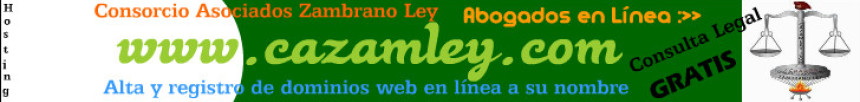 Esta trascripción es hecha solo con fines de difusión  de este cuerpo legal para el uso libre de los visitantes de este dominio por lo que no tiene ningún vinculo ni afán comercial solo de información para Profesionales y Estudiantes de derecho del Ecuador y particulares en general.   NORMA: Ley s/n STATUS: VigentePUBLICADO: Registro Oficial Suplemento 544 FECHA: 9 de Marzo de 2009EL PLENO DE LA COMISION LEGISLATIVA Y DE FISCALIZACIONConsiderando:Que, una normativa judicial integral, que tenga a las personas ycolectividades como sujetos centrales de la actuación de las juezas, jueces,fiscales, defensoras y defensores públicos y demás servidores y servidorasjudiciales, y que además incorpore los estándares internacionales de derechoshumanos y de Administración de Justicia, es una necesidad impostergable en elEcuador para la construcción de una sociedad profundamente democrática;Que, el cambio radical de la justicia es una de las demandas populares másimportantes que llevó a las ecuatorianas y ecuatorianos a convocar a unaAsamblea Constituyente el 15 de abril de 2007 a través de una consulta popular,y encomendar a las y los asambleístas electos el 30 de septiembre de 2007 laelaboración de una nueva Constitución;Que, la nueva Constitución fue aprobada por el pueblo ecuatoriano enreferéndum el 28 de septiembre, proclamada oficialmente el 15 de octubre de2008, y finalmente publicada en el Registro Oficial 449 del 20 de octubre de2008;Que, el artículo 1 de esta Constitución vigente establece que el Ecuador esun Estado constitucional de derechos y justicia, por lo que la actuación deservidoras y servidores de la justicia debe responder a los principios ydisposiciones constitucionales como una garantía de los derechos, limitación delpoder estatal y la realización de la justicia;Que, el anhelo de todas y todos las ecuatorianas y ecuatorianos de unajusticia al alcance de cualquier persona y colectividad, sin distinciones nidiscriminación de ningún tipo, efectiva y eficiente, participativa, transparente; ygarante de los derechos responde, de acuerdo a lo que mandan los artículos11.2, 66.4, 177 y 181 de la Constitución vigente, al diseño sistémico de unaAdministración de Justicia que permita que las juezas y jueces, fiscales ydefensoras y defensores, y demás servidores judiciales se dediquen únicamenteal ejercicio de las competencias técnicas que le son propias, y permita que laslabores administrativas, especialmente de la carrera judicial y el régimendisciplinario, sean asumidas por un organismo de gobierno único y distinto a losorganismos integrantes de la Función Judicial, el Consejo de la Judicatura;Que, es, además, indispensable que este nuevo diseño transformadorpermita romper las barreras económicas, sociales, culturales, generacionales, degénero, geográficas y de todo tipo que hacen imposible el acceso a una justicia,efectiva, imparcial y expedita para la defensa de los derechos de toda persona ocolectividad, de acuerdo a lo que establecen los artículos 75 y 76 de laConstitución de 2008; y, al mismo tiempo, garantice un régimen eficiente decarreras para las servidoras y servidores judiciales fundamentado en losprincipios de igualdad y no discriminación, y el ingreso, promoción y evaluaciónobjetiva y permanente sobre la base de sus méritos, con el fin de ejercer lapotestad de administrar justicia al servicio y en nombre del pueblo;Que, es un deber primordial del Estado garantizar el goce efectivo de losderechos constitucionales y desarrollar progresivamente el contenido de losderechos a través de las normas, la jurisprudencia y las políticas públicas, deacuerdo con lo dispuesto en los artículos 3.1, 11.8, 84 y 85;Que, las normas constitucionales mencionadas, a su vez, incorporan losestándares internacionales de derechos humanos y Administración de Justicia,determinados especialmente en Declaración Universal de los Derechos Humanos,el Pacto Internacional de Derechos Civiles y Políticos, el Pacto Internacional deDerechos Económicos, Sociales y Culturales, la Convención Internacional sobrela Eliminación de todas las Formas de Discriminación Racial, la Convención sobrela eliminación de todas las formas de discriminación contra la Mujer, laConvención sobre los Derechos del Niño, la Convención sobre el Estatuto de losRefugiados, los Principios Rectores de los Desplazamientos Internos, laConvención sobre la Protección de los Derechos de Todos los TrabajadoresMigratorios y sus Familiares, el Convenio 169 sobre Pueblos Indígenas y Tribalesen Países Independientes, la Declaración de las Naciones Unidas sobre losDerechos de los Pueblos Indígenas, la Convención sobre los Derechos de lasPersonas con Discapacidad, la Declaración Americana sobre los Derechos delHombre, la Convención Interamericana sobre Derechos Humanos o "Pacto deSan José", el Protocolo adicional a la convención americana sobre DerechosHumanos en materia de Derechos Económicos, Sociales y Culturales o "Protocolode San Salvador", la Convención Interamericana para Prevenir, Sancionar yerradicar la Violencia contra la Mujer o "Convención de Belem Do Para", laConvención Interamericana para la Eliminación de todas las formas deDiscriminación contra las Personas con Discapacidad; las declaraciones,resoluciones, sentencias observaciones e informes de los comités, cortescomisiones de los sistemas de protección internacional de derechos humanos; ylas legislaciones comparadas;Que, la actual Ley Orgánica de la Función Judicial, promulgada en el RegistroOficial 636 del 11 de septiembre de 1974, es absolutamente incompatible con lasnormas constitucionales y estándares internacionales de derechos humanos yAdministración de Justicia, y no responde a la realidad social del Ecuador delSiglo XXI;Que, la disposición transitoria primera de la Constitución vigente estableceque dentro de los ciento veinte días a partir de la vigencia de la nuevaConstitución, el órgano legislativo aprobará, entre otras, las leyes que regulen laFunción Judicial y el funcionamiento del Consejo de la Judicatura; y,En ejercicio de las atribuciones que le confieren el artículo 17 del Régimende Transición de la Constitución vigente y las normas contenidas en el MandatoConstituyente 23 para la conformación de la Comisión Legislativa y deFiscalización, decidido por la Asamblea Constituyente el 25 de octubre, ypromulgado en el Registro Oficial 458 del 31 de octubre de 2008.Expide el siguiente,CODIGO ORGANICO DE LA FUNCION JUDICIALTITULO IPRINCIPIOS Y DISPOSICIONES FUNDAMENTALESCAPITULO IAMBITOArt. 1.- FUNCION JUDICIAL.- La potestad de administrar justicia emanadel pueblo y se ejerce por los órganos de la Función Judicial.CONCORDANCIAS:- CONSTITUCION DE LA REPUBLICA DEL ECUADOR 2008, Arts. 167- CODIGO DE PROCEDIMIENTO CIVIL, CODIFICACION, Arts. 1Art. 2.- AMBITO.- Este Código comprende la estructura de la FunciónJudicial; las atribuciones y deberes de sus órganos jurisdiccionales,administrativos, auxiliares y autónomos, establecidos en la Constitución y la ley;la jurisdicción y competencia de las juezas y jueces, y las relaciones con lasservidoras y servidores de la Función Judicial y otros sujetos que intervienen enla administración de justicia.CONCORDANCIAS:- CONSTITUCION DE LA REPUBLICA DEL ECUADOR 2008, Arts. 177Art. 3.- POLITICAS DE JUSTICIA.- Con el fin de garantizar el acceso a lajusticia, el debido proceso, la independencia judicial y los demás principiosestablecidos en la Constitución y este Código, dentro de los grandeslineamientos del Plan Nacional de Desarrollo, los órganos de la Función Judicial,en el ámbito de sus competencias, deberán formular políticas administrativasque transformen la Función Judicial para brindar un servicio de calidad deacuerdo a las necesidades de las usuarias y usuarios; políticas económicas quepermitan la gestión del presupuesto con el fin de optimizar los recursos de quese dispone y la planificación y programación oportuna de las inversiones eninfraestructura física y operacional; políticas de recursos humanos queconsoliden la carrera judicial, fiscal y de defensoría pública, fortalezcan laEscuela de la Función Judicial, y erradiquen la corrupción.CONCORDANCIAS:- CONSTITUCION DE LA REPUBLICA DEL ECUADOR 2008, Arts. 181, 293CAPITULO IIPRINCIPIOS RECTORES Y DISPOSICIONES FUNDAMENTALESArt. 4.- PRINCIPIO DE SUPREMACIA CONSTITUCIONAL.- Las juezas yjueces, las autoridades administrativas y servidoras y servidores de la FunciónJudicial aplicarán las disposiciones constitucionales, sin necesidad que seencuentren desarrolladas en otras normas de menor jerarquía. En las decisionesno se podrá restringir, menoscabar o inobservar su contenido.En consecuencia, cualquier jueza o juez, de oficio o a petición de parte, sólosi tiene duda razonable y motivada de que una norma jurídica es contraria a laConstitución o a los instrumentos internacionales de derechos humanos queestablezcan derechos más favorables que los reconocidos en la Constitución,suspenderá la tramitación de la causa y remitirá en consulta el expediente a laCorte Constitucional, la que en un plazo no mayor a cuarenta y cinco díasresolverá sobre la constitucionalidad de la norma.Si transcurrido el plazo previsto la Corte no se pronuncia, el proceso seguirásustanciándose. Si la Corte resolviere luego de dicho plazo, la resolución notendrá efecto retroactivo, pero quedará a salvo la acción extraordinaria deprotección por parte de quien hubiere sido perjudicado por recibir un fallo oresolución contraria a la resolución de la Corte Constitucional.No se suspenderá la tramitación de la causa, si la norma jurídica impugnadapor la jueza o juez es resuelta en sentencia.El tiempo de suspensión de la causa no se computará para efectos de laprescripción de la acción o del proceso.CONCORDANCIAS:- CONSTITUCION DE LA REPUBLICA DEL ECUADOR 2008, Arts. 11, 424Art. 5.- PRINCIPIO DE APLICABILIDAD DIRECTA E INMEDIATA DE LANORMA CONSTITUCIONAL.- Las juezas y jueces, las autoridades administrativasy las servidoras y servidores de la Función Judicial, aplicarán directamente lasnormas constitucionales y las previstas en los instrumentos internacionales dederechos humanos cuando estas últimas sean más favorables a las establecidasen la Constitución, aunque las partes no las invoquen expresamente.Los derechos consagrados en la Constitución y los instrumentosinternacionales de derechos humanos serán de inmediato cumplimiento yaplicación. No podrá alegarse falta de ley o desconocimiento de las normas parajustificar la vulneración de los derechos y garantías establecidos en laConstitución, para desechar la acción interpuesta en su defensa, o para negar elreconocimiento de tales derechos.CONCORDANCIAS:- CONSTITUCION DE LA REPUBLICA DEL ECUADOR 2008, Arts. 11, 424- CODIGO CIVIL (TITULO PRELIMINAR), Arts. 18Art. 6.- INTERPRETACION INTEGRAL DE LA NORMA CONSTITUCIONAL.-Las juezas y jueces aplicarán la norma constitucional por el tenor que más seajuste a la Constitución en su integralidad. En caso de duda, se interpretarán enel sentido que más favorezca a la plena vigencia de los derechos garantizadospor la norma, de acuerdo con los principios generales de la interpretaciónconstitucional.CONCORDANCIAS:- CONSTITUCION DE LA REPUBLICA DEL ECUADOR 2008, Arts. 11, 427Art. 7.- PRINCIPIOS DE LEGALIDAD, JURISDICCION Y COMPETENCIA.- Lajurisdicción y la competencia nacen de la Constitución y la ley. Solo podránejercer la potestad jurisdiccional las juezas y jueces nombrados de conformidadcon sus preceptos, con la intervención directa de fiscales y defensores públicosen el ámbito de sus funciones.Las autoridades de las comunidades, pueblos y nacionalidades indígenasejercerán las funciones jurisdiccionales que les están reconocidas por laConstitución y la ley.Las juezas y jueces de paz resolverán en equidad y tendrán competenciaexclusiva y obligatoria para conocer aquellos conflictos individuales,comunitarios, vecinales y contravencionales, que sean sometidos a sujurisdicción, de conformidad con la ley.Los árbitros ejercerán funciones jurisdiccionales, de conformidad con laConstitución y la ley.No ejercerán la potestad jurisdiccional las juezas, jueces o tribunales deexcepción ni las comisiones especiales creadas para el efecto.CONCORDANCIAS:- CONSTITUCION DE LA REPUBLICA DEL ECUADOR 2008, Arts. 172, 189, 191, 194- CODIGO DE PROCEDIMIENTO CIVIL, CODIFICACION, Arts. 1, 3, 16- LEY DE ARBITRAJE Y MEDIACION, CODIFICACION, Arts. 16- CODIGO TRIBUTARIO, CODIFICACION, Arts. 217Art. 8.- PRINCIPIO DE INDEPENDENCIA.- Las juezas y jueces solo estánsometidos en el ejercicio de la potestad jurisdiccional a la Constitución, a losinstrumentos internacionales de derechos humanos y a la ley. Al ejercerla, sonindependientes incluso frente a los demás órganos de la Función Judicial.Ninguna Función, órgano o autoridad del Estado podrá interferir en elejercicio de los deberes y atribuciones de la Función Judicial.Toda violación a este principio conllevará responsabilidad administrativa,civil y/o penal, de acuerdo con la ley.CONCORDANCIAS:- CONSTITUCION DE LA REPUBLICA DEL ECUADOR 2008, Arts. 168- CODIGO DE PROCEDIMIENTO CIVIL, CODIFICACION, Arts. 2Art. 9.- PRINCIPIO DE IMPARCIALIDAD.- La actuación de las juezas yjueces de la Función Judicial será imparcial, respetando la igualdad ante la ley.En todos los procesos a su cargo, las juezas y jueces deberán resolver siemprelas pretensiones y excepciones que hayan deducido los litigantes, sobre la únicabase de la Constitución, los instrumentos internacionales de derechos humanos,los instrumentos internacionales ratificados por el Estado, la ley y los elementosprobatorios aportados por las partes.Con la finalidad de preservar el derecho a la defensa y a la réplica, no sepermitirá la realización de audiencias o reuniones privadas o fuera de las etapasprocesales correspondientes, entre la jueza o el juez y las partes o susdefensores, salvo que se notifique a la otra parte de conformidad con lodispuesto en el numeral 14 del artículo 103 de esta ley.CONCORDANCIAS:- CONSTITUCION DE LA REPUBLICA DEL ECUADOR 2008, Arts. 168, 172Art. 10.- PRINCIPIOS DE UNIDAD JURISDICCIONAL Y GRADUALIDAD.- Deconformidad con el principio de unidad jurisdiccional, ninguna autoridad de lasdemás funciones del Estado podrá desempeñar funciones de administración dejusticia ordinaria, sin perjuicio de las potestades jurisdiccionales reconocidas porla Constitución.La administración de justicia ordinaria se desarrolla por instancias o grados.La casación y la revisión no constituyen instancia ni grado de los procesos, sinorecursos extraordinarios de control de la legalidad y del error judicial en los fallosde instancia.CONCORDANCIAS:- CONSTITUCION DE LA REPUBLICA DEL ECUADOR 2008, Arts. 168- CODIGO DE PROCEDIMIENTO CIVIL, CODIFICACION, Arts. 1Art. 11.- PRINCIPIO DE ESPECIALIDAD.- La potestad jurisdiccional seejercerá por las juezas y jueces en forma especializada, según las diferentesáreas de la competencia. Sin embargo, en lugares con escasa población deusuarios o en atención a la carga procesal, una jueza o juez podrá ejercer variaso la totalidad de las especializaciones de conformidad con las previsiones de esteCódigo.Este principio no se contrapone al principio de seguridad jurídicacontemplado en el artículo 25.Las decisiones definitivas de las juezas y jueces deberán ser ejecutadas enla instancia determinada por la ley.CONCORDANCIAS:- CODIGO TRIBUTARIO, CODIFICACION, Arts. 217Art. 12.- PRINCIPIO DE GRATUIDAD.- El acceso a la administración dejusticia es gratuito. El régimen de costas procesales será regulado deconformidad con las previsiones de este Código y de las demás normasprocesales aplicables a la materia.La jueza o juez deberá calificar si el ejercicio del derecho de acción o decontradicción ha sido abusivo, malicioso o temerario. Quien haya litigado enestas circunstancias, pagará las costas procesales en que se hubiere incurrido,sin que en este caso se admita exención alguna.Las costas procesales incluirán los honorarios de la defensa profesional de laparte afectada por esta conducta. Quien litigue de forma abusiva, maliciosa otemeraria será condenado, además, a pagar al Estado los gastos en que hubiereincurrido por esta causa.Estas disposiciones no serán aplicables a los servicios de índoleadministrativa que preste la Función Judicial, ni a los servicios notariales.CONCORDANCIAS:- CONSTITUCION DE LA REPUBLICA DEL ECUADOR 2008, Arts. 168- CODIGO PENAL, Arts. 494Art. 13.- PRINCIPIO DE PUBLICIDAD.- Las actuaciones o diligenciasjudiciales serán públicas, salvo los casos en que la ley prescriba que seanreservadas. De acuerdo a las circunstancias de cada causa, los miembros de lostribunales colegiados podrán decidir que las deliberaciones para la adopción deresoluciones se lleven a cabo privadamente.No podrán realizase grabaciones en video de las actuaciones judiciales.Se prohíbe a las juezas y a los jueces dar trámite a informaciones sumariaso diligencias previas que atenten a la honra y dignidad de las personas o a suintimidad.CONCORDANCIAS:- CONSTITUCION DE LA REPUBLICA DEL ECUADOR 2008, Arts. 168Art. 14.- PRINCIPIO DE AUTONOMIA ECONOMICA, FINANCIERA YADMINISTRATIVA.- La Función Judicial goza de autonomía económica, financieray administrativa. Administrativamente se rige por su propia ley, reglamentos yresoluciones, bajo los criterios de descentralización y desconcentración.El Estado tendrá la obligación de entregar los recursos suficientes parasatisfacer las necesidades del servicio judicial que garantice la seguridad jurídica.El incumplimiento de esta disposición será considerado como obstrucción a laadministración de justicia.CONCORDANCIAS:- CONSTITUCION DE LA REPUBLICA DEL ECUADOR 2008, Arts. 168Art. 15.- PRINCIPIO DE RESPONSABILIDAD.- La administración de justiciaes un servicio público que debe ser prestado de conformidad con los principiosestablecidos en la Constitución y la ley.En consecuencia, el Estado será responsable en los casos de error judicial,detención arbitraria, retardo injustificado o inadecuada administración dejusticia, violación del derecho a la tutela judicial efectiva, y por las violaciones delos principios y reglas del debido proceso.Cuando una sentencia condenatoria sea reformada o revocada, en virtud delrecurso de revisión, el Estado reparará a la persona que haya sufrido pena comoresultado de tal sentencia y, declarada la responsabilidad por tales actos deservidoras o servidores públicos, administrativos o judiciales, se repetirá encontra de ellos en la forma señalada en este Código.Todas las servidoras y servidores de la Función Judicial, cualquiera sea sudenominación, función, labor o grado, así como los otros operadores de justicia,aplicarán el principio de la debida diligencia en los procesos a su cargo. Seránadministrativa, civil y penalmente responsables por sus acciones u omisiones enel desempeño de sus funciones, según los casos prescritos en la Constitución, lasleyes y los reglamentos.Las juezas y jueces serán responsables por el perjuicio que se cause a laspartes por retardo injustificado, negligencia, denegación de justicia oquebrantamiento de la ley, de conformidad con las previsiones de la Constitucióny la ley.CONCORDANCIAS:- CONSTITUCION DE LA REPUBLICA DEL ECUADOR 2008, Arts. 11- CODIGO PENAL, Arts. 277- LEY DE ARBITRAJE Y MEDIACION, CODIFICACION, Arts. 1, 43Art. 16.- PRINCIPIO DE DEDICACION EXCLUSIVA.- El ejercicio decualquier servicio permanente o de período en la Función Judicial, remuneradopresupuestariamente o por derechos fijados por las leyes, es incompatible con eldesempeño libre de la profesión de abogado o de otro cargo público o privado,con excepción de la docencia universitaria, que la podrán ejercer únicamentefuera de horario de trabajo. Las labores de dirección o administración en lasuniversidades y otros centros de docencia superior está prohibida por noconstituir ejercicio de la docencia universitaria. Tampoco se podrá desempeñarvarios cargos titulares en la Función Judicial. Todo encargo será temporal, salvolos casos determinados por la Constitución y la ley.Las juezas y jueces no podrán ejercer funciones de dirección en los partidosy movimientos políticos, ni participar como candidatos en procesos de elecciónpopular, salvo que hayan renunciado a sus funciones seis meses antes de lafecha señalada para la elección; ni realizar actividades de proselitismo político oreligioso.CONCORDANCIAS:- CONSTITUCION DE LA REPUBLICA DEL ECUADOR 2008, Arts. 174Art. 17.- PRINCIPIO DE SERVICIO A LA COMUNIDAD.- La administraciónde justicia por la Función Judicial es un servicio público, básico y fundamental delEstado, por el cual coadyuva a que se cumpla el deber de respetar y hacerrespetar los derechos garantizados por la Constitución, los instrumentosinternacionales de derechos humanos vigentes y las leyes.El arbitraje, la mediación y otros medios alternativos de solución deconflictos establecidos por la ley, constituyen una forma de este servicio público,al igual que las funciones de justicia que en los pueblos indígenas ejercen susautoridades.En los casos de violencia intrafamiliar, por su naturaleza, no se aplicará lamediación y arbitraje.CONCORDANCIAS:- CONSTITUCION DE LA REPUBLICA DEL ECUADOR 2008, Arts. 171, 172, 190Art. 18.- SISTEMA-MEDIO DE ADMINISTRACION DE JUSTICIA.- Elsistema procesal es un medio para la realización de la justicia. Las normasprocesales consagrarán los principios de simplificación, uniformidad, eficacia,inmediación, oralidad, dispositivo, celeridad y economía procesal, y haránefectivas las garantías del debido proceso. No se sacrificará la justicia por la solaomisión de formalidades.CONCORDANCIAS:- CONSTITUCION DE LA REPUBLICA DEL ECUADOR 2008, Arts. 169Art. 19.- PRINCIPIOS DISPOSITIVO, DE INMEDIACION YCONCENTRACION.- Todo proceso judicial se promueve por iniciativa de partelegitimada. Las juezas y jueces resolverán de conformidad con lo fijado por laspartes como objeto del proceso y en mérito de las pruebas pedidas, ordenadas yactuadas de conformidad con la ley.Sin embargo, en los procesos que versen sobre garantías jurisdiccionales, encaso de constatarse la vulneración de derechos que no fuera expresamenteinvocada por los afectados, las juezas y jueces podrán pronunciarse sobre talcuestión en la resolución que expidieren, sin que pueda acusarse al fallo deincongruencia por este motivo.Los procesos se sustanciarán con la intervención directa de las juezas yjueces que conozcan de la causa. Se propenderá a reunir la actividad procesal enla menor cantidad posible de actos, para lograr la concentración que contribuyaa la celeridad del proceso.CONCORDANCIAS:- CONSTITUCION DE LA REPUBLICA DEL ECUADOR 2008, Arts. 169Art. 20.- PRINCIPIO DE CELERIDAD.- La administración de justicia serárápida y oportuna, tanto en la tramitación y resolución de la causa, como en laejecución de lo decidido. Por lo tanto, en todas las materias, una vez iniciado unproceso, las juezas y jueces están obligados a proseguir el trámite dentro de lostérminos legales, sin esperar petición de parte, salvo los casos en que la leydisponga lo contrario.El retardo injustificado en la administración de justicia, imputable a lasjuezas, jueces y demás servidoras y servidores de la Función Judicial y auxiliaresde la justicia, será sancionado de conformidad con la ley.CONCORDANCIAS:- CONSTITUCION DE LA REPUBLICA DEL ECUADOR 2008, Arts. 169, 172- CODIGO DE PROCEDIMIENTO PENAL 2000, Arts. 20Art. 21.- PRINCIPIO DE PROBIDAD.- La Función Judicial tiene la misiónsustancial de conservar y recuperar la paz social; garantizar la ética laica y socialcomo sustento del quehacer público y el ordenamiento jurídico; y, lograr la plenaeficacia y acatamiento del ordenamiento jurídico vigente.Toda servidora y servidor de la Función Judicial en el desempeño de susfunciones observará una conducta diligente, recta, honrada e imparcial.CONCORDANCIAS:- CONSTITUCION DE LA REPUBLICA DEL ECUADOR 2008, Arts. 172Art. 22.- PRINCIPIO DE ACCESO A LA JUSTICIA.- Los operadores dejusticia son responsables de cumplir con la obligación estatal de garantizar elacceso de las personas y colectividades a la justicia. En consecuencia, el Consejode la Judicatura, en coordinación con los organismos de la Función Judicial,establecerá las medidas para superar las barreras estructurales de índolejurídica, económica, social, generacional, de género, cultural, geográfica, o decualquier naturaleza que sea discriminatoria e impida la igualdad de acceso y deoportunidades de defensa en el proceso.CONCORDANCIAS:- CONSTITUCION DE LA REPUBLICA DEL ECUADOR 2008, Arts. 181Art. 23.- PRINCIPIO DE TUTELA JUDICIAL EFECTIVA DE LOS DERECHOS.-La Función Judicial, por intermedio de las juezas y jueces, tiene el deberfundamental de garantizar la tutela judicial efectiva de los derechos declaradosen la Constitución y en los instrumentos internacionales de derechos humanos oestablecidos en las leyes, cuando sean reclamados por sus titulares o quienesinvoquen esa calidad, cualquiera sea la materia, el derecho o la garantía exigido.Deberán resolver siempre las pretensiones y excepciones que hayan deducidolos litigantes sobre la única base de la Constitución, los instrumentosinternacionales de derechos humanos, los instrumentos internacionalesratificados por el Estado, la ley, y los méritos del proceso.La desestimación por vicios de forma únicamente podrá producirse cuandolos mismos hayan ocasionado nulidad insanable o provocado indefensión en elproceso.Para garantizar la tutela judicial efectiva de los derechos, y evitar que lasreclamaciones queden sin decisión sobre lo principal, por el reiteradopronunciamiento de la falta de competencia de las juezas y jueces queprevinieron en el conocimiento en la situación permitida por la ley, las juezas yjueces están obligados a dictar fallo sin que les sea permitido excusarse oinhibirse por no corresponderles.CONCORDANCIAS:- CONSTITUCION DE LA REPUBLICA DEL ECUADOR 2008, Arts. 11- CODIGO CIVIL (TITULO PRELIMINAR), Arts. 18Art. 24.- PRINCIPIO DE INTERCULTURALIDAD.- En toda actividad de laFunción Judicial, las servidoras y servidores de justicia deberán considerarelementos de la diversidad cultural relacionados con las costumbres, prácticas,normas y procedimientos de las personas, grupos o colectividades que esténbajo su conocimiento. En estos casos la servidora y el servidor de justiciabuscará el verdadero sentido de las normas aplicadas de conformidad a lacultura propia del participante.Art. 25.- PRINCIPIO DE SEGURIDAD JURIDICA.- Las juezas y juecestienen la obligación de velar por la constante, uniforme y fiel aplicación de laConstitución, los instrumentos internacionales de derechos humanos, losinstrumentos internacionales ratificados por el Estado y las leyes y demásnormas jurídicas.CONCORDANCIAS:- CONSTITUCION DE LA REPUBLICA DEL ECUADOR 2008, Arts. 172Art. 26.- PRINCIPIO DE BUENA FE Y LEALTAD PROCESAL.- En losprocesos judiciales las juezas y jueces exigirán a las partes y a sus abogadas oabogados que observen una conducta de respeto recíproco e intervención ética,teniendo el deber de actuar con buena fe y lealtad. Se sancionará especialmentela prueba deformada, todo modo de abuso del derecho, el empleo de artimañasy procedimientos de mala fe para retardar indebidamente el progreso de la litis.La parte procesal y su defensora o defensor que indujeren a engaño aljuzgador serán sancionados de conformidad con la ley.CONCORDANCIAS:- CODIGO ORGANICO DE LA FUNCION JUDICIAL, Arts. 335- CODIGO PENAL, Arts. 296Art. 27.- PRINCIPIO DE LA VERDAD PROCESAL.- Las juezas y jueces,resolverán únicamente atendiendo a los elementos aportados por las partes. Nose exigirá prueba de los hechos públicos y notorios, debiendo la jueza o juezdeclararlos en el proceso cuando los tome en cuenta para fundamentar suresolución.CONCORDANCIAS:- CODIGO DE PROCEDIMIENTO CIVIL, CODIFICACION, Arts. 273, 274- CODIGO DE PROCEDIMIENTO PENAL 2000, Arts. 306, 315Art. 28.- PRINCIPIO DE LA OBLIGATORIEDAD DE ADMINISTRARJUSTICIA.- Las juezas y jueces, en el ejercicio de sus funciones, se limitarán ajuzgar y hacer que se ejecute lo juzgado, con arreglo a la Constitución, losinstrumentos internacionales de derechos humanos y las leyes de la República.No podrán excusarse de ejercer su autoridad o de fallar en los asuntos de sucompetencia por falta de norma u oscuridad de las mismas, y deberán hacerlocon arreglo al ordenamiento jurídico, de acuerdo a la materia.Los principios generales del derecho, así como la doctrina y lajurisprudencia, servirán para interpretar, integrar y delimitar el campo deaplicación del ordenamiento legal, así como también para suplir la ausencia oinsuficiencia de las disposiciones que regulan una materia.CONCORDANCIAS:- CONSTITUCION DE LA REPUBLICA DEL ECUADOR 2008, Arts. 11- CODIGO CIVIL (TITULO PRELIMINAR), Arts. 18, 19- CODIGO PENAL, Arts. 28Art. 29.- INTERPRETACION DE NORMAS PROCESALES.- Al interpretar laley procesal, la jueza o juez deberá tener en cuenta que el objetivo de losprocedimientos es la efectividad de los derechos reconocidos por la Constitución,los instrumentos internacionales de derechos humanos y la ley sustantiva omaterial.Las dudas que surjan en la interpretación de las normas procesales, deberánaclararse mediante la aplicación de los principios generales del derecho procesal,de manera que se cumplan las garantías constitucionales del debido proceso, serespete el derecho de defensa y se mantenga la igualdad de las partes.Cualquier vacío en las disposiciones de las leyes procesales, se llenará conlas normas que regulen casos análogos, y a falta de éstas, con los principiosconstitucionales y generales del derecho procesal.CONCORDANCIAS:- CONSTITUCION DE LA REPUBLICA DEL ECUADOR 2008, Arts. 169Art. 30.- PRINCIPIO DE COLABORACION CON LA FUNCION JUDICIAL.- LasFunciones Legislativa, Ejecutiva, Electoral y de Transparencia y Control Social,con sus organismos y dependencias, los gobiernos autónomos descentralizados ylos regímenes especiales, y más instituciones del Estado, así como lasfuncionarias y funcionarios, empleadas y empleados y más servidoras yservidores que los integran, están obligados a colaborar con la Función Judicial ycumplir sus providencias.La Policía Nacional tiene como deber inmediato, auxiliar y ayudar a lasjuezas y jueces, y ejecutar pronto y eficazmente sus decisiones o resolucionescuando así se lo requiera.Las juezas y jueces también tienen el deber de cooperar con los otrosórganos de la Función Judicial, cuando están ejerciendo la facultad jurisdiccional,a fin de que se cumplan los principios que orientan la administración de justicia.Las instituciones del sector privado y toda persona tienen el deber legal deprestar auxilio a las juezas y jueces y cumplir sus mandatos dictados en latramitación y resolución de los procesos.Las personas que, estando obligadas a dar su colaboración, auxilio y ayuda alos órganos de la Función Judicial, no lo hicieran sin justa causa, incurrirán endelito de desacato.CONCORDANCIAS:- CODIGO PENAL, Arts. 234Art. 31.- PRINCIPIO DE IMPUGNABILIDAD EN SEDE JUDICIAL DE LOSACTOS ADMINISTRATIVOS.- Las resoluciones dictadas dentro de unprocedimiento por otras autoridades e instituciones del Estado, distintas de lasexpedidas por quienes ejercen jurisdicción, en que se reconozcan, declaren,establezcan, restrinjan o supriman derechos, no son decisiones jurisdiccionales;constituyen actos de la Administración Pública o Tributaria, impugnables en sedejurisdiccional.CAPITULO IIIREGLAS ESPECIFICAS PARA LA SUSTANCIACION DE LOS PROCESOSPOR EL MAL FUNCIONAMIENTO DE LA ADMINISTRACION DE JUSTICIAArt. 32.- JUICIO CONTRA EL ESTADO POR INADECUADAADMINISTRACION DE JUSTICIA Y POR REVOCATORIA O REFORMA DESENTENCIA CONDENATORIA.- El Estado será responsable por error judicial,retardo injustificado o inadecuada administración de justicia, violación delderecho a la tutela judicial efectiva, y por violaciones de los principios y reglasdel debido proceso.Al efecto, el perjudicado, por sí mismo o por intermedio de su mandatario orepresentante legal, sus causahabientes o los representantes legitimados de laspersonas jurídicas, propondrán su acción ante la jueza o juez de lo contenciosoadministrativo de su domicilio. En el mismo libelo demandará la indemnizaciónde los daños y perjuicios y la reparación del daño moral, de estimar que tienederecho para ello.El legitimado pasivo en estas acciones será la Presidenta o Presidente delConsejo de la Judicatura, que podrá comparecer a través de delegado.El trámite de la causa será el previsto en la Ley de lo ContenciosoAdministrativo con las modificaciones constantes en este Código.Estas reclamaciones prescribirán en el plazo de cuatro años contados desdeque se realizó el último acto violatorio del derecho del perjudicado.Cuando una sentencia condenatoria sea reformada o revocada en virtud deun recurso de revisión, o cuando alguien haya sufrido prisión preventiva y hayasido luego sobreseído o absuelto mediante providencia ejecutoriada, el Estadoreparará a la persona que haya sufrido pena como resultado de tal sentencia, enla forma que establece el Código de Procedimiento Penal, que incluirá el dañomoral.CONCORDANCIAS:- CONSTITUCION DE LA REPUBLICA DEL ECUADOR 2008, Arts. 11- CODIGO DE PROCEDIMIENTO CIVIL, CODIFICACION, Arts. 289Art. 33.- REPETICION DE LO PAGADO POR EL ESTADO.- En los casoscontemplados en el artículo anterior, el Estado ejercerá en forma inmediata elderecho de repetición contra las personas responsables del daño producido, sinperjuicio de las responsabilidades, administrativas, civiles y penales. De habervarios responsables, todos quedarán solidariamente obligados al reembolso delmonto total pagado más los intereses legales desde la fecha del pago y lascostas judiciales.Una vez citada la demanda al Consejo de la Judicatura, éste pedirá aljuzgado de la causa que se cuente como partes procesales con las servidoras oservidores que hayan intervenido en los actos que se alegan fueron violatoriosde los derechos del perjudicado, y que se les cite en sus domicilios o en suslugares de trabajo. Las servidoras o servidores tendrán las más ampliasgarantías para ejercer su derecho a la defensa, pero están en la obligación decomparecer a juicio y aportar toda la prueba de que dispongan a fin dedemostrar que los actos que originaron los perjuicios no se debieron a dolo onegligencia suya, sino a caso fortuito o a fuerza mayor. No se admitirá comocausa de justificación el error inexcusable ni la existencia de orden superiorjerárquica.Si en la sentencia ejecutoriada se declara que las servidoras o los servidoresno han justificado su conducta, se dispondrá que el Estado pague laindemnización por daños y perjuicios y por daño moral, y que de inmediato elConsejo de la Judicatura inicie el procedimiento coactivo contra las servidoras olos servidores responsables para el reembolso de lo que el Estado deba pagar alperjudicado.CONCORDANCIAS:- CONSTITUCION DE LA REPUBLICA DEL ECUADOR 2008, Arts. 11Art. 34.- PROCEDIMIENTO PARA SUSTANCIAR LAS CAUSAS POR LARESPONSABILIDAD PERSONAL DE JUEZAS Y JUECES, FISCALES Y DEFENSORASY DEFENSORES PUBLICOS.- Las causas que, por indemnización de daños yperjuicios y por daño moral se propongan contra juezas y jueces, fiscales ydefensoras y defensores públicos, con fundamento en lo dispuesto en el incisotercero del artículo 172 de la Constitución y demás leyes aplicables, sesustanciarán ante la jueza o juez de lo civil del domicilio de la parte demandada,por la vía verbal sumaria y la acción prescribirá en 4 años desde que se consumóel daño.CONCORDANCIAS:- CONSTITUCION DE LA REPUBLICA DEL ECUADOR 2008, Arts. 172TITULO IICARRERAS DE LA FUNCION JUDICIALCAPITULO IDIRECTRICES DE LAS CARRERAS DE LA FUNCION JUDICIALSECCION IDIRECTRICESArt. 35.- FUNDAMENTO DE LAS CARRERAS DE LA FUNCION JUDICIAL.-Las carreras de la Función Judicial constituyen un sistema mediante el cual seregula el ingreso, formación y capacitación, promoción, estabilidad, evaluación,régimen disciplinario y permanencia en el servicio dentro de la Función Judicial.CONCORDANCIAS:- CONSTITUCION DE LA REPUBLICA DEL ECUADOR 2008, Arts. 170Art. 36.- PRINCIPIOS RECTORES.- En los concursos para el ingreso a laFunción Judicial y en la promoción, se observarán los principios de igualdad,probidad, no discriminación, publicidad, oposición y méritos.La fase de oposición comprende la rendición de pruebas teóricas, prácticas ypsicológicas.Los méritos se valorarán conforme al reglamento que dictará el Consejo dela Judicatura; dicho reglamento adoptará, a más de las políticas de recursoshumanos a que se refiere este Código, criterios objetivos que permitan valorar lacalidad profesional y establecer el mérito sustancial de cada aspirante.Los concursos se realizarán con participación ciudadana y control social, enla forma que señalará el reglamento que, para el efecto, dictará el Consejo de laJudicatura.CONCORDANCIAS:- CONSTITUCION DE LA REPUBLICA DEL ECUADOR 2008, Arts. 170, 176Art. 37.- PERFIL DE LA SERVIDORA O SERVIDOR DE LA FUNCIONJUDICIAL.- El perfil de las servidoras o servidores de la Función Judicial deberáser el de un profesional del Derecho con una sólida formación académica; concapacidad para interpretar y razonar jurídicamente, con trayectoria personaléticamente irreprochable, dedicado al servicio de la justicia, con vocación deservicio público, iniciativa, capacidad innovadora, creatividad y compromiso conel cambio institucional de la justicia.Art. 38.- CONFORMACION DE LA FUNCION JUDICIAL.- Integran laFunción Judicial y se denominan, en general, servidores de la Función Judicial:1. Las juezas y jueces; las conjuezas y los conjueces, y demás servidoras yservidores de la Función Judicial que prestan sus servicios en la Corte Nacionalde Justicia, cortes provinciales, tribunales y juzgados de primer nivel;2. Las juezas y jueces temporales, mientras estén encargados de la unidad;3. Las vocales y los vocales, y los demás servidoras y servidores de laFunción Judicial que prestan sus servicios en el Consejo de la Judicatura;4. La Fiscal o el Fiscal General del Estado, la Defensora o Defensor PúblicoGeneral, y los demás servidoras y servidores de la Función Judicial que prestansus servicios en la Fiscalía General del Estado y en la Defensoría Pública;5. Las notarias y los notarios y los demás servidoras y servidores de laFunción Judicial que prestan sus servicios en los órganos auxiliares de la FunciónJudicial; y,6. Quienes sean designados servidoras y servidores judiciales provisionalespara prestar servicios en los órganos de la Función Judicial.Art. 39.- REGIMEN ESPECIAL.- Las vocales y los vocales del Consejo de laJudicatura y las primeras autoridades de los órganos autónomos estaránsometidos al régimen de designación y fiscalización previsto en la Constitución yen las leyes respectivas.CONCORDANCIAS:- CONSTITUCION DE LA REPUBLICA DEL ECUADOR 2008, Arts. 180, 183, 192, 196Art. 40.- CLASIFICACION DE LAS SERVIDORAS Y LOS SERVIDORES DELA FUNCION JUDICIAL.- Las servidoras y los servidores de la Función Judicial seclasifican en:1. Titulares: Aquellos que han sido nombrados y posesionados paradesempeñar un cargo constante en el distributivo de sueldos de la FunciónJudicial, con duración indefinida o a periodo fijo. Las conjuezas y conjuecesserán servidores titulares sujetos a los mismos requisitos, régimen disciplinario einhabilidades que las juezas y jueces; y,2. Temporales: Aquellos que han sido designados para prestar serviciosprovisionales en un puesto vacante; para reemplazar a una servidora o a unservidor de la Función Judicial que se halle suspenso en sus funciones mientrasno se dicte resolución en firme sobre su situación; para sustituir a una servidorao a un servidor durante el tiempo que estuviere de vacaciones, con licencia oasistiendo a programas de formación o capacitación; en caso de que se hubiesedeclarado con lugar la excusa o recusación de la jueza o juez; o si se requieraatender necesidades extraordinarias o emergentes del servicio de justicia.Art. 41.- VERIFICACION DE LA IDONEIDAD DE LAS SERVIDORAS Y LOSSERVIDORES DE LA FUNCION JUDICIAL.- Desde el inicio del proceso de ingresoy durante todo el tiempo que dure su desempeño se verificará que las servidorasy los servidores de la Función Judicial no se hallen incursas o incursos en lasinhabilidades o incapacidades que establece este Código. La verificación serealizará, obligatoriamente, al inicio del proceso de ingreso al servicio yposteriormente se lo hará en forma periódica o aleatoria o a petición de parteinteresada siempre que, en este último caso, se acompañen pruebas pertinentes.SECCION IICARRERAS DE LA FUNCION JUDICIALArt. 42.- CARRERAS DE LA FUNCION JUDICIAL.- Las servidoras yservidores de la Función Judicial pertenecen a la carrera judicial, de acuerdo a lasiguiente clasificación:1. Quienes prestan sus servicios como juezas y jueces pertenecen a lacarrera judicial jurisdiccional;2. Las demás servidoras y servidores judiciales pertenecen a la carrerajudicial administrativa;3. Quienes prestan sus servicios como fiscales pertenecen a la carrera fiscal;4. Las demás servidoras y servidores de la Fiscalía pertenecen a la carrerafiscal administrativa;5. Quienes prestan sus servicios como defensores públicos pertenecen a lacarrera de la defensoría; y,6. Las demás servidoras y servidores de la Defensoría Pública pertenecen ala carrera defensorial administrativa.Cuando una servidora o servidor que pertenece a una carrera administrativaingrese a las carreras judicial jurisdiccional, fiscal o de la defensoría, tendráderecho a que se le reconozca el tiempo que haya prestado servicios comoservidora o servidor de carrera administrativa, de manera que se cuente esetiempo como años de ejercicio profesional desde la obtención de su títuloprofesional.Las vocales y los vocales del Consejo de la Judicatura y sus suplentes, lasjuezas y los jueces de la Corte Nacional de Justicia y las conjuezas y conjueces,la Fiscal o el Fiscal General del Estado, la Defensora Pública o el Defensor PúblicoGeneral, las notarias y notarios y quienes prestan sus servicios en las notarías,así como las servidoras y servidores que desempeñan labores en que prima elesfuerzo físico sobre el intelectual, no pertenecen a ninguna de estas carreras.CONCORDANCIAS:- CONSTITUCION DE LA REPUBLICA DEL ECUADOR 2008, Arts. 170Art. 43.- REGIMEN LEGAL DE LAS DIVERSAS CARRERAS.- Quienespertenecen a las carreras judicial, fiscal o de la defensoría pública se rigen porlas normas que establecen este Código, el Estatuto Orgánico Administrativo de laFunción Judicial y los reglamentos.La Carrera Administrativa que comprende a todas las servidoras y servidoresque colaboran con los diversos órganos de la Función Judicial y que nodesempeñan funciones como jueces, fiscales o defensores públicos, estánsujetos a este Código y subsidiariamente a la Ley Orgánica de Servicio Civil yCarrera Administrativa. A estas servidoras y servidores les está prohibido, aúnpor delegación, ejecutar funciones de carácter jurisdiccional, o aquellasexclusivas de fiscales y defensores.CONCORDANCIAS:- LEY ORGANICA DE SERVICIO CIVIL Y CARRERA ADMINISTRATIVA, CODIFICACION, Arts. 1,2, 3Art. 44.- TRABAJADORES SUJETOS AL CODIGO DE TRABAJO.- Las obrerasy obreros que prestan sus servicios en la Función Judicial en los que prima laactividad física, material o manual sobre la intelectual, estarán sujetos al Códigodel Trabajo.Quienes prestan sus servicios en las notarías son trabajadores privadosdependientes del titular de la notaría y se someten al Código del Trabajo y másleyes pertinentes.CONCORDANCIAS:- CODIFICACION DEL CODIGO DEL TRABAJO, Arts. 1Art. 45.- CATEGORIAS EN LA CARRERA JUDICIAL JURISDICCIONAL.- Enla Carrera Judicial, las categorías se gradúan en orden ascendente, desde elnúmero uno hasta el diez.El ingreso a la carrera judicial se hará a la categoría uno, de juez de primerainstancia.Las juezas y jueces en materia penal de categoría tres podrán optar por elcambio a tribunal penal.Las juezas y jueces que ostenten la categoría cinco podrán participar en elconcurso público para la designación de juezas y jueces de corte provincial. Paradar cumplimiento a lo que dispone el inciso primero del artículo 186 de laConstitución, las abogadas y abogados en libre ejercicio y los docentes deDerecho en las facultades de jurisprudencia, derecho y ciencias jurídicas queparticipen en estos concursos, rendirán las pruebas orales, escritas ypsicológicas exigidas para el ingreso a la carrera judicial y aprobarán el curso deformación general y especial. Quienes provengan de la carrera judicial nodeberán cumplir estos requisitos.Art. 46.- CATEGORIAS EN LA CARRERA FISCAL.- En la Carrera Fiscal lascategorías se gradúan en orden ascendente, desde el número uno hasta el diez.El ingreso a la carrera fiscal se hará a la categoría uno, de agente fiscal ofiscal de adolescentes infractores.La designación de los representantes de la Fiscalía en cada sección territorialse realizará previo concurso en el cual tendrán derecho a intervenir los fiscalesque se hallen por lo menos en la tercera categoría de la carrera.CONCORDANCIAS:- CONSTITUCION DE LA REPUBLICA DEL ECUADOR 2008, Arts. 197Art. 47.- REGIMEN ESPECIAL DE LA FISCAL O EL FISCAL SUBROGANTE.-La Fiscal o el Fiscal Subrogante, sustituirá a la Fiscal o el Fiscal General delEstado, en caso de ausencia temporal y justificada, y ejercerá las mismasfunciones que el titular. Será designado al momento de la elección de la Fiscal oel Fiscal General del Estado; durará en sus funciones el mismo tiempo que sutitular; será nombrada o nombrado quien ostente el más alto puntaje y categoríade la carrera de fiscal.En caso de ausencia definitiva de la Fiscal o el Fiscal General del Estado, seprocederá a llenar esta vacante en forma inmediata.Art. 48.- CATEGORIAS EN LA CARRERA DE DEFENSORIA PUBLICA.- En laCarrera de Defensoría Pública las categorías se gradúan en orden ascendentedesde el número uno hasta el diez.El ingreso a la Carrera de Defensor Público se hará a la categoría uno, dedefensora o defensor cantonal.La designación de representante de la Defensoría Pública en cada secciónterritorial se realizará previo concurso en el cual tendrán derecho a intervenir losdefensores que se hallen por lo menos en la categoría tres de la carrera.Art. 49.- REGIMEN ESPECIAL PARA LA DEFENSORA O EL DEFENSORPUBLICO SUBROGANTE.- La Defensora o el Defensor Público GeneralSubrogante, sustituirá a la Defensora o al Defensor Público General del Estado;en caso de ausencia temporal, ejercerá las mismas funciones que el titular. Serádesignado al momento de la elección de la Defensora o el Defensor Público;durará en sus funciones el mismo tiempo que su titular; será nombrada onombrado quien ostente el más alto puntaje y categoría de la carrera dedefensor público. En caso de ausencia definitiva de la Defensora o del DefensorPúblico General del Estado, se procederá a llenar esta vacante en formainmediata.Art. 50.- CAMBIO DE CATEGORIA.- La servidora o el servidor de laFunción Judicial de las carreras judicial jurisdiccional, fiscal y de defensoríapermanecerá en cada categoría por un período de tres años; una vez cumplidoéste y en un plazo no mayor de noventa días, de oficio o a solicitud de lainteresada o interesado, se procederá a revisar su expediente.La autoridad respectiva resolverá motivadamente sobre la pertinencia de supromoción o permanencia de categoría de acuerdo con:1. Las evaluaciones respecto del desempeño cualitativo y cuantitativo de susfunciones;2. El volumen y la complejidad del trabajo que ha atendido;3. La calidad de las actuaciones procesales;4. El número de dictámenes, autos y sentencias de su autoría confirmados,revocados o sobre los que se haya aceptado recurso de casación;5. El uso adecuado de las medidas cautelares;6. El número de casos resueltos mediante aplicación de procedimientos ymedidas adoptadas para efectivizar el trámite, búsqueda de mecanismosalternativos para la solución de conflictos, o la ejecución de resolucionesjudiciales;7. La observancia de los plazos o términos judiciales a que esté sujeto,conforme a ley;8. El informe de rendimiento académico dentro de los programas decapacitación continua de la Escuela de la Función Judicial u otros programas;9. El resultado de las pruebas de conocimiento y psicológicas;10. La existencia de sanciones disciplinarias, que constituirán criterio encontra de la promoción; y,11. La innovación y creatividad en la aplicación, argumentación einterpretación del derecho y los precedentes jurisprudenciales en el ámbito de sucompetencia.La falta de evaluación oportuna constituirá falta disciplinaria grave delresponsable de realizar la evaluación.CAPITULO IIINGRESO Y PROMOCIONArt. 51.- RESOLUCION MOTIVADA DE INICIO DEL PROCESO DESELECCION.- Todo proceso de selección de postulantes a ingresar a las diversascarreras de la Función Judicial, se iniciará con una resolución motivada del Plenodel Consejo de la Judicatura, en la que se explicará la necesidad del mismo.El proceso de ingreso será dirigido por la Comisión de Administración deRecursos Humanos, sin perjuicio de que la formación inicial esté a cargo de laEscuela de la Función Judicial.Podrá desarrollarse a nivel nacional, regional, provincial o cantonal deacuerdo a las necesidades de la Función Judicial.CONCORDANCIAS:- CONSTITUCION DE LA REPUBLICA DEL ECUADOR 2008, Arts. 183Art. 52.- INGRESO A LA FUNCION JUDICIAL.- Todo ingreso de personal ala Función Judicial se realizará mediante concurso público de oposición y méritos,sujeto a procesos de impugnación, control social y se propenderá a la paridadentre mujeres y hombres; a través de los procedimientos establecidos en esteCódigo.El ingreso a las carreras de la Función Judicial se hará a la categoría uno,salvo los casos en que la Constitución y la ley permiten el ingreso a distintacategoría.Las promociones de categoría en las carreras de la Función Judicial serealizarán en función a los resultados de la evaluación y rendición de las pruebasde conocimientos, prácticas y psicológicas.CONCORDANCIAS:- CONSTITUCION DE LA REPUBLICA DEL ECUADOR 2008, Arts. 170Art. 53.- IRREGULARIDAD DE LOS CONCURSOS.- Si en las diferentesfases del proceso de los concursos se advirtiese alguna anomalía importante,que lo afecte de nulidad insanable, se rehará el procedimiento, total oparcialmente, por resolución de quien dirige el respectivo concurso.Art. 54.- CONCURSO DESIERTO.- Si ninguno de los participantesaprobare el concurso, se lo declarará desierto y se procederá a realizar un nuevoconcurso en el que no podrán participar quienes participaron en el concurso quefue declarado desierto.SECCION IPERFIL DE LAS Y LOS POSTULANTESArt. 55.- REQUISITOS GENERALES.- Para ingresar a la Función Judicial serequiere:1. Ser ecuatoriana o ecuatoriano y hallarse en goce de los derechos departicipación política;2. Acreditar probidad, diligencia y responsabilidad en el cumplimiento de susobligaciones, de conformidad con el reglamento que dictará el Consejo de laJudicatura.Art. 56.- PERFILES.- La Fiscalía General del Estado y la Defensoría Públicacoordinarán con el Consejo de la Judicatura la elaboración de los perfilesrequeridos para el ingreso a las carreras fiscal y de defensoría.Art. 57.- REQUISITOS ESPECIFICOS PARA INGRESAR A LAS CARRERASJUDICIAL JURISDICCIONAL, FISCAL Y DE DEFENSORIA PUBLICA.- Además dereunir los requisitos generales, la o el postulante a ingresar a las carreras judicialjurisdiccional, fiscal y de defensoría pública, deberá ser abogada o abogado contítulo de tercer nivel legalmente reconocido, y presentará:1. Certificado de calificaciones generales de carrera otorgado por launiversidad en la que obtuvo el título;2. Certificado de evaluación del periodo de práctica previa a la obtención deltítulo de abogado otorgado por la institución en la que se lo realizó. Esterequisito es válido para quienes hubieren obtenido su título con posterioridad ala expedición del reglamento que regula la práctica pre profesional obligatoria.3. Relación escrita de las motivaciones por las cuales el postulante aspira aingresar al servicio judicial. Esta relación se utilizará como uno de los elementosen las pruebas teóricas orales y psicológicas.4. Declaración juramentada de no haber sido condenado por delitos deconcusión, cohecho, extorsión, peculado, defraudación al Estado y demásentidades y organismos del sector público o prevaricato.SECCION IICONVOCATORIA COMUNArt. 58.- CONVOCATORIA PUBLICA.- La convocatoria para ingresar a laFunción Judicial deberá ser publicada en el Registro Oficial, y socializada enmedios masivos escritos de comunicación social de cobertura nacional y en lapágina Web de la Función Judicial, sin perjuicio de que se utilicen otros mediosde comunicación disponibles.La convocatoria para el ingreso a la Función Judicial se hará a nivel nacional.Será pública, abierta y respetará los principios de transparencia, nodiscriminación e igualdad.Art. 59.- CONTENIDOS DE LA CONVOCATORIA.- La convocatoriacontendrá los requisitos legales y formales que deberán llenar los aspirantes,además de las indicaciones de los lugares de recepción de documentos, la fechamáxima y horario de presentación de las postulaciones. Toda esta información,así como el instructivo del concurso, deberá estar disponible en la página Web dela Función Judicial.SECCION IIICALIFICACIONArt. 60.- Cerrada la etapa de recepción de postulaciones, la Comisión deAdministración de Recursos Humanos calificará el cumplimiento de los requisitosgenerales y específicos y las posibles inhabilidades o incompatibilidades quepresentaren los postulantes y evaluará la motivación expresada para el ingresoal servicio de la Función Judicial.La Comisión de Administración de Recursos Humanos emitirá un informemotivado que contendrá un listado de los postulantes preseleccionados, aquienes se les notificará en el domicilio señalado para este fin y se lescomunicará lugar, fecha y hora para rendir las pruebas previstas para el proceso.SECCION IVSELECCIONArt. 61.- PRUEBAS DE SELECCION.- Los preseleccionados rendirán todaslas pruebas teóricas, prácticas y psicológicas, de forma escrita y oral, que seanadecuadas para los puestos o cargos objeto del concurso.Art. 62.- PRUEBAS TEORICAS.- Los temas materia de estas pruebas sedesarrollarán en bancos de preguntas a los que tendrán acceso lospreseleccionados desde el día de la notificación con la habilitación para rendirdichas pruebas. Estas pruebas buscan evaluar conocimiento, la habilidad de lospreseleccionados para resolver un conflicto, presentar propuestas, aplicar losconocimientos a casos concretos y capacidad analítica.Art. 63.- PRUEBAS PRACTICAS.- Las pruebas prácticas buscan evaluar eldesarrollo de habilidades y destrezas propias al cargo que se aspira mediante elsimulacro de audiencias o diligencias judiciales.Art. 64.- PRUEBAS PSICOLOGICAS.- Mediante las pruebas psicológicas, seprocurará establecer si el aspirante presenta o no cuadros psicopatológicos,fobias, traumas, complejos, o cualquier alteración psicológica que le impediríacumplir a cabalidad con las funciones inherentes al cargo a que aspira.Art. 65.- OBLIGATORIEDAD DE LOS RESULTADOS.- Los que aprobaren laspruebas serán considerados elegibles, y el orden de los puntajes será vinculantey obligatorio para el acceso al programa de formación inicial.La Comisión de Administración de Recursos Humanos emitirá un informemotivado que contendrá el listado de los elegibles en el orden de puntaje quehubieren alcanzado y notificará a los interesados su decisión.Dicho listado será publicado en un diario de amplia circulación nacional yseñalará los lugares y fecha máxima de presentación de impugnaciones.SECCION VIMPUGNACIONArt. 66.- PROCEDIMIENTO PARA LA IMPUGNACION.- En virtud delprincipio de participación ciudadana, control social, transparencia y acceso a lainformación pública, todo proceso de ingreso a la Función Judicial, o promociónde categoría tendrá una etapa de impugnación en la que cualquier persona podráobservar al candidato. La Comisión podrá investigar de oficio si es deconocimiento público la existencia de hechos que podrían descalificar alaspirante.La impugnación podrá deducirse dentro del término que se señalará en cadacaso, que será no menor a tres ni mayor a ocho días a contarse desde que sehaga público el listado de elegibles.La impugnación se presentará por escrito, con firma de responsabilidad ydeberá estar necesariamente acompañada de los medios de pruebacorrespondientes. Al impugnado se le notificará con la impugnación.El impugnante y el impugnado tendrán derecho a comparecer ante laComisión de Administración de Recursos Humanos para explicar los argumentosque les asisten. Esta comparecencia no será conjunta.La Comisión de Administración de Recursos Humanos resolverámotivadamente sobre la impugnación presentada, lo que será puesto enconocimiento de los interesados.Esta resolución no será susceptible de recurso alguno.Las denuncias infundadas darán derecho al afectado para que inicie lacorrespondiente acción penal o civil.SECCION VIFORMACION INICIALArt. 67.- LISTADO DE CANDIDATOS.- Quienes hubieren superado lasfases anteriores serán habilitados como candidatos a formación inicial en unlistado acorde con el número de cupos disponibles y en el orden de los puntajesobtenidos en las pruebas de selección.Art. 68.- BECA.- Los candidatos que ingresen a la formación inicialgozarán de una beca otorgada por la Función Judicial, previo la firma delcompromiso de dedicación a tiempo completo y exclusivo y la rendición degarantía de reembolso del monto de la beca que compense los gastos en que sehubiere incurrido para su formación inicial en caso de no aprobar pornegligencia, abandonar sin justa causa o desistir del curso.Esta beca comprenderá, además de la remuneración correspondiente a lacategoría 1, el costo de la colegiatura, la adquisición de libros, y en los casos quecorresponda, una suma de dinero para gastos de viaje e instalación.Art. 69.- ETAPAS DEL CURSO DE FORMACION INICIAL.- El curso deformación inicial se desarrollará en tres etapas:1. De formación general, que cursarán todos los candidatos a las ramas dejueces, fiscal y de defensoría;2. De formación de perfil específico, que cursarán los candidatos dentro dela rama que hayan elegido; y,3. De práctica, que realizarán los candidatos en el perfil específico que hayancursado, en la unidad a la que fueren designados.En la etapa de formación general, además de los temas específicos sobrederecho y administración de justicia, se incluirá formación en género, diversidade interculturalidad.Al finalizar satisfactoriamente la etapa de formación general, se efectuará undiagnóstico del perfil y el candidato deberá manifestar por escrito su aceptacióndel perfil específico al que sea asignado. Si no lo acepta, deberá correr con losgastos de formación del perfil específico de su preferencia.Si al finalizar satisfactoriamente la etapa de formación de perfil específico,un candidato decide cambiar de perfil, deberá cursar nuevamente esta etapa enel perfil elegido, pero se suspenderá la beca durante esta nueva etapa y deberácorrer con los gastos de la misma.La designación a una unidad determinada se hará con base a ladisponibilidad de vacantes para practicantes y las conveniencias del servicio o dela formación del o de la aspirante. Los candidatos que hayan obtenido lasmejores calificaciones tendrán preferencia para elegir la unidad a la cual seránasignados para la práctica.Art. 70.- EVALUACIONES DENTRO DEL CURSO DE FORMACION INICIAL.-La evaluación de los candidatos en las tres etapas del curso, se hará de acuerdoa lo establecido en el Reglamento para el funcionamiento de la Escuela de laFunción Judicial, que dictará el Consejo de la Judicatura. En ningún caso, la notamínima para aprobar los cursos será inferior al ochenta por ciento.Art. 71.- DIPLOMA DE CULMINACION DEL CURSO DE FORMACIONINICIAL.- La Escuela de la Función Judicial conferirá a quienes hubierenaprobado el curso de formación inicial, un diploma de culminación, en el queconstarán las calificaciones obtenidas por el cursante. Este diploma no tendrávalor académico.Art. 72.- BANCO DE ELEGIBLES.- Los que aprobaren el curso deformación inicial, habiendo sido declarados elegibles en los concursos deoposición y méritos y sin embargo no fueren nombrados, constarán en un bancode elegibles que tendrá a su cargo la Comisión de Administración de RecursosHumanos.En caso de que se requiera llenar vacantes, se priorizará a quienesconforman el banco de elegibles, en estricto orden de calificación.De este banco también se escogerá a quienes deban reemplazar a lostitulares en caso de falta, impedimento o contingencia.La permanencia en el banco de elegibles será de seis años.Se valorará como mérito el haber integrado el banco de elegibles paranuevos concursos, de conformidad con el reglamento respectivo.Para el caso de vacantes de jueces de Cortes Provinciales, Fiscales yDefensores Públicos de las distintas secciones territoriales, se aplicarán lasmismas normas establecidas en este artículo.SECCION VIINOMBRAMIENTOArt. 73.- EFECTO VINCULANTE DEL RESULTADO DE LOS CONCURSOS.-Los resultados de los concursos y de las evaluaciones realizadas a los cursantesde la Escuela Judicial serán vinculantes para las autoridades nominadoras lasque, en consecuencia, deberán nombrar, para el puesto o cargo, al concursanteque haya obtenido el mejor puntaje en el concurso, ya sea de ingreso o depromoción de categoría, dentro de la escala de puntuación, mínima y máxima,correspondiente.Si deben llenarse varios puestos vacantes de la misma categoría senombrará, en su orden, a los concursantes que hayan obtenido los puntajes quesiguen al primero.Art. 74.- INSCRIPCION.- Extendido el nombramiento, el interesadopresentará la declaración patrimonial jurada y, de ser del caso, la cauciónrespectiva.Art. 75.- POSESION.- Inscrito el nombramiento, la persona nombrada seposesionará del puesto, dentro del plazo de quince días hábiles desde la fechadel nombramiento. La autoridad nominadora podrá por motivos justificadosconceder una prórroga que no excederá de quince días. La posesión se hará antela autoridad nominadora o la que ésta delegue.Art. 76.- CADUCIDAD DEL NOMBRAMIENTO.- El nombramiento caducarási la persona nombrada no se posesionare del puesto dentro de los plazosseñalados en el artículo precedente.Art. 77.- INHABILIDADES.- No puede ser nombrado ni desempeñar unpuesto o cargo en la Función Judicial:1. Quien se hallare en interdicción judicial, incluido el que haya realizadocesión de bienes o contra quien se haya iniciado juicio de concurso deacreedores o de quiebra, mientras no se rehabilite;2. Quien hubiese sido condenado por sentencia ejecutoriada a pena privativade libertad, mientras ésta subsista; en el caso de sentencias condenatorias porconcusión, cohecho, extorsión, peculado, defraudación al Estado y demásentidades y organismos del sector público o prevaricato, la inhabilidad serádefinitiva;3. Quien hubiese sido llamado a juicio por delito reprimido con prisión oreclusión, por providencia ejecutoriada, mientras no haya sido absuelto;4. Quien se encuentre suspendido en el ejercicio de la profesión;5. Quien desempeñare un cargo en el sector público o una representaciónpor elección popular, con excepción de la docencia universitaria que podrárealizarse únicamente fuera de horario de trabajo;6. Quien hubiere sido sancionado disciplinariamente con destitución delcargo, con resolución firme;7. Quien fuere ministro de cualquier culto mientras se halle en ejercicio desu ministerio;8. Quien se hallare incurso en alguna de las inhabilidades generales para elingreso al servicio civil en el sector público; y,9. Quien se hallare comprendido dentro de las incompatibilidades porrelación familiar.Art. 78.- INCOMPATIBILIDADES POR RELACION FAMILIAR.- No podrá sernombrado ni desempeñar cargo en la Función Judicial:1. Quien sea cónyuge, tenga unión de hecho o sea familiar hasta el cuartogrado de consanguinidad o segundo de afinidad de la autoridad nominadora o unmiembro de ella si esta fuere colegiada; y,2. Quien sea cónyuge, tenga unión de hecho o mantenga parentesco hastael cuarto grado de consanguinidad o segundo de afinidad con otra servidora oservidor de la Función Judicial que preste sus servicios en la misma dependencia.Art. 79.- INCOMPATIBILIDAD SUPERVINIENTE.- Si a quien estuvieredesempeñando legal e idóneamente el puesto o cargo, le alcanzare alguna de lasincompatibilidades establecidas en el artículo anterior, será trasladado a otraunidad donde no exista la incompatibilidad, en la misma categoría o con lamisma remuneración.CAPITULO IIIESCUELA DE LA FUNCION JUDICIALArt. 80.- ESTRUCTURA E INTEGRACION.- La Escuela de la Función Judicialestá conformada por un Consejo Directivo y un Director.El Consejo Directivo estará integrado por cinco miembros designados por elConsejo de la Judicatura, mediante concurso de oposición y méritos.Los miembros del Consejo Directivo de la Escuela de la Función Judicialpreferentemente provendrán de la docencia universitaria y deberán reunir lossiguientes requisitos:1. Ser ecuatoriano o ecuatoriana en goce de los derechos de participaciónpolítica.2. Tener título de abogado.El Consejo Directivo así nombrado, elegirá de entre sus miembros a unaDirectora o Director.Los miembros del Consejo Directivo de la Escuela de la Función Judicial nopertenecerán a ninguna de las carreras de dicho sector.CONCORDANCIAS:- CONSTITUCION DE LA REPUBLICA DEL ECUADOR 2008, Arts. 181Art. 81.- SEDE PERMANENTE DE LA ESCUELA.- El Consejo de laJudicatura definirá la ciudad en que la Escuela de la Función Judicial tendrá susede permanente.Art. 82.- FUNCIONES DEL CONSEJO DIRECTIVO.- El Consejo Directivoserá un órgano asesor de la Escuela de la Función Judicial y tendrá a cargo lassiguientes funciones:1. Elaborar la programación de los cursos de formación inicial y continua, deacuerdo a las políticas de justicia; y los contenidos sugeridos por el Consejo dela Judicatura, la Fiscalía y la Defensoría Pública;2. Seleccionar a las y los docentes, capacitadoras y capacitadores de loscursos de formación inicial;3. Seleccionar a las docentes y los docentes y capacitadoras y capacitadoresde los cursos de formación continua que estén a cargo de la Escuela; y,4. Programar, en coordinación con la Unidad de Estadística y Archivo Centralde la Función Judicial, la investigación científica y procesamiento de datosestadísticos cuyos resultados sirvan de orientación para las políticas de laFunción Judicial.Art. 83.- CONFLICTO DE INTERESES.- Cuando exista conflicto deintereses entre uno de los miembros del Consejo Directivo y la institucióneducativa de la cual provenga, deberá abstenerse de actuar en el asunto en elcual se produzca el conflicto, y lo comunicará a los restantes miembros. Si no lohiciere, el Consejo Directivo llevará el particular a conocimiento del Consejo de laJudicatura para que resuelva sobre su remoción por constituir falta éticasusceptible de ser sancionada.Art. 84.- DE LA DIRECTORA O EL DIRECTOR.- La Directora o el Directorde la Escuela ejecutará las resoluciones del Consejo Directivo.Art. 85.- DESARROLLO DE LOS PROGRAMAS DE FORMACION.- Laorganización y ejecución de los programas de formación inicial y continua ycapacitación se efectuarán de acuerdo a los siguientes parámetros:1. El curso de formación inicial se hará privativamente a cargo de la Escuelade la Función Judicial; y,2. Los cursos de formación continua y capacitación se harán de forma propiaa través de la Escuela de la Función Judicial de manera presencial.Excepcionalmente estos cursos podrán desarrollarse a distancia o virtual. Entodos los casos la Escuela de la Función Judicial podrá también desarrollar estosLexis S.A.cursos mediante convenios con instituciones nacionales e internacionales ouniversidades legalmente establecidas en el país.CAPITULO IVFORMACION CONTINUAArt. 86.- FORMACION Y CAPACITACION.- Las servidoras y servidores dela Función Judicial deberán participar en programas de formación y capacitacióncontinua a través de cursos generales y especiales. Los que aprobaren los cursosserán valorados con un puntaje para los concursos de oposición y méritos, opara las promociones de categoría.CAPITULO VEVALUACION DE SERVIDORAS Y SERVIDORES DE LA FUNCION JUDICIALArt. 87.- EVALUACION DE DESEMPEÑO Y DE PRODUCTIVIDAD.- Lasservidoras y servidores de la Función Judicial estarán sometidos a unaevaluación individual y periódica de su rendimiento, con presencia de controlsocial. Aquellos que no alcancen los mínimos requeridos serán evaluadosnuevamente en un lapso de tres meses; en caso de mantenerse una calificacióndeficiente, serán removidos.Asimismo se evaluará periódicamente la productividad de los órganos de laFunción Judicial en beneficio de la sociedad. La evaluación podrá ser sectorizadapor cantón, provincia o región.CONCORDANCIAS:- CONSTITUCION DE LA REPUBLICA DEL ECUADOR 2008, Arts. 170Art. 88.- PERIODICIDAD DE LA EVALUACION.- La evaluación seráperiódica, sin perjuicio de hacerla por muestreo o en caso de que existanirregularidades o problemas por denuncias reiteradas, con alguna servidora oservidor de la Función Judicial.CONCORDANCIAS:- CONSTITUCION DE LA REPUBLICA DEL ECUADOR 2008, Arts. 170Art. 89.- FINALIDADES, NORMAS Y METODOLOGIA APLICABLE A LASEVALUACIONES.- El Consejo de la Judicatura determinará los objetivos, normastécnicas, métodos y procedimientos de las evaluaciones, de acuerdo a criterioscualitativos y cuantitativos que, sobre la base de parámetros técnicos, elaborarála Comisión de Administración de Recursos Humanos del Consejo de laJudicatura.CAPITULO VIDERECHOS Y DEBERES DE SERVIDORAS Y SERVIDORES DELA FUNCION JUDICIALSECCION IDERECHOS DE SERVIDORAS Y SERVIDORES DE LA FUNCION JUDICIALArt. 90.- ESTABILIDAD.- Las servidoras y servidores de la Función Judicialgozarán de estabilidad en sus puestos o cargos. No podrán ser removidos,suspendidos o destituidos en el ejercicio de sus funciones sino con arreglo a laley.CONCORDANCIAS:- CONSTITUCION DE LA REPUBLICA DEL ECUADOR 2008, Arts. 187Art. 91.- REMUNERACIONES.- La remuneración de las servidoras y losservidores de la Función Judicial será justa y equitativa con relación a susfunciones. Valorará la profesionalización, capacitación, responsabilidad yexperiencia, de acuerdo con las instrucciones, los sistemas de clasificación,valoración de puestos y de remuneraciones que expida la Secretaría NacionalTécnica de Desarrollo de Recursos Humanos y Remuneraciones del SectorPúblico.CONCORDANCIAS:- CONSTITUCION DE LA REPUBLICA DEL ECUADOR 2008, Arts. 229Art. 92.- PRIMER Y ULTIMO DIA DE REMUNERACION.- La remuneraciónde una servidora o servidor de la Función Judicial principiará con el primer díadel mes siguiente al de la posesión, salvo el caso en que la posesión se hayallevado a cabo el primer día del mes, en que la remuneración principiará desdeese día.A las servidoras o a los servidores de la Función Judicial que se posesionarendespués del primer día del mes se les pagará honorarios en relación proporcionalal tiempo de labor durante ese lapso.A la servidora o al servidor de la Función Judicial se le abonará suremuneración hasta el último día del mes en que se produjere la cesación delcargo.Art. 93.- REMUNERACIONES SUPLEMENTARIAS Y EXTRAORDINARIAS.-Cuando lo exijan las circunstancias, la Directora o el Director General delConsejo de la Judicatura o la Directora o el Director Provincial, podrá disponerpor escrito que una servidora o un servidor de la Función Judicial labore pormayor tiempo de horas que las señaladas para la jornada ordinaria de trabajo,que será pagado con los recargos de ley.Art. 94.- SUBROGACION.- Cuando una servidora o un servidor de laFunción Judicial sustituyere temporalmente en sus funciones a un superiorjerárquico, a más de las propias remuneraciones, tendrá derecho al pago de ladiferencia de la remuneración que correspondiere a la servidora o servidorsubrogado. El plazo de esta subrogación no excederá de noventa días.Art. 95.- ESTIMULOS ESPECIALES.- Las servidoras o los servidores de laFunción Judicial que presten su colaboración como docentes o instructores deprogramas de formación profesional o capacitación, que colaboren en lapreparación de proyectos, reglamentos, instructivos o en estudios de particularinterés para la Función Judicial, recibirán los estímulos económicos y otrasdistinciones que la Directora o el Director General del Consejo de la Judicaturaseñale.CONCORDANCIAS:- CONSTITUCION DE LA REPUBLICA DEL ECUADOR 2008, Arts. 229Art. 96.- VACACIONES JUDICIALES.- Todas las servidoras o servidores dela Función Judicial, incluidos las servidoras y servidores judiciales de la justiciaordinaria, gozarán de treinta días de vacaciones anuales pagadas después deonce meses de servicio continuo, que podrán ser acumuladas hasta por sesentadías.No serán compensadas en dinero sino cuando la servidora o el servidorjudicial cesaren en sus funciones, en que se liquidarán las vacaciones no gozadaspor el equivalente de la remuneración, hasta un máximo de sesenta días quedebió percibir la servidora o el servidor judicial en el periodo de las vacaciones.El Consejo de la Judicatura aprobará el calendario de vacaciones propuestopor cada dependencia judicial, tomando las previsiones necesarias a fin de queno se interrumpa el servicio.Art. 97.- LICENCIA CON REMUNERACION.- A las servidoras y a losservidores de la Función Judicial se les concederá licencia con remuneración enlos siguientes casos:1. Por enfermedad, hasta por sesenta días en cada año calendario;2. Por calamidad doméstica hasta por ocho días. Entiéndase por calamidaddoméstica del servidor judicial, el fallecimiento, la enfermedad grave de sucónyuge o sus parientes hasta el segundo grado de consanguinidad, y lossiniestros que afecten gravemente al patrimonio del servidor judicial;3. Toda servidora tiene derecho a una licencia con remuneración de dossemanas anteriores y diez posteriores al nacimiento de su hija o hijo,acumulables; en caso de nacimientos múltiples, el plazo se extiende por diezdías adicionales. La ausencia al trabajo se justificará mediante la presentación deun certificado médico otorgado por un facultativo del Instituto Ecuatoriano deSeguridad Social, y a falta de éste por otro profesional, certificado en el quedebe constar la fecha probable del parto o la fecha en que tal hecho se haproducido, y si el mismo ha sido múltiple o no;4. El servidor tiene derecho a licencia por paternidad por diez días contadosdesde el nacimiento de su hija o hijo cuando el parto es normal; en los casos denacimientos múltiples o por cesárea se amplía por cinco días más;5. En los casos de que la hija o hijo haya nacido prematuro o en condicionesde cuidado especial, se prolongará la licencia por paternidad por ocho días más ycuando la hija o hijo haya nacido con una enfermedad degenerativa, terminal oirreversible, o con un grado de discapacidad severa, el padre podrá tener licenciapor veinticinco días, hecho que se justificará con la presentación de uncertificado médico otorgado por un facultativo del Instituto Ecuatoriano deSeguridad Social, y a falta de éste, por otro profesional;6. En caso de fallecimiento de la madre durante el parto o mientras goza dela licencia por maternidad, el padre podrá hacer uso de la totalidad o, en sucaso, de la parte que reste del período de licencia que le hubiere correspondido ala madre si no hubiese fallecido;7. La madre y el padre adoptivos tendrán derecho a licencia conremuneración por quince días, los mismos que correrán a partir de la fecha enque la hija o hijo fuere legalmente entregado;8. La servidora o el servidor público tendrán derecho a veinte y cinco días delicencia con remuneración para atender los casos de hija o hijo hospitalizados ocon patologías degenerativas; licencia que podrá ser tomada en forma conjuntao alternada. La ausencia al trabajo se justificará mediante la presentación de uncertificado médico otorgado por el facultativo especialista tratante y elcorrespondiente certificado de hospitalización;9. La madre tendrá derecho a dos horas diarias para lactancia de la niña oniño que hubiere dado a luz hasta que cumpla un año de edad;10. Para rendir grados en la culminación de sus estudios hasta por ochodías;11. La servidora o el servidor de la Función Judicial que participare enprogramas de formación profesional o capacitación, relacionados con susfunciones, durante el lapso que duren dichos programas; y,12. Para realizar estudios en el exterior sobre materias concernientes alservicio de la Función Judicial por una sola vez, hasta por dos años. En estecaso, la servidora o el servidor deberá rendir una caución suficiente quegarantice que permanecerá, a su retorno al país, el doble del tiempo en laFunción Judicial.Art. 98.- LICENCIAS SIN REMUNERACION.- A las servidoras y a losservidores de la Función Judicial se les concederá licencias sin remuneración, enlos siguientes casos:1. Por enfermedad que pase del límite de licencia con remuneración, hastapor ciento ochenta días en el año calendario;2. Para realizar estudios en el exterior sobre materias concernientes alservicio de la Función Judicial por una sola vez, hasta por dos años;3. Por asuntos particulares hasta por ocho días en el año calendario;4. Las licencias contempladas en los numerales 2 y 3 se concederánúnicamente en el caso de que no se afecten las necesidades del servicio; y,5. Para ser candidatos de elección popular, desde la fecha de inscripción desu candidatura hasta el día siguiente al de las elecciones. De ser elegido yposesionarse la servidora o servidor judicial, deberá renunciar. Las juezas yjueces en ningún caso podrán solicitar licencia para ser candidatas o candidatos,sino que, para poder postularse deberán renunciar con seis meses deanticipación a la fecha de la elección.Art. 99.- COMISION DE SERVICIOS.- Cuando la servidora o el servidor dela Función Judicial tuviere que trasladarse fuera del lugar de su sede de trabajopara cumplir sus funciones, se le declarará en comisión de servicios conremuneración. La comisión que deba cumplirse en el país será otorgada por laPresidenta o el Presidente del Consejo de la Judicatura; y cuando deba cumplirseen el exterior, por el Pleno del mismo.Para trasladarse a otro lugar a fin de cumplir diligencias específicasseñaladas en la ley y los reglamentos, tales como inspecciones judiciales,exhibiciones, visitas de control y otras similares, no se requerirá la declaratoriade comisión de servicios.SECCION IIDEBERES DE SERVIDORAS Y SERVIDORES DE LA FUNCION JUDICIALArt. 100.- DEBERES.- Son deberes de las servidoras y servidores de laFunción Judicial, según corresponda al puesto que desempeñen, los siguientes:1. Cumplir, hacer cumplir y aplicar, dentro del ámbito de sus funciones, laConstitución, los instrumentos internacionales de derechos humanos, las leyes yreglamentos generales; el Estatuto Orgánico Administrativo de la FunciónJudicial, los reglamentos, manuales, instructivos y resoluciones del Pleno delConsejo de la Judicatura y de sus superiores jerárquicos;2. Ejecutar personalmente las funciones de su puesto con honestidad,diligencia, celeridad, eficiencia, lealtad e imparcialidad;3. Cumplir la semana de trabajo de cuarenta horas en jornadas de ochohoras diarias. A estos horarios se adecuará la práctica de las diligenciasjudiciales; y con descanso los días sábados, domingos y días feriados. En el casode servidoras o servidoras que presten sus servicios o los cumplan en lasjudicaturas que deben atender por turnos, los horarios serán regulados en elreglamento respectivo. Regirá también para la Función Judicial el traslado dedías festivos que se hiciere de conformidad con el decreto que dicte la Presidentao el Presidente de la República en ejercicio de la atribución que le confiere la ley;4. Observar la cortesía debida con sus compañeras y compañeros así comocon todas las usuarias y usuarios del servicio;5. Ejercer con responsabilidad la autoridad de la que esté investido y velarpor la ejecución de las órdenes que haya impartido;6. Participar en los programas de formación profesional y de capacitación;7. Responder y rendir cuentas por el cuidado y conservación de losdocumentos, útiles, equipos, muebles y demás bienes confiados a su cuidado,administración, o utilización;8. Poner en conocimiento del órgano judicial respectivo los hechosirregulares que puedan perjudicar a la Función Judicial;9. Abstenerse de utilizar o permitir que se utilicen los locales de la FunciónJudicial para actividades ajenas a las que han sido destinadas;10. Residir en el lugar en donde ejerce el cargo. Excepcionalmente podráresidir en otro lugar cercano, de fácil e inmediata comunicación, en virtud deautorización expresa de la Presidenta o el Presidente del Consejo de laJudicatura; y,11. Los demás que establezcan la ley y los reglamentos.Art. 101.- TRASLADOS.- La servidora o el servidor de la Función Judicialprestará sus servicios en el puesto para el que fue designado; sin embargo, pordisposición de la Directora o el Director General o de la Directora o del DirectorProvincial, por necesidad del servicio o por razones de incompatibilidad porrelación familiar, podrá ser trasladado de un cargo o puesto a otro de igualcategoría o con la misma remuneración.El traslado a otra localidad solo podrá ordenarse previa aceptación delservidor o servidora. En estos casos será compensado por los gastos que eltraslado le ocasione.La inasistencia al puesto al que hubiese sido trasladado se considerará comoabandono de funciones.Igualmente la servidora o el servidor de la Función Judicial podrá solicitar eltraslado a un puesto o cargo que a la fecha estuviere vacante. La Presidenta o elPresidente del Consejo de la Judicatura o la Directora o el Director Provincial,según el caso, podrá resolver favorablemente tal solicitud si la servidora o elservidor de la Función Judicial, de acuerdo a la evaluación respectiva, tiene laidoneidad y la preparación apropiadas para el nuevo puesto o cargo.CAPITULO VIIPROHIBICIONES Y REGIMEN DISCIPLINARIOArt. 102.- REGIMEN GENERAL.- Las prohibiciones y el régimendisciplinario que se contiene en este capítulo son aplicables a todas lasservidoras y servidores judiciales, sea que pertenezcan a las carreras judicial,fiscal, de la defensoría pública, incluida la división administrativa. Respecto dequienes pertenezcan a las carreras judicial administrativa, fiscal administrativa ydefensorial administrativa, además de lo previsto expresamente en este Código,se aplicarán las normas de la Ley Orgánica de Servicio Civil y CarreraAdministrativa.CONCORDANCIAS:- LEY ORGANICA DE SERVICIO CIVIL Y CARRERA ADMINISTRATIVA, CODIFICACION, Arts. 42,43, 44, 45, 46, 47, 48, 49, 50, 51Art. 103.- PROHIBICIONES.- Es prohibido a las servidoras y servidores dela Función Judicial:1. Desempeñar más de un cargo o puesto en el sector públicosimultáneamente, a excepción de la docencia universitaria que se la realizarásiempre fuera del horario de trabajo;2. Discriminar a sus compañeros, inferiores jerárquicos, o a los usuarios delservicio;3. Retardar o denegar injustificadamente el despacho de los asuntos o laprestación del servicio a que esté obligado;4. Abandonar injustificadamente el trabajo;5. Incurrir en faltas de puntualidad o asistencia al trabajo;6. Realizar durante las horas de la jornada ordinaria de trabajo actividadesajenas al ejercicio de las funciones correspondientes a su puesto o cargo;7. Ausentarse del lugar de trabajo sin autorización previa;8. Participar en actividades que lleven a la interrupción o mengua de laprestación del servicio;9. Tomar interés, directamente o a través de terceros en remates o ventasen pública subasta de bienes que se hagan en cualquier unidad judicial;10. Celebrar contratos de cualquier clase con las personas que ante elloslitiguen;11. Expresar su opinión, aun privadamente, o anticiparla en la causa queestuviere en su conocimiento;12. Ejercer la libre profesión de abogado directamente o por interpuestapersona;13. Facilitar o coadyuvar para que personas no autorizadas por la leyejerzan la abogacía;14. Recibir o reunirse, en las causas que esté conociendo, a una de laspartes o a sus abogados, sin que haya sido notificada previamente la otra pormedio de la secretaría de la judicatura, con una antelación no menor a cuarentay ocho horas;15. En el caso de jueces, fiscales y defensores, ordenar a las servidoras yservidores que pertenecen a la carrera administrativa, ejecutar funciones que lescorrespondan de forma exclusiva;16. Actuar cuando sus intereses entren en conflicto con los de losorganismos de la Función Judicial; y,17. Las demás prohibiciones que establezcan la ley, el Estatuto OrgánicoAdministrativo de la Función Judicial y los reglamentos.CONCORDANCIAS:- CONSTITUCION DE LA REPUBLICA DEL ECUADOR 2008, Arts. 174, 230- CODIGO DE PROCEDIMIENTO CIVIL, CODIFICACION, Arts. 856, 881- CODIGO DE PROCEDIMIENTO PENAL 2000, Arts. 69- CODIGO PENAL, Arts. 235Art. 104.- RESPONSABILIDAD ADMINISTRATIVA.- Las servidoras y losservidores de la Función Judicial serán sancionados por las infraccionesdisciplinarias que incurrieren en el ejercicio de sus funciones, de acuerdo con loregulado en este Capítulo, independientemente de las responsabilidades civiles openales que hubieren lugar. En cualquier tiempo, de presumirse motivadamentela existencia de un delito de acción pública, se remitirán los antecedentes alFiscal General del Estado, a los fiscales distritales o agentes fiscales, segúncorresponda.CONCORDANCIAS:- CONSTITUCION DE LA REPUBLICA DEL ECUADOR 2008, Arts. 172Art. 105.- CLASES DE SANCIONES DISCIPLINARIAS.- Las sancionesdisciplinarias serán de las siguientes clases:1. Amonestación escrita;2. Sanción pecuniaria que no exceda del diez por ciento de su remuneraciónmensual;3. Suspensión del cargo, sin goce de remuneración, por un plazo que noexceda de treinta días; y,4. Destitución.Art. 106.- PRESCRIPCION DE LA ACCION.- La acción disciplinariaprescribe:1. Por infracciones susceptibles de sanción pecuniaria o de amonestación enel plazo de treinta días;2. Por infracciones susceptibles de sanción de suspensión de funciones singoce de remuneración en el plazo de sesenta días; y,3. Por las infracciones susceptibles de destitución, en el plazo de un año,salvo las que estuvieren vinculadas con un delito que prescribirán en cinco años,sin perjuicio del régimen de prescripción del delito o de la acción establecida enla ley.Los plazos de prescripción de la acción disciplinaria se contarán, en el casode queja o denuncia desde que se cometió la infracción; y en el caso de accionesde oficio, desde la fecha que tuvo conocimiento la autoridad sancionadora.La iniciación del proceso disciplinario interrumpe la prescripción hasta por unaño. Vencido este plazo, la acción disciplinaria prescribe definitivamente.Art. 107.- INFRACCIONES LEVES.- A la servidora o al servidor de laFunción Judicial se le podrá imponer amonestación escrita o sanción pecuniaria,a juicio del sancionador, por las siguientes infracciones disciplinarias:1. Incurrir en tres o más faltas injustificadas de puntualidad o atrasos altrabajo, siempre que no excedan de cinco en un mismo mes, o tres o másabandonos de la oficina en horario de trabajo;2. Recibir a una de las partes o a su defensor para tratar asuntos relativos ala causa, sin proceder en la forma prevista en el artículo 103 número 14, paraque la otra parte pueda ejercer su derecho a concurrir a la audiencia. Estadisposición será aplicable únicamente a las juezas y jueces;3. Desempeñar actividades extrañas a las funciones que le correspondendurante las horas de trabajo;4. Agredir de palabra o por escrito a sus compañeros o a otros servidores dela Función Judicial o a los usuarios de los servicios de justicia, con ocasión delejercicio de sus funciones, sin perjuicio de que los términos utilizadosconstituyan injuria grave, según el Código Penal;5. Incurrir en negativa o retardo injustificado leve en la prestación delservicio que está obligado;6. No remitir la información a la que está obligado el servidor o la servidorajudicial;7. Utilizar las instalaciones de trabajo para organizar reuniones o actosajenos a su función;8. Realizar actividades de compraventa de bienes o servicios en lasinstalaciones de trabajo;9. Ocasionar daño leve a los bienes de la Función Judicial, particularmentelos informáticos; y,10. Haberse aceptado la recusación en un proceso por retardo injustificadoen el despacho.La reiteración en cualquiera de estas faltas por tres ocasiones en el períodode un año, será motivo de suspensión.CONCORDANCIAS:- CODIGO DE PROCEDIMIENTO PENAL 2000, Arts. 65Art. 108.- INFRACCIONES GRAVES.- A la servidora o al servidor de laFunción Judicial se le podrá imponer sanción de suspensión, por las siguientesinfracciones:1. Agredir de palabra o por escrito, siempre que los términos empleadosconstituyan injuria grave, según el Código Penal, o de obra a sus superiores oinferiores jerárquicos, compañeros de trabajo o usuarios del servicio;2. Acudir en estado de ebriedad o bajo el efecto de sustanciasestupefacientes al lugar de trabajo; o consumir bebidas alcohólicas o sustanciasestupefacientes en el lugar de trabajo;3. Propiciar, organizar o ser activista en paralizaciones del servicio dejusticia;4. Causar daño grave en equipos, documentos, expedientes, enseres ydemás bienes bajo su custodia, mantenimiento o utilización, sea por negligenciao por dolo;5. Reincidir en la omisión del envío de la información a la que está obligadoel servidor o la servidora judicial;6. No firmar intencionalmente actas, providencias o diligencias judiciales;7. Dejar caducar la prisión preventiva; y,8. No haber fundamentado debidamente sus actos administrativos,resoluciones o sentencias, según corresponda, o en general en la substanciacióny resolución de las causas, haber violado los derechos y garantíasconstitucionales en la forma prevista en los artículos 75, 76 y 77 de laConstitución de la República.La reiteración de estas faltas por tres ocasiones en un período de un año,será motivo de destitución.CONCORDANCIAS:- CODIGO DE PROCEDIMIENTO PENAL 2000, Arts. 65Art. 109.- INFRACCIONES GRAVISIMAS.- A la servidora o al servidor dela Función Judicial se le impondrá sanción de destitución, por las siguientesinfracciones disciplinarias:1. Vulnerar, a pretexto de ejercer facultad de supervisión, la independenciainterna de las servidoras y los servidores de la Función Judicial;2. Abandonar el trabajo por más de tres días laborables consecutivos o pormás de cinco no consecutivos injustificados en un mismo mes;3. Haber sido sancionado disciplinariamente con sanción pecuniaria por másde tres veces en el lapso de un año;4. Retener indebidamente documentos, procesos o bienes de la FunciónJudicial o de terceros que se encuentran en la dependencia donde labora o searesponsable de su manejo o cuidado;5. Introducir extemporáneamente documentos al proceso o sustituirlos, asícomo mutilar los procesos extrayendo piezas del mismo, aunque no sea parafavorecer a una de las partes;6. Ejercer la libre profesión de abogado directamente o por interpuestapersona;7. Intervenir en las causas que debe actuar, como fiscal o defensor público,con dolo, manifiesta negligencia o error inexcusable;8. Haber recibido condena en firme como autor, cómplice o encubridor de undelito doloso reprimido con pena de privación de la libertad;9. Proporcionar información falsa o utilizar documentos falsos para laselección, concurso de oposición y méritos e inscripción de su nombramiento;10. Acosar sexualmente a sus inferiores jerárquicos, compañeros de trabajoo usuarios del servicio, u ofrecer favores de este tipo a sus superiores a cambiode obtener un trato preferencial;11. Solicitar o recibir préstamos en dinero u otros bienes, favores oservicios, que por sus características pongan en tela de juicio la imparcialidad delservidor de la Función Judicial en el servicio que le corresponde prestar;12. Manipular o atentar gravemente contra el sistema informático de laFunción Judicial;13. Ejecutar en forma irregular el sorteo de causas cuando sea obligatoriodicho requisito para prevenir en el conocimiento de las causas;14. Revelar, antes de la práctica de la diligencia de confesión, el contenidode las posiciones presentadas en sobre cerrado;15. No cobrar las tasas por servicios notariales, apropiarse de parte ototalidad de ellas, o cobrar más de lo debido a los usuarios del servicio parabeneficiarse; y,16. Revelar información sobre actos investigativos que por su naturalezapuedan favorecer o perjudicar ilegítimamente a una de las partes.Art. 110.- CIRCUNSTANCIAS CONSTITUTIVAS.- La calificación de unainfracción disciplinaria como susceptible de suspensión o destitución, en loscasos que se utilizan estas expresiones en los artículos precedentes, se hará deacuerdo con las siguientes circunstancias constitutivas:1. Naturaleza de la falta;2. Grado de participación de la servidora o servidor;3. Haberse cometido el hecho por primera vez o en forma reiterada;4. Tratarse de hechos que constituyan una sola falta o una acumulación defaltas;5. Los resultados dañosos que hubieran producido la acción u omisión; y,6. Otros elementos atenuantes o agravantes que consten del sumariodisciplinario.Se exceptúan los casos en que la ley ya realiza la calificación o dispone quese apliquen sanciones determinadas por la comisión de dichas infracciones.Art. 111.- CAUSA EXIMENTE.- En los casos de agresión se considerarácomo causa eximente la actuación en legítima defensa de la servidora o elservidor de la Función Judicial.Art. 112.- CONCURRENCIA DE FALTAS.- En caso de concurrencia de faltasse impondrá la sanción por la falta más grave. De ser todas de igual gravedad seimpondrá el máximo de la sanción.Art. 113.- EJERCICIO DE LA ACCION.- La acción disciplinaria se ejerceráde oficio, o por queja o denuncia.Podrán presentar queja: La Presidenta o el Presidente de la República, laPresidenta o el Presidente de la Asamblea Nacional; la Presidenta o el Presidentedel Consejo de Participación Ciudadana y Control Social; la Contralora o elContralor General del Estado; la Procuradora o el Procurador General del Estado;la Presidenta o el Presidente y los demás vocales del Consejo de la Judicatura;las primeras autoridades de los órganos autónomos; las juezas y jueces de laCorte Nacional de Justicia así como las conjuezas y los conjueces de la misma; ylas juezas y jueces de las cortes provinciales, tribunales penales y juzgados deprimer nivel; el Comandante General y los jefes de unidades de la PolicíaNacional; y, la Auditora o el Auditor Interno.Podrá presentar denuncia escrita, cualquier persona natural o jurídica, grupode personas, pueblo o nacionalidad, que tenga interés directo en un juicio oservicio solicitado. Presentada la denuncia se reconocerá la firma ante elfuncionario encargado de tramitarla.La denuncia reunirá los siguientes requisitos:1. Nombres y apellidos completos del denunciante;2. Identificación del servidor o servidores de la Función Judicial denunciadoscon la indicación de la unidad o dependencia en que presta sus servicios;3. Un resumen de los hechos denunciados;4. La infracción disciplinaria imputada con todas sus circunstancias;5. Las normas legales y reglamentarias, circulares o instructivos que sehubieren infringido;6. Los medios de prueba que disponga debidamente autenticados o elseñalamiento de indicios razonables que permitan presumir la comisión de lainfracción disciplinaria; y,7. La designación del casillero judicial o dirección electrónica en que ha deser notificado el denunciante.Si no cumplen estos requisitos, no admitirá a trámite la denuncia.Art. 114.- INICIACION DE SUMARIOS DISCIPLINARIOS.- Los sumariosdisciplinarios se iniciarán de oficio por la Directora o el Director Provincial, o porla unidad que el Consejo de la Judicatura establezca de manera general, cuandollegare a su conocimiento información confiable de que el servidor de la FunciónJudicial ha incurrido en una presunta infracción disciplinaria sancionada por esteCódigo.También podrá iniciarse por denuncia presentada por cualquier persona,grupo de personas, pueblo o nacionalidad.En caso de denuncias en contra de Jueces y Conjueces de la Corte Nacionalde Justicia, del Director General, de los directores regionales o provinciales y delos directores de las comisiones o unidades, será el Pleno del Consejo de laJudicatura quien tramite los sumarios e imponga las sanciones correspondientes.Art. 115.- DENEGACION DE TRAMITE.- No se admitirá a trámite la quejao denuncia si los hechos materia de ella no constituyeren infracción disciplinaria,o si hubiese prescrito la acción.Asimismo, no se admitirá a trámite la queja o la denuncia si en ella seimpugnare criterios de interpretación de normas jurídicas, valoración de pruebasy otros elementos netamente jurisdiccionales. En estos casos la queja odenuncia se enviará a la Comisión de Administración de Recursos Humanos delConsejo de la Judicatura para efectos de la evaluación de desempeño.Art. 116.- TRAMITE.- De oficio o admitida a trámite la queja o denunciase le dará el procedimiento previsto en el Reglamento que se expedirá para elefecto.En los sumarios disciplinarios se observarán las garantías del derecho dedefensa y las demás del debido proceso consagradas en la Constitución.A la servidora o al servidor de la Función Judicial se le presumirá inocentemientras no se declare, por resolución firme, su responsabilidad disciplinaria.Art. 117.- RESOLUCION.- Concluido el trámite, el director provincial,dentro del ámbito de su competencia, le impondrá a la servidora o al servidor dela Función Judicial la sanción disciplinaria de amonestación o multa, o ratificarásu inocencia.Si no fuera competente para imponer la sanción que corresponda, enviará elexpediente del sumario al Pleno del Consejo de la Judicatura.Art. 118.- SANCION A LA ABOGADA O ABOGADO.- Si la resoluciónexpedida por el Pleno o el Director Provincial, ratificare la inocencia del servidory se calificare la queja o denuncia como maliciosa o temeraria, se impondrá a laabogada o al abogado patrocinador una multa de uno a tres salarios unificadosdel trabajador en general.Art. 119.- RECURSOS.- Las decisiones del Pleno del Consejo de laJudicatura en los sumarios disciplinarios no serán susceptibles de recurso algunoen la vía administrativa.Las decisiones del director provincial, serán apelables, dentro del término detres días desde la notificación, para ante el Pleno del Consejo de la Judicatura.De esta decisión no cabrá recurso alguno.CAPITULO VIIICESACION DE FUNCIONES Y REMOCIONSECCION ICESACION DE FUNCIONESArt. 120.- CAUSALES.- La servidora o el servidor de la Función Judicialcesa definitivamente en el cargo y deja de pertenecer a la Función Judicial porlas siguientes causas:1. Fallecimiento;2. En el caso de la servidora o servidor nombrado para un determinadoperíodo o plazo, haberse cumplido el mismo, y al tratarse de servidoresprovisionales al momento en que el titular asuma la unidad;3. Renuncia legalmente aceptada;4. Haberse posesionado en otro cargo en el sector público;5. Desempeñar funciones de elección popular, desde el momento de suposesión; las juezas y jueces deberán renunciar por lo menos seis meses antesde la fecha de inscripción de su candidatura;6. Remoción; y,7. Destitución.Art. 121.- FUNCIONES PRORROGADAS.- La servidora o el servidor de laFunción Judicial que hubiese cesado en el puesto desempeñará funcionesprorrogadas hasta ser legalmente reemplazado.La servidora o el servidor de la Función Judicial, aunque hubiese cesado ensus funciones, no quedará liberado de sus responsabilidades sino únicamentecuando haya entregado los archivos, documentos, bienes y depósitos que sehallaren en su poder y cuidado en razón del puesto.SECCION IIREMOCIONArt. 122.- REMOCION.- La servidora o el servidor de la Función Judicialserá removido en los siguientes casos:1. Cuando en el desempeño de sus funciones estuviere incurso en lasinhabilidades señaladas en este Código;2. Cuando hubiere sido nombrado y posesionado no obstante estar incursoen la incompatibilidad por nepotismo; y,3. Cuando, por segunda ocasión en las evaluaciones periódicas dedesempeño, no superare los mínimos requeridos.La remoción será resuelta con la debida motivación por la Directora o elDirector General del Consejo de la Judicatura. Habrá recurso para ante el Plenodel Consejo, sin perjuicio de la acción contencioso administrativa.La remoción de su puesto o cargo no constituirá sanción disciplinaria; porconsiguiente, quien hubiere sido removido podrá participar en los concursos deoposición y méritos para reingresar a la Función Judicial, una vez que sehubiesen subsanado los motivos por los cuales fue removido, salvo el caso de laservidora o servidor que haya sido removido por haber merecido una evaluaciónnegativa, lo que demuestra incapacidad para desempeñar el cargo.TITULO IIIORGANOS JURISDICCIONALESCAPITULO IREGLAS GENERALESSECCION IDISPOSICIONES GENERALES APLICABLES A JUEZAS Y JUECESArt. 123.- INDEPENDENCIA EXTERNA E INTERNA DE LA FUNCIONJUDICIAL.- Los jueces, juezas, fiscales, defensoras y defensores, estánsometidos únicamente a la Constitución, instrumentos internacionales dederechos humanos y la ley.Las providencias judiciales dictadas dentro de los juicios, cualquiera sea sunaturaleza, sólo pueden ser revisadas a través de los mecanismos deimpugnación ordinarios y extraordinarios, establecidos en la ley.Ninguna autoridad pública, incluidos las funcionarias y los funcionarios delConsejo de la Judicatura, podrá interferir en las funciones jurisdiccionales,mucho menos en la toma de sus decisiones y en la elaboración de susprovidencias.Los reclamos de los litigantes por las actuaciones jurisdiccionales de lasjuezas y jueces en la tramitación y resolución de las causas, no podrán utilizarsecomo mecanismos de presión a favor del quejoso o reclamante, y se adoptaránlas medidas necesarias para evitarlo.Los servidores y servidoras judiciales están obligados a denunciar cualquierinjerencia o presión indebida en el ejercicio de sus funciones.CONCORDANCIAS:- CONSTITUCION DE LA REPUBLICA DEL ECUADOR 2008, Arts. 168- CODIGO DE PROCEDIMIENTO CIVIL, CODIFICACION, Arts. 2Art. 124.- FACULTAD DE SUPERVISION DE LA ACTUACIONJURISDICCIONAL.- El juez que conozca de una causa, en virtud de lainterposición de un recurso, está obligado a revisar si las servidoras y servidoresde la Función Judicial observaron los plazos y leyes que norman la tramitación yconclusión de los procesos, y de ser el caso comunicar al Consejo de laJudicatura, a fin de que ejerza el correspondiente control disciplinario en caso deque advierta que ha habido violación del ordenamiento jurídico.En ningún caso los tribunales, juezas o jueces podrán asumir atribucionessancionadoras, invadiendo el campo de atribuciones del Consejo de laJudicatura.Art. 125.- ACTUACION INCONSTITUCIONAL.- Sin perjuicio de laresponsabilidad civil y penal a que hubiera lugar, las juezas y jueces y demásservidoras y servidores de la Función Judicial que en la substanciación yresolución de las causas, hayan violado los derechos y garantías constitucionalesen la forma prevista en los artículos 75, 76 y 77 de la Constitución de laRepública, serán sometidos a procedimiento administrativo, siempre que, deoficio o a petición de parte, así lo declare el tribunal que haya conocido de lacausa vía recurso, o que el perjudicado haya deducido reclamación en la formaprevista en este Código, sin perjuicio de que se pueda también presentar laqueja en base a lo establecido en el artículo 109 número 7 de este Código.Art. 126.- REMISION DE INFORMES.- Las juezas y jueces enviarán a lascortes provinciales respectivas, y éstas a la Corte Nacional de Justicia, en elprimer mes de cada semestre, un informe acerca de la administración de justiciaen su territorio con la anotación de los vacíos de los códigos, las dudassuscitadas sobre la inteligencia y aplicación de las leyes, y las reformas quedeban hacerse, con expresión de las razones en que se funden.Las juezas y jueces que no cumplan con este deber, incurrirán en faltadisciplinaria, la cual será sancionada por el Consejo de la Judicatura, previacomunicación de la Corte Nacional o de las cortes provinciales, según el caso.Art. 127.- RESPONSABILIDAD POR DEMORA.- Las secretarias ysecretarios y demás servidoras y servidores judiciales que demoraren de formainjustificada o negligente poner al despacho los expedientes de su oficina, ohacer la entrega que se les hubiere ordenado, serán destituidos.Art. 128.- PROHIBICION.- Es prohibido a juezas y jueces:1. Manifestar su opinión anticipada en causa que estuvieren juzgando odebieren juzgar;2. Ser síndicos o depositarios de cosas litigiosas, y albaceas o ejecutorestestamentarios salvo que sean legitimarios;3. Ausentarse del lugar de su residencia ordinaria, en los días de despachosin previa licencia del respectivo superior conforme lo establecido por la ley yreglamentos;4. Conocer o resolver causas en las que intervengan como partes procesaleso coadyuvantes o como abogados, los amigos íntimos o enemigos capitales omanifiestos y los parientes hasta el cuarto grado de consanguinidad o segundode afinidad;5. Retardar o denegar injustificadamente el despacho de los asuntossometidos a su competencia;6. Participar en actividades que lleven a la interrupción o mengua delservicio público de administrar justicia;7. Tomar interés, directamente o a través de terceros, en remates o ventasen pública subasta de bienes que se hagan en cualquier unidad judicial;8. Ejercer la profesión de abogados directamente o por interpuesta persona;9. Facilitar o coadyuvar, de cualquier forma, para que personas noautorizadas por la ley ejerzan la abogacía;10. Percibir o exigir derechos, cuotas, contribuciones u otros bienes ovalores de patrimonio ajeno por el desempeño de sus funciones, que no sean lasque tiene derecho a percibir de conformidad con la ley;11. Ser representante de terceros que tengan celebrados contratos con elsector público o con entidades que manejen fondos públicos;12. Recibir o reunirse con una de las partes o su defensor sin previamentenotificar a la otra, en la forma prevenida en el artículo 103 número 14 de esteCódigo, para que pueda estar presente; y,13. Las demás que señale la ley.CONCORDANCIAS:- CODIGO DE PROCEDIMIENTO CIVIL, CODIFICACION, Arts. 881- CODIGO PENAL, Arts. 277Art. 129.- FACULTADES Y DEBERES GENERICOS DE LAS JUEZAS YJUECES.- A más de los deberes de toda servidora o servidor judicial, las juezas yjueces, según corresponda, tienen las siguientes facultades y deberes genéricos:1. Aplicar la norma constitucional y la de los instrumentos internacionales dederechos humanos por sobre los preceptos legales contrarios a ella;2. Administrar justicia aplicando la norma jurídica pertinente;3. Resolver los asuntos sometidos a su consideración con estrictaobservancia de los términos previstos en la ley y con sujeción a los principios ygarantías que orientan el ejercicio de la Función Judicial;4. Denegar de plano los pedidos maliciosos y rechazar los escritos yexposiciones injuriosas, ofensivas o provocativas, sin perjuicio de la respectivasanción;5. Denunciar ante las autoridades competentes los casos de ejercicio ilegalde la abogacía;6. Prestarse mutuo auxilio para la práctica de todas las diligencias quefueren necesarias y se hayan ordenado en la sustanciación de los asuntosjudiciales;7. Requerir de toda autoridad pública o de instituciones o personas privadasel auxilio que demande en el ejercicio de sus funciones;8. Presentar, por la vía correspondiente, consultas sobre la inteligencia delas leyes así como anteproyectos de ley o reformas legales que tengan directarelación con la jurisdicción y competencia que ejercen;9. En cualquier estado de la causa, las juezas y jueces que adviertan serincompetentes para conocer de la misma en razón del fuero personal, territorio olos grados, deberán inhibirse de su conocimiento, sin declarar nulo el proceso ydispondrán que pase el mismo al tribunal o jueza o juez competente a fin deque, a partir del punto en que se produjo la inhibición, continúe sustanciando olo resuelva.Si la incompetencia es en razón de la materia, declarará la nulidad ymandará que se remita el proceso al tribunal o jueza o juez competente paraque dé inicio al juzgamiento, pero el tiempo transcurrido entre la citación con lademanda y la declaratoria de nulidad no se computarán dentro de los plazos otérminos de caducidad o prescripción del derecho o la acción;10. Si al resolver una cuestión hubiere mérito para proceder penalmente, eltribunal, jueza o juez de la causa dispondrá en la sentencia o el auto definitivoque se remitan los antecedentes necesarios a la Fiscalía General. En estesupuesto el plazo para la prescripción de la acción penal empezará a correr en elmomento en que se ejecutoríe dicha sentencia o auto; y,11. Ejercer las demás atribuciones establecidas por la Constitución, losinstrumentos internacionales de derechos humanos, las leyes y los reglamentos.CONCORDANCIAS:- CONSTITUCION DE LA REPUBLICA DEL ECUADOR 2008, Arts. 172Art. 130.- FACULTADES JURISDICCIONALES DE LAS JUEZAS Y JUECES.-Es facultad esencial de las juezas y jueces ejercer las atribucionesjurisdiccionales de acuerdo con la Constitución, los instrumentos internacionalesde derechos humanos y las leyes; por lo tanto deben:1. Cuidar que se respeten los derechos y garantías de las partes procesalesen los juicios;2. Velar por una eficiente aplicación de los principios procesales;3. Propender a la unificación del criterio judicial sobre un mismo punto dederecho;4. Motivar debidamente sus resoluciones. No habrá motivación si en laresolución no se enuncian las normas o principios jurídicos en que se funda y nose explica la pertinencia de su aplicación a los antecedentes de hecho. Lasresoluciones o fallos que no se encuentren debidamente motivados serán nulos;5. Velar por el pronto despacho de las causas de acuerdo con la ley;6. Vigilar que las servidoras y los servidores judiciales y las partes litigantesque intervienen en los procesos a su conocimiento, cumplan fielmente lasfunciones a su cargo y los deberes impuestos por la Constitución y la ley;7. Disponer la comparecencia por medio de la Policía Nacional, de las partesprocesales, testigos y peritos, cuya presencia fuere necesaria para el desarrollodel juicio. Esta medida no podrá tener una duración superior a veinticuatrohoras, pero podrá reiterarse cuantas veces sea necesario hasta que se décumplimiento a la orden de comparecencia;8. Convalidar de oficio o a petición de parte los actos procesales verificadoscon inobservancia de formalidades no esenciales, si no han viciado al proceso denulidad insanable ni han provocado indefensión;9. Procurar la celeridad procesal, sancionando las maniobras dilatorias enque incurran las partes procesales o sus abogadas y abogados;10. Ordenar de oficio, con las salvedades señaladas en la ley, la práctica delas pruebas que juzguen necesarias para el esclarecimiento de la verdad;11. Salvo los casos en que la ley expresamente disponga lo contrario,procurar la conciliación de las partes, en cualquier estado del proceso; al efecto,pueden de oficio convocarlas a audiencia, a las que deberán concurrir las partespersonalmente o por medio de procuradora o procurador judicial dotado depoder suficiente para transigir. De considerarlo conveniente los tribunales ojuezas y jueces podrán disponer de oficio que pasen los procesos a una oficinajudicial de mediación intraprocesal con la misma finalidad. Se exceptúan loscasos en que se halla prohibida la transacción, y si ésta requiere de requisitosespeciales previos necesariamente se los cumplirán, antes de que el tribunal,jueza o juez de la causa homologue el acuerdo transaccional;12. Rechazar liminarmente el pedido que reitere otro propuesto porcualquier litigante y por la misma razón, o cuando a pesar de fundarse en razóndistinta, ésta pudo ser alegada al promoverse el petitorio anterior;13. Rechazar oportuna y fundamentadamente las peticiones, pretensiones,excepciones, reconvenciones, incidentes de cualquier clase, que se formulendentro del juicio que conocen, con manifiesto abuso del derecho o evidentefraude a la ley, o con notorio propósito de retardar la resolución o su ejecución.Igualmente tienen el deber de rechazar de plano los escritos y exposicionesinjuriosos, ofensivos o provocativos, sin perjuicio de la respectiva sanción;14. Ordenar, si lo estima procedente, a pedido de parte y a costa delvencido, la publicación de la parte resolutiva de la decisión final en un medio decomunicación designado por el tribunal o jueza o juez, si con ello se puedecontribuir a reparar el agravio derivado de la publicidad que se le hubiere dado alproceso; y,15. Ejercer las demás atribuciones establecidas por la Constitución, losinstrumentos internacionales de derechos humanos, las leyes y los reglamentos.CONCORDANCIAS:- CONSTITUCION DE LA REPUBLICA DEL ECUADOR 2008, Arts. 172- CODIGO DE PROCEDIMIENTO CIVIL, CODIFICACION, Arts. 1Art. 131.- FACULTADES CORRECTIVAS DE LAS JUEZAS Y JUECES.- A finde observar una conducta procesal correspondiente a la importancia y respetode la actividad judicial, las juezas y jueces deben:1. Devolver los escritos ofensivos o injuriosos, sea que las injurias vayandirigidas contra la jueza o juez, servidora o servidor del tribunal o juzgado, lacontraparte o su defensora o defensor, sin perjuicio de la sanción que pudiereimponer el Consejo de la Judicatura y lo dispuesto por el Código Penal.Para devolver el escrito e imponer la sanción, el tribunal, jueza o juezordenará que la secretaria o el secretario deje copia de la fe de presentación enel expediente y archive la copia del escrito. Si éste contuviere la interposición deun recurso, una petición de aclaración, ampliación, reforma o revocatoria u otrasemejante, dispondrá que la actuaria o el actuario deje copia de la parte quecontiene la petición, y proveerá a ella.De la providencia al respecto no habrá recurso alguno.El procedimiento reiterado de injuria por parte de la defensora o defensorobliga a la jueza o juez a solicitar al órgano correspondiente la sancióncorrespondiente;2. Expulsar de las actuaciones judiciales a quienes alteren su desarrollo oatenten contra su legal evolución. Si se trata de una de las partes, se leimpondrá además los apercibimientos que hubieren sido aplicables de no haberasistido a la actuación. Estas medidas se aplicarán sin perjuicio de las accionespenales a que hubiere lugar si el hecho constituyera contravención o delito;3. Declarar en las sentencias y providencias respectivas, la incorrección en latramitación o el error inexcusable de servidoras y servidores judiciales, ycomunicar al Consejo de la Judicatura a fin de que dicho órgano sustancie elprocedimiento administrativo para la imposición de sanciones;4. Solicitar a la dirección regional respectiva del Consejo de la Judicaturaque sancione a las abogadas y a los abogados que incurrieren en las inconductasdescritas en este Código. A este efecto, acompañarán informe razonado; y,5. Aplicar las demás sanciones que este Código y otras normas establezcan.Art. 132.- FACULTADES COERCITIVAS DE LAS JUEZAS Y JUECES.- Encumplimiento de lo que dispone el artículo 75 de la Constitución de la Repúblicalas juezas y jueces pueden:1. Imponer multa compulsiva y progresiva diaria destinada a que la parte oquien corresponda, cumpla sus mandatos con arreglo al contenido de sudecisión, sin perjuicio de las consecuencias legales que, al momento de laresolución de las causas, produce la contumacia de la parte procesal. La multaserá establecida discrecionalmente por el tribunal, jueza o juez dentro de loslímites que fija este Código, pudiendo ser reajustada o dejada sin efecto si seconsidera que la desobediencia ha tenido o tiene justificación.Las cantidades serán determinadas considerando la cuantía o la naturalezadel asunto y las posibilidades económicas del obligado, de tal manera quesignifiquen una efectiva constricción sicológica al cumplimiento de lo dispuesto.Siguiendo estos lineamientos, los jueces podrán imponer multas de entreuna quinta parte de una remuneración básica unificada, y una remuneraciónbásica unificada diaria, sin que en ningún caso exceda de veinticincoremuneraciones básicas unificadas; la sanción se aplicará sin perjuicio delcumplimiento del mandato; y,2. Remitir los antecedentes a la Fiscalía General, si estimare que laresistencia a la orden judicial pueda encuadrar en infracción penal.Art. 133.- PRORROGA DE FUNCIONES.- Las juezas y jueces y lasconjuezas y conjueces, aunque hubiesen cesado en el puesto, continuarándesempeñándolo hasta ser legalmente reemplazados, salvo los casosexpresamente señalados por la ley.SECCION IIREQUISITOS PARA SER JUEZA O JUEZArt. 134.- REQUISITOS GENERALES PARA SER JUEZA O JUEZ.- Para serjueza o juez se requiere ser ecuatoriano, estar en goce de los derechos departicipación política, ostentar el título de abogado, y reunir las demás calidadesexigidas por la Constitución y las leyes.Para ser jueza o juez de la Corte Nacional de Justicia, se deberá cumplirademás los requisitos puntualizados en el artículo 175 de este Código.Para ser jueza o juez de corte provincial, se deberá cumplir además losrequisitos puntualizados en el artículo 207 de este Código.Para ser conjueza o conjuez se deberá reunir los mismos requisitos que paraser jueza o juez del órgano judicial en que desempeñará sus funciones.Para ser jueza o juez de lo penal ordinario, de lo penal especializado, de locivil y mercantil, de trabajo, de familia, mujer, niñez y adolescencia, de violenciacontra la mujer y la familia, de lo contencioso administrativo, de lo contenciosotributario, de inquilinato y relaciones vecinales, único o multicompetente y decontravenciones, se requerirá además haber aprobado el curso respectivo deformación en la Escuela de la Función Judicial.Para ser jueza o juez de paz no se requiere ser abogada o abogado sinoacreditar que cuenta con el respeto, consideración y apoyo de la comunidad yhaber aprobado los cursos de preparación que, para el efecto, impartirá elConsejo de la Judicatura. La jueza o juez de paz deberá tener su domiciliopermanente en el lugar donde ejerza su competencia.Sin perjuicio de los requisitos establecidos en este Código, el tiempo deejercicio profesional de abogado por parte de los servidores judiciales de lacarrera administrativa será equivalente al exigido a los abogados en el libreejercicio como requisito para los cargos y funciones previstos en este cuerpolegal.CONCORDANCIAS:- CONSTITUCION DE LA REPUBLICA DEL ECUADOR 2008, Arts. 170, 176Art. 135.- EXENCION DE CARGOS PUBLICOS.- Las juezas y jueces estánexentos de todo cargo militar, electoral y de cualquier otra carga de serviciopúblico, aún en tiempo de estado de excepción.Art. 136.- GARANTIA DE ESTABILIDAD.- Las juezas y jueces y demásservidoras y servidores de la Función Judicial, nombrados previo concurso demerecimientos y oposición, siempre que se encuentren dentro de los regímenesde las carreras de la Función Judicial, gozan de estabilidad, salvo los casos de lasjuezas y jueces de la Corte Nacional de Justicia y más servidoras y servidoresjudiciales a quienes expresamente se les fije un periodo determinado para eldesempeño de su cargo.La garantía de estabilidad se pierde sólo por las causas previstas en la Ley.La Carrera Administrativa estará regulada por este Código ysubsidiariamente por la Ley de Servicio Civil y Carrera Administrativa.Serán a periodo fijo los vocales del Consejo de la Judicatura, las juezas yjueces de la Corte Nacional de Justicia; las conjuezas y conjueces, juezas yjueces temporales, notarias y notarios, servidoras y servidores temporales ypersonal a contrato por servicios ocasionales.Art. 137.- VACANTES.- Cuando se produjese una vacante de jueza o juezde corte provincial, de tribunal penal o de juzgado, dentro del sistema de carrerajudicial, el Consejo de la Judicatura realizará la convocatoria para efectuar elconcurso de merecimientos y oposición respectivo, así como la fase deimpugnación y control social del concurso.Los resultados obtenidos en el concurso serán vinculantes para el ingreso delos postulantes a la Escuela Judicial. Una vez concluido el curso respectivo, lascalificaciones obtenidas tendrán efecto vinculante para el nombramiento, en lascondiciones y circunstancias señaladas reglamentariamente por el Consejo de laJudicatura.SECCION IIIDESPACHO DE LAS CAUSASArt. 138.- FORMULA DE LAS SENTENCIAS.- Los jueces y las juezasusarán esta fórmula en las sentencias que expidieren: "Administrando justicia,en nombre del pueblo soberano del Ecuador, y por autoridad de la Constitución ylas leyes de la República".CONCORDANCIAS:- CODIGO DE PROCEDIMIENTO CIVIL, CODIFICACION, Arts. 269- CODIGO DE PROCEDIMIENTO PENAL 2000, Arts. 306Art. 139.- IMPULSO DEL PROCESO.- Las juezas y jueces están obligadosa proseguir el trámite de los procesos dentro de los términos legales, elincumplimiento de esta norma se sancionará de acuerdo con la ley.Si se declarare el abandono de una causa o de un recurso por no haberseproseguido el trámite por el tiempo que señala la ley, como consecuencia de laincuria probada de las juezas o los jueces, y demás servidores y funcionarios queconocían de los mismos, éstos serán administrativa, civil y penalmenteresponsables, de conformidad con la ley.Art. 140.- OMISIONES SOBRE PUNTOS DE DERECHO.- La jueza o el juezdebe aplicar el derecho que corresponda al proceso, aunque no haya sidoinvocado por las partes o lo haya sido erróneamente.Sin embargo, no podrá ir más allá del petitorio ni fundar su decisión enhechos diversos de los que han sido alegados por las partes.Esta última disposición no será aplicable cuando en esta forma se puedanvulnerar derechos reconocidos en la Constitución y en los instrumentosinternacionales de derechos humanos.CONCORDANCIAS:- CODIGO DE PROCEDIMIENTO CIVIL, CODIFICACION, Arts. 273, 274, 280Art. 141.- JUEZAS O JUECES PONENTES.- Siempre que la resolución debaser dictada por un tribunal, existirá una jueza o juez ponente.Art. 142.- EJECUCION DE SENTENCIAS.- Corresponde al tribunal, jueza ojuez de primera instancia ejecutar las sentencias. No obstante, cuando la CorteNacional de Justicia o las Cortes Provinciales hayan conocido de una causa enprimera instancia, se remitirá el proceso a una jueza o juez de la materia deprimer nivel competente del lugar en donde tenga su domicilio el demandadopara que proceda a la ejecución del fallo. De haber dos o más juezas o jueces dela materia, la competencia se radicará por sorteo.CONCORDANCIAS:- CODIGO DE PROCEDIMIENTO CIVIL, CODIFICACION, Arts. 302Art. 143.- RECONOCIMIENTO Y EJECUCION DE SENTENCIASEXTRANJERAS.- El conocimiento de las causas para el reconocimiento uhomologación de las sentencias extranjeras, corresponderá a la sala de la corteprovincial especializada en razón de la materia del distrito del demandado. Unavez ejecutoriada la sentencia que declare el reconocimiento u homologación dela sentencia extranjera, la ejecución de la misma corresponderá a la jueza o eljuez de primer nivel del domicilio del demandado, competente en razón de lamateria.Art. 144.- CUMPLIMIENTO DE EXHORTOS INTERNACIONALES.- Losexhortos librados por juezas y jueces de naciones extranjeras, para la prácticade citaciones, notificaciones y otras diligencias de mero trámite, serán cumplidospor las juezas y jueces del Ecuador, a quienes se les hubiere encomendado supráctica.Art. 145.- DILIGENCIAS FUERA DE LA COMPETENCIA TERRITORIAL.- Losjueces y juezas podrán efectuar dentro del territorio nacional reconocimientos oinspecciones en lugares donde no ejerzan competencia, cuando consideren queesas diligencias son necesarias para verificar la verdad. Pero para la práctica decualquier otra diligencia judicial, deprecarán o comisionarán a la jueza o juezcompetente en ese lugar.Art. 146.- DEPRECATORIOS, COMISIONES Y EXHORTOS.- Cuando debanpracticarse diligencias judiciales fuera del lugar de funcionamiento del tribunal ojuzgado, podrán éstos deprecar o comisionar a tribunales o juezas o jueces paraque las practiquen. El deprecado o comisionado no podrá excusarse, ni aceptarrecurso alguno, solicitud de excusa o demanda de recusación o cualquier otropetitorio que tienda a entorpecer la ejecución del deprecatorio o despacho, nidejar de cumplirlos con la prontitud y exactitud debidas, bajo su responsabilidadpersonal.Art. 147.- VALIDEZ Y EFICACIA DE LOS DOCUMENTOS ELECTRONICOS.-Tendrán la validez y eficacia de un documento físico original los archivos dedocumentos, mensajes, imágenes, bancos de datos y toda aplicaciónalmacenada o transmitida por medios electrónicos, informáticos, magnéticos,ópticos, telemáticos, satelitales o producidos por nuevas tecnologías, destinadasa la tramitación judicial, ya sea que contengan actos o resoluciones judiciales.Igualmente los reconocimientos de firmas en documentos o la identificación denombre de usuario, contraseñas, claves, utilizados para acceder a redesinformáticas. Todo lo cual, siempre que cumplan con los procedimientosestablecidos en las leyes de la materia.Las alteraciones que afecten la autenticidad o integridad de dichos soportesles harán perder el valor jurídico que se les otorga en el inciso anterior, sinperjuicio de la responsabilidad penal en caso de que constituyan infracción deesta clase.Todas las disposiciones legales que, sobre la validez y eficacia en juicio delos documentos que se hallan contenidas en el Código Civil, Código deProcedimiento Civil, Código de Procedimiento Penal, Ley de la JurisdicciónContencioso Administrativa, Código Tributario y otros cuerpos legales, seinterpretarán de conformidad con esta norma, salvo los casos de los actos ycontratos en que la ley exige de la solemnidad del instrumento público, en quese estará a lo prevenido por el artículo 1718 del Código Civil.Cuando una jueza o juez utilice los medios indicados en el primer párrafo deeste artículo, para consignar sus actos o resoluciones, los medios de proteccióndel sistema resultan suficientes para acreditar la autenticidad, aunque no seimpriman en papel ni sean firmados, pero deberán ser agregados en soportematerial al proceso o archivo por el actuario de la unidad.Las autoridades judiciales podrán utilizar los medios referidos paracomunicarse oficialmente entre sí, remitiéndose informes, comisiones y cualquierotra documentación.El Consejo de la Judicatura dictará los reglamentos necesarios para normarel envío, recepción, trámite y almacenamiento de los citados medios; paragarantizar su seguridad, autenticidad e integridad; así como para posibilitar elacceso del público a la información contenida en las bases de datos, conforme ala ley.Art. 148.- CONDENA POR DAÑOS Y PERJUICIOS.- Cuando la mala fe o latemeridad resulten plenamente acreditadas, la parte será condenada, además, alpago de los daños y perjuicios. Si existe prueba de los daños y perjuiciossufridos, se fijará el monto de la indemnización en la misma sentencia, de locontrario se tramitará como incidente.La parte que sea condenada al pago de daños y perjuicios podrá repetircontra su defensora o defensor por cuyo hecho o culpa haya merecido estacondena.Art. 149.- RECUSACION POR DEMORA EN EL DESPACHO.- En la CorteNacional de Justicia, cortes provinciales y tribunales, el despacho se realizará enel término de noventa días más un día por cada cien fojas, a partir de que sevenza el término establecido en la Ley para resolver; luego de lo cual, a solicitudde parte, el recurso se remitirá a los conjueces que deberán despacharlonecesariamente en el término antes indicado.La presidenta o el presidente de la sala o del tribunal se limitará a llamar alas conjuezas o los conjueces en providencia que dictará dentro de dos días, apartir de la presentación de la solicitud.Si las conjuezas o los conjueces no dictaren la resolución dentro del términoseñalado en este artículo, el Consejo de la Judicatura les impondrá a cada uno lamulta de un décimo de remuneración básica unificada del trabajador, por cadadía laborable de retardado.Las y los titulares perderán la competencia en la fecha en que se presente elescrito recusando a la sala y solicitando que los autos pasen a la sala deconjueces. Las conjuezas y los conjueces no perderán la competencia pordemora en el despacho ni por imposición de la multa. Esto, independientementede las normas sobre recusación de las juezas y jueces por falta de despachooportuno, conforme a la ley.La recusación por falta de despacho constituirá falta disciplinaria y se tomaráen cuenta para la evaluación de la jueza o juez.CONCORDANCIAS:- CODIGO DE PROCEDIMIENTO CIVIL, CODIFICACION, Arts. 862CAPITULO IIJURISDICCION Y COMPETENCIASECCION ILA JURISDICCIONArt. 150.- JURISDICCION.- La jurisdicción consiste en la potestad públicade juzgar y hacer ejecutar lo juzgado, potestad que corresponde a las juezas yjueces establecidos por la Constitución y las leyes, y que se ejerce según lasreglas de la competencia.CONCORDANCIAS:- CONSTITUCION DE LA REPUBLICA DEL ECUADOR 2008, Arts. 167- CODIGO DE PROCEDIMIENTO CIVIL, CODIFICACION, Arts. 1, 5- CODIGO PENAL, Arts. 16- CODIGO TRIBUTARIO, CODIFICACION, Arts. 217Art. 151.- AMBITO DE LA POTESTAD JURISDICCIONAL.- Las juezas yjueces establecidos en este Código conocerán todos los asuntos que sepromuevan dentro del territorio de la República, cualquiera sea su naturaleza ola calidad de las personas que intervengan en ellos, sean nacionales oextranjeros, sin perjuicio de lo establecido por la Constitución, tratados yconvenios internacionales vigentes.Se exceptúan los supuestos de inmunidad de jurisdicción y de ejecuciónestablecidos por las normas de Derecho Internacional Público.En lo relativo al ámbito de la jurisdicción penal, se estará a lo dispuesto porla Constitución, los tratados y convenios internacionales suscritos y ratificadospor el Ecuador, este Código, el Código de Procedimiento Penal y más leyespertinentes.Art. 152.- NACIMIENTO DE LA JURISDICCION.- La jurisdicción nace por elnombramiento efectuado conforme a la Constitución y la ley.El ejercicio de la jurisdicción empieza en el momento en que la jueza o eljuez toman posesión de su función y entra a su servicio efectivo.Las funciones de la jueza o del juez continuarán hasta el día en que susucesor entre al ejercicio efectivo del cargo.CONCORDANCIAS:- CODIGO DE PROCEDIMIENTO CIVIL, CODIFICACION, Arts. 2Art. 153.- SUSPENSION DE LA JURISDICCION.- La jurisdicción de la juezao del juez se suspende:1. Por haberse dictado auto de llamamiento a juicio penal en su contra, pordelito sancionado con pena de privación de la libertad, hasta que se dictesentencia absolutoria, en cuyo caso recuperará la jurisdicción, o sentenciacondenatoria, en cuyo caso definitivamente la habrá perdido;2. Por licencia, desde que se la obtiene hasta que termina. La jueza o el juezpuede recobrar su jurisdicción renunciando a la licencia en cualquier tiempo; y,3. Por suspensión de sus derechos de participación política.Art. 154.- PERDIDA DE LA JURISDICCION.- La jueza o el juez perderándefinitivamente la jurisdicción:1. Por muerte;2. Por renuncia de su cargo, desde que la misma es aceptada;3. Por haber transcurrido el tiempo para el cual fue nombrado; no obstante,se extenderán las funciones de la jueza o juez hasta el día en que el sucesorentre en el ejercicio efectivo del cargo;4. Por posesión en otro cargo público; y,5. Por remoción o destitución, desde que quede en firme la correspondienteresolución.Art. 155.- DIVISION TERRITORIAL JUDICIAL.- En base a la divisiónterritorial del Estado, las cortes, tribunales y juzgados se organizan así:1. La Corte Nacional de Justicia, con jurisdicción en todo el territorionacional, con sus correspondientes salas especializadas;2. Las cortes provinciales, con sus correspondientes salas especializadas,con jurisdicción en una provincia, que constituyen los distritos judiciales;3. Los tribunales y juzgados con jurisdicción en todo el territorio distrital, oen una sección del mismo, pudiendo abarcar dicha sección uno o varios cantonesde una provincia, o una o varias parroquias de un cantón; y,4. Los juzgados de paz podrán tener jurisdicción en un barrio, recinto, anejoo área determinada de una parroquia.SECCION IILA COMPETENCIAArt. 156.- COMPETENCIA.- Competencia es la medida dentro de la cual lapotestad jurisdiccional está distribuida entre las diversas cortes, tribunales yjuzgados, en razón de las personas, del territorio, de la materia, y de los grados.CONCORDANCIAS:- CODIGO DE PROCEDIMIENTO CIVIL, CODIFICACION, Arts. 1- CODIGO DE PROCEDIMIENTO PENAL 2000, Arts. 19, 21- CODIGO TRIBUTARIO, CODIFICACION, Arts. 220, 221, 222Art. 157.- LEGALIDAD DE LA COMPETENCIA.- La competencia en razónde la materia, del grado y de las personas está determinada en la ley.Excepcionalmente, y previo estudio técnico que justifique tal necesidad, elConsejo de la Judicatura podrá modificarla, únicamente en los casos de creación,traslado, fusión o supresión de salas de cortes, tribunales y juzgados.La competencia de las juezas y jueces, de las cortes provinciales y demástribunales, en razón del territorio, será determinada por el Consejo de laJudicatura, previo informe técnico de la Comisión de Administración de RecursosHumanos. Será revisada por lo menos cada cuatro años.CONCORDANCIAS:- CODIGO DE PROCEDIMIENTO PENAL 2000, Arts. 2, 19Art. 158.- INDELEGABILIDAD DE LA COMPETENCIA.- Ninguna jueza ojuez puede delegar en otro la competencia que la ley le atribuye. Sin embargo,puede deprecar, comisionar o exhortar a otro la realización de actuacionesjudiciales fuera de su ámbito territorial.Art. 159.- COMPETENCIA POR PREVENCION.- Entre las juezas y jueces deigual clase de una misma sección territorial, una jueza o un juez excluye a losdemás por la prevención.CONCORDANCIAS:- CODIGO DE PROCEDIMIENTO CIVIL, CODIFICACION, Arts. 13, 14- CODIGO DE PROCEDIMIENTO PENAL 2000, Arts. 21Art. 160.- MODOS DE PREVENCION.-1. En todas las causas, la prevención se produce por sorteo en aquelloslugares donde haya pluralidad de juzgados, o por la fecha de presentación de lademanda, cuando exista un solo juzgador.Si se comprobase que una demanda ha sido presentada varias veces, con elpropósito de beneficiarse de sorteo múltiple, será competente la jueza o el juezal que le haya correspondido el libelo presentado primero, en la oficina desorteo, constatando fecha y hora. Este hecho será considerado como un indiciode mala fe procesal de la parte actora.Si de hecho se presentaren varias demandas con identidad subjetiva,objetiva y de causa, que hubieren sido sorteadas a diversos juzgados, serácompetente la jueza o el juez a cuyo favor se haya sorteado en primer lugar.Las demás demandas carecerán de valor y establecida la irregularidad, lasjuezas y jueces restantes dispondrán el archivo y oficiarán a la dirección regionaldel Consejo de la Judicatura respectiva para que sancione a la abogada oabogado que haya actuado incorrectamente, por constituir inducción al abusoprocesal.2. En las causas de protección de derechos se aplicarán las reglas antesmencionadas, y además se tomarán en cuenta para el sorteo a los tribunalespenales.3. En materia penal, será competente la jueza o el juez del lugar en dondese cometió la infracción; en los demás casos se estará a lo dispuesto por elCódigo de Procedimiento Penal.Art. 161.- SUBROGACION.- La subrogación se verifica cuando laspersonas sujetas a las juezas o los jueces de una sección territorial determinada,deben someterse a las juezas o los jueces de la sección más inmediata, por faltao impedimento de aquellas o aquellos.Art. 162.- PRORROGACION DE LA COMPETENCIA.- La jueza, juez otribunal que, en principio, no es naturalmente competente para conocer de undeterminado asunto, puede llegar a serlo si para ello las partes convienenexpresa o tácitamente en prorrogarle la competencia territorial.Una vez que se le ha prorrogado la competencia, el juzgador excluye acualquier otro, y no puede eximirse del conocimiento de la causa.La prorrogación expresa se verifica cuando una persona que no está, porrazón de su domicilio, sometida a la competencia de la jueza o del juez, sesomete a aquélla expresamente, bien al contestar a la demanda, bien porhaberse convenido en el contrato.La prorrogación tácita se verifica por comparecer en la instancia sin declinarla competencia, o porque antes no ha acudido el demandado a su juzgador paraque la entable.En ningún caso se prorroga la competencia en razón de la materia.CONCORDANCIAS:- CODIGO DE PROCEDIMIENTO CIVIL, CODIFICACION, Arts. 8, 10, 11- CODIGO DE PROCEDIMIENTO PENAL 2000, Arts. 20Art. 163.- REGLAS GENERALES PARA DETERMINAR LA COMPETENCIA.-Para determinar la competencia de juezas y jueces, se seguirán las siguientesreglas generales, sin perjuicio de lo establecido por la Constitución y la ley,especialmente en lo relativo a la jurisdicción penal:1. En caso de que la ley determinara que dos o más juzgadores o tribunalesson competentes para conocer de un mismo asunto, ninguno de ellos podráexcusarse del conocimiento de la causa, so pretexto de haber otra jueza u otrojuez o tribunal competente; pero el que haya prevenido en el conocimiento de lacausa, excluye a los demás, los cuales dejarán de ser competentes;2. Fijada la competencia con arreglo a la ley ante la jueza, juez o tribunalcompetente, no se alterará por causas supervinientes.Sin embargo, las leyes concernientes a la sustanciación y ritualidad de losjuicios, prevalecen sobre las anteriores desde el momento en que debencomenzar a regir.Las diligencias, términos y actuaciones que ya estuvieren comenzadas, seregirán por la ley que estuvo entonces vigente.La ley posterior mediante disposición expresa podrá alterar la competenciaya fijada. Si se suprime una judicatura, la ley determinará el tribunal o juzgadoque deberá continuar con la sustanciación de los procesos que se hallaban enconocimiento de la judicatura suprimida. De no hacerlo, el Consejo de laJudicatura designará jueces temporales para que concluyan con la tramitación delas causas que se hallaban a conocimiento de dicha judicatura;3. Fijada la competencia de la jueza o del juez de primer nivel con arreglo ala ley, queda por el mismo hecho determinada la competencia de los juecessuperiores en grado; y,4. La jueza o el juez que conoce de la causa principal es tambiéncompetente para conocer los incidentes suscitados en ella, con arreglo a loestablecido en la ley.Será igualmente competente en caso de proponerse reconvención, deconformidad con lo dispuesto en las leyes procesales.En los demás casos, se estará a lo arreglado por los códigos procesalesrespectivos.Art. 164.- SUSPENSION DE LA COMPETENCIA.- La competencia sesuspende:1. En los casos de excusa y de recusación. En el primero, desde que laexcusa consta de autos hasta que se ejecutoría la providencia que declare sinlugar; y en el segundo, desde que es solicitada hasta que se ejecutoríe laprovidencia que deniegue la recusación;2. Por el recurso de apelación, de casación, de revisión o de hecho, desdeque, por la concesión del recurso, se envíe el proceso al superior hasta que se lodevuelva, siempre que la concesión del recurso sea en el efecto suspensivo o sehaya pedido la suspensión en los casos que las leyes procesales lo permiten; y,3. Cuando se promueve el conflicto de competencia desde que la jueza o eljuez recibe el pedido inhibitorio hasta que se dirima el conflicto, salvo que sehubiese verificado alguno de los casos previstos en el artículo 162 pues en talevento, continuará interviniendo la jueza o el juez requerido y se limitará aenviar copia de la causa que está conociendo a costa del promotor.Art. 165.- PERDIDA DE LA COMPETENCIA.- La jueza o el juez pierde lacompetencia:1. En la causa para la cual ha sido declarado incompetente por sentenciaejecutoriada;2. En la causa en la que se ha admitido la excusa o la recusación; y,3. En la causa fenecida cuando está ejecutada la sentencia, en todas suspartes.PARAGRAFO UNICOREGLAS GENERALES APLICABLES A LOS FUEROS FUNCIONALES YPERSONALESArt. 166.- PRINCIPIO GENERAL.- Toda persona tiene derecho a serdemandada ante la jueza o el juez de su domicilio.Cuando una persona considere que ha sido demandada ante juzgadorincompetente, podrá declinar o prorrogar la competencia en la forma y casosestablecidos en las leyes procesales respectivas.CONCORDANCIAS:- CODIGO DE PROCEDIMIENTO CIVIL, CODIFICACION, Arts. 24Art. 167.- REGLAS GENERALES PARA EL FUERO FUNCIONAL COMUN YEXCEPCIONES.- Por regla general será competente, en razón del territorio y deconformidad con la especialización respectiva, la jueza o el juez del lugar dondetiene su domicilio el demandado.Se exceptúan aquellos casos en los que las leyes procesales respectivasdispongan lo contrario.Los casos de competencia concurrente y de competencia excluyente en elterritorio nacional, se arreglarán de conformidad con lo dispuesto en las leyesprocesales respectivas.Para el caso de fueros concurrentes internacionales, el actor podrá elegirentre presentar su demanda en el Ecuador o en el extranjero, con excepción delos casos que por ley expresa el asunto deba ser resuelto exclusivamente en elEcuador. Si se inadmite la demanda presentada en el extranjero, o se la rechazapor razón de competencia territorial, se podrá presentar la demanda ante unajueza o juez en el Ecuador.CONCORDANCIAS:- CODIGO DE PROCEDIMIENTO CIVIL, CODIFICACION, Arts. 25, 26, 27, 28, 29Art. 168.- NORMAS RELATIVAS AL MANTENIMIENTO DE LA COMPETENCIAPOR FUERO PERSONAL.-1. Cuando un imputado o acusado en causa penal o el demandado enprocesos civiles y mercantiles, de inquilinato, laborales, niñez y adolescencia sehalle sujeto a dos o más fueros, la jueza, juez o tribunal de mayor grado será elcompetente para juzgarlo.2. El imputado, acusado o demandado que se sujeta a fuero en razón de lapersona arrastra a los demás imputados, acusados o demandados, nopudiéndose en caso alguno dividirse la continencia de la causa por sujetarse adiferentes fueros los imputados, acusados o demandados.3. En caso de duda entre el fuero común y el fuero especial en razón de lamateria, prevalecerá el fuero común.Art. 169.- MANTENIMIENTO DE COMPETENCIA POR FUERO.- El fueropersonal comprende los actos y hechos de la funcionaria o del funcionarioocurridos o realizados en el desempeño de sus funciones, aun cuando almomento del proceso haya cesado en sus funciones. En consecuencia, lostribunales y juzgados conservarán su competencia para conocer de las causasque se hubieren iniciado contra las funcionarias, funcionarios o autoridadespúblicas que se sujetaban a fuero en los casos establecidos en la ley, aunqueposteriormente hubieren cesado en el cargo, o éste hubiere sido suprimido.Sin embargo, si el juicio se inició antes de que la funcionaria o funcionario sehubiera posesionado del cargo, se aplicarán las reglas generales y, por lo tanto,el juez que estaba conociendo del mismo conservará la competencia.Se prohíbe a los jueces de juzgados dictar medidas cautelares en contra depersonas que de manera pública y notoria ejercieren una función pública sujetaa fuero superior, aún cuando del proceso no constare dicha calidad.CAPITULO IIIORGANOS JURISDICCIONALESSECCION IORGANIZACIONArt. 170.- ESTRUCTURA DE LOS ORGANOS JURISDICCIONALES.- Losórganos jurisdiccionales, sin perjuicio de otros órganos con iguales potestadesreconocidos en la Constitución, son los encargados de administrar justicia yhacer ejecutar lo juzgado. Serán los siguientes: las juezas y jueces de paz; lostribunales y juzgados que establece este Código; las cortes provinciales dejusticia y la Corte Nacional de Justicia.Art. 171.- UNIDAD JUDICIAL.- En atención a las necesidades del serviciode administración de justicia, el Consejo de la Judicatura podrá disponer que auna misma unidad judicial se asignen dos o más jueces de la misma o distintamateria. Las servidoras y servidores que integran la unidad judicial prestarán sucontingente por igual a todas las juezas y todos los jueces asignados a dichaunidad.SECCION IICORTE NACIONAL DE JUSTICIAArt. 172.- SEDE Y JURISDICCION.- La Corte Nacional de Justicia tendrásu sede en la ciudad de Quito y ejercerá su jurisdicción en todo el territorionacional.Art. 173.- INTEGRACION.- La Corte Nacional de Justicia estará integradapor veintiún juezas y jueces, quienes se organizarán en salas especializadas.Serán designados por el Consejo de la Judicatura para un periodo de nueveaños, conforme a un procedimiento de concursos de oposición y méritos, conimpugnación y control social. Se promoverá, a través de medidas de acciónafirmativa, la paridad entre mujeres y hombres. No podrán ser reelectos y serenovarán por tercios cada tres años. Cesarán en sus puestos conforme a esteCódigo.CONCORDANCIAS:- CONSTITUCION DE LA REPUBLICA DEL ECUADOR 2008, Arts. 182Art. 174.- REEMPLAZO TEMPORAL.- En caso de ausencia o impedimentode una jueza o juez que deba actuar en determinados casos, la Presidenta o elPresidente de la Corte Nacional de Justicia llamará, previo el sorteo respectivo auna conjueza o conjuez para que lo reemplace.Art. 175.- REQUISITOS PARA SER JUEZA O JUEZ.- Para ser jueza o juezde la Corte Nacional de Justicia, además de los requisitos de idoneidad quedetermine este Código se requerirá:1. Ser ecuatoriana o ecuatoriano y hallarse en goce de los derechos departicipación política;2. Tener título de abogado legalmente reconocido en el país; y,3. Haber ejercido con probidad notoria la profesión de abogada o abogado,la judicatura o la docencia universitaria en ciencias jurídicas por un lapso mínimode diez años.CONCORDANCIAS:- CONSTITUCION DE LA REPUBLICA DEL ECUADOR 2008, Arts. 183Art. 176.- DESIGNACION DE JUEZAS Y JUECES.- El Consejo de laJudicatura realizará los concursos de oposición y méritos de las juezas y juecescon la debida anticipación a la fecha en que deben cesar en sus funciones losrespectivos grupos; para que en la fecha que cese cada grupo entren a actuarquienes deban reemplazarlos.CONCORDANCIAS:- CONSTITUCION DE LA REPUBLICA DEL ECUADOR 2008, Arts. 183Art. 177.- CRITERIOS PARA LA DESIGNACION DE JUEZAS Y JUECES DELA CORTE NACIONAL DE JUSTICIA.- Para la designación de juezas y jueces de laCorte Nacional de Justicia se tendrán en cuenta los siguientes criterios:1. Postulación. Quienes reúnan los requisitos para ser juezas y juecesdeberán presentar sus postulaciones por sí mismos;2. Comité de expertos. El Pleno del Consejo de la Judicatura nombrará a unComité de expertos independientes que deberán cumplir con los mismosrequisitos que para ser juez de la Corte Nacional, a fin de que le asistatécnicamente en el proceso de evaluación a las y los postulantes, mediante uninforme sobre la validez y pertinencia de:a) La calidad de los fallos emitidos por las y los postulantes en caso deacreditar experiencia judicial;b) La calidad de la intervención profesional, que se acreditará con copias dedemandas, contestaciones, alegatos y las sentencias dictadas en las causas quehayan patrocinado, cuando las y los postulantes acrediten ejercicio profesional;c) Las evaluaciones que hubiera merecido la o el docente universitarioexclusivamente en los cursos de derecho impartidos en una o más facultades dejurisprudencia, derecho o ciencias jurídicas;d) La calidad de las obras jurídicas de autoría de las y los postulantes, encaso de presentar obras jurídicas;e) Los estudios especializados, en caso de haber acreditado los mismos conel respectivo título legalizado y siempre que se hubiere acompañado el pénsumde estudios, la carga horaria y, si hubiere, el trabajo escrito de grado;f) La experiencia judicial, las obras jurídicas y los estudios especializadosnecesariamente deberán ser conexos con la materia de la Sala para las quepostulan;g) Las evaluaciones sobre desempeño laboral, en el caso de las funcionariasy funcionarios de carrera administrativa de la Función Judicial.Este informe no tendrá carácter vinculante;3. Impugnación de candidaturas. Podrán ser presentadas por toda personaante el Pleno del Consejo de la Judicatura, siempre que se acompañe la pruebapertinente que permita colegir el fundamento de la impugnación; y,4. Audiencias públicas. Estarán a cargo del Consejo de la Judicatura, el cualrealizará una audiencia para que el postulante presente su justificación acerca desu aspiración a pertenecer a la Corte Nacional de Justicia, su experiencia y suconcepción sobre la administración de justicia y, de haberse presentadoimpugnación, se llamará a otra audiencia para que el impugnado presente laspruebas de descargo de las que disponga. En ningún caso la candidata ocandidato y la o el impugnante podrán comparecer a un mismo tiempo.Art. 178.- ESTRUCTURA DE LA CORTE NACIONAL.- La Corte Nacional deJusticia funcionará a través de la siguiente estructura:1. El Pleno;2. Las salas especializadas;3. La Presidenta o el Presidente de la Corte Nacional;4. La Presidenta o el Presidente de Sala; y,5. Las conjuezas y los conjueces.PARAGRAFO IPLENOArt. 179.- CONFORMACION Y QUORUM.- El Pleno de la Corte Nacional deJusticia se integrará con sus veintiún juezas y jueces. Actuará como Secretaria oSecretario, la Secretaria o el Secretario General de la Corte.El quórum para la instalación y funcionamiento será de por lo menos docejuezas y jueces. El quórum para la toma de decisiones igualmente será de por lomenos doce votos conformes. De no alcanzarse esta votación, se tomará unanueva en la siguiente sesión; y si en esta segunda oportunidad tampoco sealcanzan por lo menos los doce votos, la propuesta se considerará denegada.Art. 180.- FUNCIONES.- Al Pleno de la Corte Nacional de Justicia lecorresponde:1. Juzgar a los miembros de la Corte Constitucional por responsabilidadpenal de acción pública, de conformidad con lo que dispone el artículo 431 incisosegundo de la Constitución;2. Desarrollar el sistema de precedentes jurisprudenciales, fundamentado enlos fallos de triple reiteración;3. Dirimir los conflictos de competencia entre salas especializadas de laCorte Nacional de Justicia;4. Discutir y aprobar proyectos de ley relacionados con el sistema deadministración de justicia; y presentarlos por medio de su Presidenta oPresidente a la Asamblea Nacional;5. Conceder licencia entre nueve y sesenta días a los jueces que la integran,y declararles en comisión de servicio cuando fuere del caso;6. Expedir resoluciones en caso de duda u oscuridad de las leyes, las queserán generales y obligatorias, mientras no se disponga lo contrario por la Ley, yregirán a partir de su publicación en el Registro Oficial;7. Designar, en los casos previstos por la ley, los representantes de laFunción Judicial ante las entidades y organismos del sector público, y anteorganismos internacionales; y,8. Ejercer las demás atribuciones que establecen la Constitución, la ley y losreglamentos.Art. 181.- TRIBUNAL DE JUZGAMIENTO DE LOS MIEMBROS DE LA CORTECONSTITUCIONAL.- Los miembros de la Corte Constitucional serán juzgados porel Pleno de la Corte Nacional de Justicia, con el voto de las dos terceras partesde sus integrantes, en caso de que hubieren cometido infracciones penales,previa acusación de la Fiscal o el Fiscal General del Estado.Para el efecto, habrá un magistrado que sustanciará la etapa de indagaciónprevia, de instrucción fiscal y la intermedia, debiendo el Pleno dictar los autos ysentencias establecidos en el Código de Procedimiento Penal, de conformidadcon el instructivo que dicte para el efecto.Art. 182.- PRECEDENTES JURISPRUDENCIALES.- Las sentencias emitidaspor las salas especializadas de la Corte Nacional de Justicia que reiteren por tresocasiones la misma opinión sobre un mismo punto de derecho, obligarán aremitir los fallos al Pleno de la Corte a fin de que éste delibere y decida en elplazo de sesenta días sobre su conformidad. Si en dicho plazo no se pronuncia, osi ratifica el criterio, esta opinión constituirá jurisprudencia obligatoria.La resolución mediante la cual se declare la existencia de un precedentejurisprudencial contendrá únicamente el punto de derecho respecto del cual seha producido la triple reiteración, el señalamiento de la fecha de los fallos y losdatos de identificación del proceso; se publicará en el Registro Oficial a fin deque tenga efecto generalmente obligatorio.La jueza o juez ponente para cada sentencia se designará mediante sorteo ydeberá observar la jurisprudencia obligatoria establecida de manera precedente.Para cambiar el criterio jurisprudencial obligatorio la jueza o juez ponente sesustentará en razones jurídicas motivadas que justifiquen el cambio y su fallodeberá ser aprobado de forma unánime por la Sala, debiendo ponerse deinmediato en conocimiento del Pleno, el cual decidirá si se deja o no sin efecto elprecedente obligatorio cuyo criterio se ha cambiado, o si se trata de unacuestión nueva que no se halla comprendida en dicho precedente.Para el procesamiento de esta jurisprudencia, el Pleno de la Corte Nacionalcreará una unidad administrativa especializada.PARAGRAFO IISALAS ESPECIALIZADASArt. 183.- INTEGRACION.- En la Corte Nacional de Justicia funcionarán lassiguientes salas especializadas:1. Sala de lo Contencioso Administrativo;2. Sala de lo Contencioso Tributario;3. Sala de lo Penal;4. Sala de Adolescentes Infractores;5. Sala de lo Penal Militar, Penal Policial y Tránsito;6. Sala de lo Civil y Mercantil;7. Sala de la Familia, Niñez y Adolescencia; y,8. Sala de lo Laboral.Atendiendo el volumen de trabajo y las necesidades del servicio, la SalaPenal estará integrada por al menos nueve juezas o jueces; la sala de lo Laboralpor al menos diez; la sala de lo Civil y Mercantil por al menos seis; y, las salasde lo Contencioso Administrativo, Contencioso Tributario, de Familia, Niñez yAdolescencia, de lo Penal Militar, Penal Policial y Tránsito y de AdolescentesInfractores por al menos tres cada una.Necesariamente cada jueza o juez integrará por lo menos dos salas, aexcepción de la Presidenta o Presidente de la Corte, que deberá integrarsolamente una. Al efecto, al posesionarse las juezas o los jueces acordarán lassalas que integrarán. De no hacerlo, esta designación la hará el pleno de la CorteNacional, el cual igualmente podrá modificar en cualquier tiempo y disponer laintegración, tomando en cuenta la especialización y el perfil de la jueza o juez.El pleno de la Corte Nacional, atendiendo la necesidad del despacho, encualquier tiempo podrá disponer la reubicación de las juezas o los jueces en lasdiversas salas.Las causas, según su materia, ingresarán para conocimiento y resolución ala Sala especializada que corresponda. En las salas que cuenten con más de tresjuezas o jueces, en cada causa mediante sorteo se determinarán las tres juezaso jueces que conocerán de la misma.Cada sala especializada nombrará a su Presidenta o Presidente para elperiodo de un año.Art. 184.- COMPETENCIA.- Las diferentes salas especializadas de la CorteNacional de Justicia conocerán los recursos de casación y revisión en lasmaterias de su especialidad y los demás asuntos que se establecen en la ley.Art. 185.- COMPETENCIA DE LAS SALAS DE LO CONTENCIOSOADMINISTRATIVO Y DE LO CONTENCIOSO TRIBUTARIO.- La Sala Especializadade lo Contencioso Administrativo conocerá:1. Los recursos de casación en las causas en materia administrativa;2. Los recursos de casación en los juicios por controversias originadas encontratos celebrados entre el Estado o las instituciones del sector público y losparticulares;3. Los recursos de casación por juicios iniciados por los administrados, porinacción de la Administración en la prestación de servicios públicos o porreclamos debido a deficiente o irregular servicio, brindado por las delegaciones,concesiones o privatizaciones entregadas mediante respectivo convenio;4. Los recursos de casación que se interpongan contra las sentencias y autosdefinitivos dictados dentro de los procesos de propiedad intelectual;5. Los recursos de casación que se interpongan contra las sentencias y losautos definitivos dictados dentro de los procesos de excepciones a la coactiva enmateria no tributaria;6. Los recursos de casación en las causas por indemnización de daños yperjuicios propuestas por los particulares en contra de las instituciones delEstado; así como los recursos de casación por la responsabilidad declarada desus servidores, o de las personas a las que por delegación o concesión se leshaya entregado servicios públicos;7. Los conflictos de competencia positivos o negativos entre autoridades odependencias del sector público, referente a servicios públicos; y,8. Los demás que establezca la Ley.Por su parte, la Sala Especializada de lo Contencioso Tributario conocerá:1. Los recursos de casación en las causas en materia tributaria incluso laaduanera;2. Las acciones de impugnación que se propongan en contra dereglamentos, ordenanzas, resoluciones, y otras normas de carácter general derango inferior a la ley, de carácter tributario, cuando se alegue que talesdisposiciones riñen con preceptos legales y se persiga, con efectos generales, suanulación total o parcial. Dichas acciones de impugnación podrán proponerse porquien tenga interés directo, o por entidades públicas y privadas. La resolución sepublicará en el Registro Oficial; y,3. Los demás asuntos que establezca la ley.Art. 186.- COMPETENCIA DE LA SALA DE LO PENAL.- La SalaEspecializada de lo Penal conocerá:1. Los recursos de casación y revisión en materia penal, incluida la penaltributaria y penal aduanera;2. Los recursos de apelación de las sentencias en procesos penales pordelitos de acción privada, que se sigan a personas sujetas a fuero de CorteNacional, y, de la sentencia en juicio verbal sumario de liquidación de daños yperjuicios, reconocidos en causas penales en que hubieran sido imputados oacusados funcionarias o funcionarios sujetos al antes mencionado fuero.Se hallan sujetos a fuero de Corte Nacional en materia penal únicamente lasautoridades, funcionarias y funcionarios que señalen la Constitución y la ley;3. Los recursos de apelación en toda causa penal que se promueva contralas personas sujetas a fuero de Corte Nacional; y,4. Los demás asuntos que establezca la ley.CONCORDANCIAS:- CODIGO DE PROCEDIMIENTO PENAL 2000, Arts. 17, 30Art. 187.- COMPETENCIA DE LA SALA DE ADOLESCENTESINFRACTORES.- La Sala Especializada de Adolescentes Infractores conocerá:1. Los recursos de casación y revisión en los procesos seguidos contraadolescentes infractores; y,2. Los demás asuntos que establezca la ley.Art. 188.- COMPETENCIA DE LA SALA DE LO PENAL MILITAR, PENALPOLICIAL Y TRANSITO.- La Sala Especializada de lo Penal Militar, Penal Policial yTránsito conocerá:1. Los recursos de casación y de revisión en los procesos penales por delitosde función cometidos por los miembros de las Fuerzas Armadas en ejercicio desu misión específica;2. Los recursos de casación y de revisión en los procesos penales por delitosde función cometidos por los miembros de la Policía Nacional en ejercicio de sumisión específica;3. Los recursos de casación y revisión en materia de tránsito, porinfracciones; y,4. Los demás asuntos que establezca la ley.Art. 189.- COMPETENCIA DE LA SALA DE LA FAMILIA, NIÑEZ YADOLESCENCIA.- La Sala Especializada de la Familia, Niñez y Adolescenciaconocerá:1. Los recursos de casación en los juicios por relaciones de familia, niñez yadolescencia; y los relativos al estado civil de las personas, filiación, matrimonio,unión de hecho, tutelas y curadurías, adopción y sucesiones; y,2. Los demás asuntos que establezca la ley.Art. 190.- COMPETENCIA DE LA SALA DE LO CIVIL Y MERCANTIL.- LaSala Especializada de lo Civil y Mercantil conocerá:1. Los recursos de casación y de apelación en materia civil y mercantil queno conozcan otras Salas, que establezca la ley, incluidos los recursos de casaciónen materia de inquilinato y de colusión;2. Conocer en primera y segunda instancia las controversias que en asuntosciviles se incoen contra el Presidente de la República; y,3. Los demás asuntos que establezca la ley.Art. 191.- COMPETENCIA DE LA SALA DE LO LABORAL.- La SalaEspecializada de lo Laboral conocerá:1. Los recursos de casación en los juicios por relaciones laborales nacidas delcontrato individual de trabajo;2. Los recursos de casación en juicios por ejecución de convenios acerca deconflictos colectivos de trabajo, que sean motivo de reclamación por eltrabajador o empleador en cuanto a sus derechos individuales o particulares; y,3. Los demás asuntos que establezca la ley.Art. 192.- FUERO POR DELITOS DE ACCION PUBLICA.- La Sala de loPenal conocerá las acciones que, por responsabilidad penal de acción pública, sesigan contra el Presidente o la Presidenta de la República, el Vicepresidente o laVicepresidenta de la República, los Asambleístas y las Asambleístas, losConsejeros y las Consejeras del Consejo de Participación Ciudadana y ControlSocial, las Juezas y Jueces de la Corte Nacional de Justicia, las y los vocales delConsejo de la Judicatura, el Defensor o Defensora del Pueblo, la o el ContralorGeneral del Estado, el o la Fiscal General del Estado, la Defensora o el DefensorPúblico General, el Procurador o la Procuradora General del Estado, los Ministrosy Secretarias y Secretarios de Estado, el Secretario o Secretaria General de laAdministración Pública, las y los Superintendentes, los Consejeros y lasConsejeras del Consejo Nacional Electoral, los jueces y juezas del TribunalContencioso Electoral, los jueces de las Cortes Provinciales, y los suplentes deestas autoridades, cuando estuvieren subrogándolos. Se observarán lassiguientes reglas:1. Será competente para conocer la indagación previa, la instrucción fiscal ysustanciar la etapa intermedia, una jueza o juez, designada o designado porsorteo;2. Los recursos de apelación y de nulidad serán conocidos por tres juezas ojueces constituidas o constituidos en Tribunal, designados por sorteo;3. La etapa del juicio será conocida por tres juezas o jueces, constituidos enTribunal, designados por sorteo;4. El recurso de casación será conocido por tres juezas o jueces, constituidosen Tribunal, designados por sorteo; y,5. Para conocer el recurso de revisión serán competentes tres juezas ojueces que no hubieren intervenido en la causa, conformados en Tribunal; de sernecesario, se designarán tantos conjueces como haga falta, por sorteo.En estos casos de fuero de Corte Nacional, la investigación pre procesal yprocesal penal, así como el ejercicio de la acción penal según lo dispuesto en elCódigo de Procedimiento Penal, estarán a cargo de la o el Fiscal General delEstado.La investigación pre procesal y procesal en contra del Fiscal General,corresponderá al Fiscal General Subrogante.En los casos de violencia intrafamiliar no se reconoce fuero especialconsiderando el procedimiento expedito y la intervención oportuna requerida.CONCORDANCIAS:- CODIGO DE PROCEDIMIENTO PENAL 2000, Arts. 32, 33Art. 193.- CASOS DE EXTRATERRITORIALIDAD.- Las mismas reglas delartículo precedente se observarán cuando los funcionarios sujetos a fuero segúnlo previsto en este Código, cometan algún delito en territorio extranjero que seasusceptible de ser juzgado por las autoridades del Ecuador, según lo dispuestoen el Código de Procedimiento Penal.Art. 194.- FUERO POR DELITOS DE ACCION PRIVADA.- La Sala de loPenal conocerá de las acciones que se sigan contra las personas sujetas a fuerode Corte Nacional de Justicia por delitos de acción privada y colusorios. Seobservarán las siguientes reglas:1. La primera instancia será sustanciada por una jueza o juez de la SalaPenal designada o designado por sorteo;2. Los recursos de apelación serán conocidos por tres juezas o juecesconstituidas o constituidos en Tribunal, designados por sorteo; y,3. El recurso de casación será conocido por otras tres juezas o jueces de laSala Penal, constituidos en Tribunal, designados por sorteo.En los casos de violencia intrafamiliar no se reconoce fuero especialconsiderando el procedimiento expedito y la intervención oportuna requerida.CONCORDANCIAS:- CODIGO DE PROCEDIMIENTO PENAL 2000, Arts. 36Art. 195.- CASOS DE FUERO EN MATERIAS CIVILES, MERCANTILES, DEFAMILIA, DE NIÑEZ Y DE TRABAJO.- En los casos expresamente permitidos porlos instrumentos internacionales ratificados por el Estado en que se siguiere unaacción concerniente a otros asuntos que no sean penales, de tránsito ocolusorios contra los embajadores y agentes diplomáticos extranjeros, conocerála sala especializada respectiva, con observancia de las siguientes reglas:1. La primera instancia será conocida y resuelta por el Presidente de la Sala;2. El recurso de apelación será resuelto por tres juezas o jueces,constituidos en Tribunal, designados por sorteo;3. El recurso de casación será resuelto por otras tres juezas o jueces,constituidos en Tribunal, designados por sorteo; de faltar una jueza o juez,actuará una conjueza o conjuez; y,4. Las diligencias preparatorias serán evacuadas por la Presidenta o elPresidente de la Sala. No se admitirán a trámite diligencias preparatorias si no seprecisa la vinculación que tendrá con el juicio que se va a proponer.El mismo procedimiento se observará cuando un particular propongademanda o solicite acto preparatorio en contra de la Jefa o del Jefe de Estado.Art. 196.- SORTEOS.- Los sorteos que deban realizarse en virtud de loque dispone este Código y los reglamentos, serán realizados en forma públicapor la Presidenta o el Presidente de la respectiva sala especializada.Art. 197.- PUBLICACION DE LOS FALLOS.- Sin perjuicio de la publicaciónde las resoluciones mediante las cuales se declara la existencia de jurisprudenciaobligatoria, a efectos de control social se publicarán en el Registro Oficial todaslas sentencias de casación y de revisión que dicten las diversas salasespecializadas de la Corte Nacional de Justicia.PARAGRAFO IIIPRESIDENTA O PRESIDENTE DE LA CORTE NACIONAL DE JUSTICIAArt. 198.- ELECCION.- Las juezas y jueces titulares elegirán de su seno ala Presidenta o al Presidente de la Corte Nacional de Justicia, dentro de laprimera quincena del periodo correspondiente, por votación escrita y secreta.Durará en sus funciones tres años. En caso de impedimento o ausenciatemporal, le subrogará la jueza o juez más antiguo, de haber dos o másdesignados al mismo tiempo, lo será el primer nombrado. Si la ausencia esdefinitiva, se convocará de inmediato al Pleno para elegir nueva Presidenta oPresidente, quien únicamente completará el período.CONCORDANCIAS:- CONSTITUCION DE LA REPUBLICA DEL ECUADOR 2008, Arts. 182Art. 199.- FUNCIONES.- A la Presidenta o al Presidente de la CorteNacional de Justicia le corresponde:1. Representar a la Función Judicial. Esta representación no deberáentenderse como la representación legal que, para fines de administración ygobierno, le corresponde a la Presidenta o Presidente del Consejo de laJudicatura;2. Elaborar la agenda, convocar y presidir el Pleno de la Corte Nacional deJusticia;3. Conocer y resolver si fuera del caso, los asuntos de extradición, conarreglo a los tratados e instrumentos internacionales ratificados por el Estado;4. Poner en consideración del Pleno, para su resolución, las consultasformuladas por las juezas y jueces sobre la inteligencia y aplicación de lasnormas;5. Conceder licencia hasta por ocho días a los jueces y demás servidores dela Corte Nacional de Justicia; y,6. Los demás asuntos que establezca la ley.PARAGRAFO IVCONJUEZAS Y CONJUECESArt. 200.- NUMERO Y REQUISITOS.- El Consejo de la Judicatura, encoordinación con el Presidente de la Corte Nacional de Justicia, determinará elnúmero de conjuezas y conjueces que sean necesarios para la Corte Nacional deJusticia y la sala especializada a la cual serán asignados. Las conjuezas y losconjueces serán seleccionados con los mismos procesos y tendrán las mismasresponsabilidades y régimen de incompatibilidades que las juezas y jueces.Desempeñarán sus funciones a tiempo completo y con dedicación exclusiva.CONCORDANCIAS:- CONSTITUCION DE LA REPUBLICA DEL ECUADOR 2008, Arts. 182Art. 201.- FUNCIONES.- A las conjuezas y a los conjueces lescorresponde:1. Reemplazar, por sorteo, a las juezas y jueces en caso de impedimento oausencia;2. Integrar, por sorteo, el Tribunal de tres miembros para calificar, bajo suresponsabilidad, la admisibilidad o inadmisibilidad de los recursos quecorresponda conocer a la sala especializada a la cual se le asigne y para conocery resolver las causas cuando sea recusada la sala por falta de despacho;3. Organizar los fallos de la sala, seleccionar los precedentes paraproporcionarlos a los ponentes de la sala a fin de que los utilicen en susponencias, y establecer los casos de triple reiteración a fin de ponerlos aconocimiento del Presidente de la sala para que los eleve hasta el Pleno de laCorte; y,4. Ejercer las demás atribuciones que establezca la ley.CONCORDANCIAS:- CONSTITUCION DE LA REPUBLICA DEL ECUADOR 2008, Arts. 182PARAGRAFO VPRESIDENTAS Y PRESIDENTES DE LAS SALAS ESPECIALIZADASArt. 202.- ELECCION Y FUNCIONES.- En la segunda quincena de cadaaño, las juezas y jueces integrantes de cada sala especializada elegirán suPresidenta o Presidente, a quien le corresponderá:1. Presidir la Sala;2. Remitir al Pleno de la Corte Nacional de Justicia las sentencias que en suSala se hayan dictado y reiteren por tres ocasiones la misma opinión sobre unmismo punto de derecho;3. Llevar a cabo un sorteo para designar jueza o juez ponente para cadasentencia;4. Supervisar que en su Sala no se produzcan fallos contradictorios sobre unmismo punto de derecho; y,5. Ejercer las demás atribuciones que establezca la ley.PARAGRAFO VIRESOLUCIONESArt. 203.- MAYORIA REQUERIDA PARA QUE HAYA RESOLUCION.- Paraque haya resolución de las salas se necesita mayoría absoluta de votos.De no obtenerse esta mayoría, se llamará a las conjuezas y los conjueces;en caso de que tampoco se logre mayoría, el Presidente de la Corte Nacional ode la sala, según el caso, tendrán voto dirimente.Art. 204.- VOTO SALVADO.- La jueza o juez que disintiere de la mayoría,en las resoluciones del Tribunal o sala emitirá su voto salvado, con la expresiónde la causa de su discrepancia. Tanto el fallo de mayoría como el voto salvadodeberá ser suscrito por todas las juezas y jueces o conjuezas y conjueces quehubieren votado, bajo pena de destitución si de hecho se resistiere alguno afirmar, en cuyo caso, con la anotación de esta circunstancia en el proceso, laresolución seguirá su curso legal.SECCION IIICORTES PROVINCIALESArt. 205.- REGIMEN APLICABLE A CORTES PROVINCIALES.- En lo quefuere pertinente, las disposiciones de la sección anterior se aplicarán a las CortesProvinciales.Art. 206.- CONFORMACION.- En cada provincia funcionará una CorteProvincial de Justicia integrada por el número de juezas y jueces necesarios paraatender las causas, según lo resuelva motivadamente el Consejo de laJudicatura. Provendrán de la carrera judicial, el libre ejercicio profesional y ladocencia universitaria, de acuerdo a los resultados vinculantes de los concursosde oposición y méritos. Las juezas y jueces se organizarán en salasespecializadas en las materias que se correspondan con las de la Corte Nacionalde Justicia.Cuando de acuerdo con los estudios correspondientes no se necesitare queen una Corte Provincial existan ocho salas, funcionarán un número menor deellas. El Consejo de la Judicatura, asimismo, de acuerdo con las necesidades delservicio judicial de la provincia las irá aumentando progresivamente, y podrácrear más de una sala por materia.CONCORDANCIAS:- CONSTITUCION DE LA REPUBLICA DEL ECUADOR 2008, Arts. 186Art. 207.- REQUISITOS PARA SER JUEZA O JUEZ DE LA CORTEPROVINCIAL.- Para ser jueza o juez de las cortes provinciales se requerirá:1. Ser ecuatoriana o ecuatoriano en goce de los derechos de participaciónpolítica;2. Tener título de abogado legalmente reconocido en el país;3. Haber ejercido con probidad notoria la profesión de abogado o la docenciauniversitaria por el lapso mínimo de siete años; si proviene de la judicatura seencontrará por lo menos en la tercera categoría; y,4. Cumplir con los demás requisitos necesarios para ser juez.Art. 208.- COMPETENCIA DE LAS SALAS DE LAS CORTESPROVINCIALES.- A las salas de las cortes provinciales les corresponde:1. Conocer, en segunda instancia, los recursos de apelación y nulidad y losdemás que establezca la ley;2. Conocer, en primera y segunda instancia, toda causa penal y de tránsitoque se promueva contra las personas que se sujetan a fuero de corte provincial.Se sujetan a fuero de corte provincial, por infracciones cometidas conocasión del ejercicio de sus atribuciones, las Gobernadoras y los Gobernadores,la Gobernadora o el Gobernador Regional, las Prefectas o los Prefectos, lasAlcaldesas y los Alcaldes, las y los Intendentes de Policía, las juezas y jueces delos tribunales y juzgados, el Jefe del Comando Conjunto de las Fuerzas Armadas,el Comandante General del Ejército, el Comandante General de la Marina, elComandante General de la Fuerza Aérea, y el Comandante General de la Policía.En estos casos de fuero de Corte Provincial, la investigación pre procesal yprocesal penal, así como el ejercicio de la acción penal según lo dispuesto en elCódigo de Procedimiento Penal, estarán a cargo de las o los FiscalesProvinciales;3. Conocer en segunda instancia los asuntos colusorios;4. Actuar como tribunal de instancia en todos aquellos casos en los que laley así lo disponga;5. Dirimir la competencia que surja entre juezas o jueces de territorio yentre éstos y judicaturas especiales del mismo; y la de cualquiera de losanteriormente nombrados con las juezas y jueces o con las judicaturasespeciales de otro territorio. En este último caso, el conocimiento corresponde ala Corte Provincial a cuya provincia pertenece el tribunal o juzgador provocante;6. Conocer, en única instancia, las causas para el reconocimiento uhomologación de las sentencias extranjeras, que, de acuerdo a la materia,corresponderá a la Sala Especializada. En caso de existir dos salas, seestablecerá la competencia por sorteo. Una vez ejecutoriada la sentencia quedeclare el reconocimiento u homologación de la sentencia extranjera, laejecución de la misma corresponderá al juzgador de primer nivel del domiciliodel demandado, competente en razón de la materia;7. Recibir las dudas de las juezas y jueces de su distrito sobre la inteligenciade la ley y enviarlas a la Corte Nacional de Justicia con el informecorrespondiente; y,8. Las demás que establezcan la Constitución, la ley y los reglamentos.CONCORDANCIAS:- CODIGO DE PROCEDIMIENTO PENAL 2000, Arts. 17, 29Art. 209.- SALAS ESPECIALIZADAS Y SU COMPETENCIA.- El Pleno delConsejo de la Judicatura, de acuerdo con el número de salas de una CorteProvincial, hará la distribución y precisará la competencia por razón delterritorio, la materia y del grado de cada una de ellas.Si se crearen nuevas salas, el mismo Consejo hará la redistribución quecorresponda.PARAGRAFO UNICODISPOSICIONES COMUNES A LAS PRESIDENTAS YPRESIDENTES DE LAS CORTES PROVINCIALESArt. 210.- LA PRESIDENTA O EL PRESIDENTE DE LA CORTE PROVINCIAL.-La Presidenta o el Presidente de la Corte Provincial será elegida o elegido deentre las juezas y jueces, en la primera quincena del año correspondiente, porvotación escrita, secreta y por mayoría de votos. Durará dos años en susfunciones. De existir más de una sala, la elección se efectuará de formaalternativa entre las diversas salas.La Presidenta o el Presidente no integrará ninguna sala. El Presidentesaliente integrará la Sala que integraba el Presidente entrante.Art. 211.- SUBROGACION DE LA PRESIDENTA O EL PRESIDENTE.- Encaso de impedimento o ausencia de la Presidenta o el Presidente, le subrogará lajueza o el juez más antigua o antiguo, según la fecha de nombramiento, y dehaber sido designados en la misma fecha, según el orden de nombramiento,quien igualmente asumirá la presidencia hasta la conclusión del periodo en casoque fuere definitiva la falta del titular.Art. 212.- ATRIBUCIONES Y DEBERES DE LA PRESIDENTA O ELPRESIDENTE.- Son atribuciones y deberes de la Presidenta o el Presidente deCorte Provincial:1. Elaborar el orden del día, convocar y presidir las sesiones del Pleno de laCorte;2. Representar protocolariamente a la Corte Provincial;3. Supervisar la instrucción fiscal en los casos de fuero de Corte Provincial,garantizando los derechos de la persona imputada o acusada y de la personaofendida durante la etapa de instrucción fiscal; y,4. Las demás que establezca la ley.SECCION IVTRIBUNALES Y JUZGADOSPARAGRAFO INORMAS GENERALES APLICABLES A JUEZAS Y JUECESArt. 213.- UBICACION Y ESPECIALIZACION.- En los cantones y otraslocalidades que determine el Consejo de la Judicatura, se establecerán el númerode tribunales penales, juezas y jueces suficientes conforme a las necesidades dela población, para que conozcan de las materias que determine la ley.CONCORDANCIAS:- CONSTITUCION DE LA REPUBLICA DEL ECUADOR 2008, Arts. 186Art. 214.- SUBROGACION DE LA JUEZA O EL JUEZ TITULAR.- En caso defalta, impedimento o excusa de la jueza o juez titular, o por cualquiera de lassituaciones establecidas en la ley, le reemplazará la jueza o juez temporal, queserá designado por sorteo del banco de elegibles que se integrará deconformidad con las disposiciones de este Código.La jueza o juez que subrogue a la jueza o juez titular en todo el despacho,gozará de una remuneración igual a la de éste; y el que intervenga endeterminadas causas, por excusa o recusación, percibirá los derechos quedetermine la ley.Si en una localidad no existen juezas o jueces temporales, la causa seráconocida por las juezas y jueces principales de la misma localidad y a falta oimpedimento de éstos, los de la localidad sede del distrito más cercano, siemprepor sorteo.Art. 215.- LLAMAMIENTO A LA JUEZA O JUEZ TEMPORAL.- Cuando unajueza o juez de primer nivel deba ausentarse más de veinticuatro horas de suunidad, a fin de practicar actos procesales que requieran su presencia o porcualquier otra causa, motivo o circunstancia, cursará inmediatamentecomunicación al respectivo director provincial del Consejo de la Judicatura paraque provea su reemplazo mediante la designación, por sorteo, de la jueza o jueztemporal, quien conocerá de las causas, hasta que la jueza o juez titular sereintegre.PARAGRAFO IIJUEZAS Y JUECES DE LO CONTENCIOSO ADMINISTRATIVO YDE LO CONTENCIOSO TRIBUTARIOArt. 216.- COMPETENCIA DE LAS SALAS DE LO CONTENCIOSOADMINISTRATIVO.- Habrán salas de lo contencioso administrativo en las CortesProvinciales que determine el Consejo de la Judicatura, el cual determinará lasede y circunscripción territorial en que tenga su competencia.Art. 217.- ATRIBUCIONES Y DEBERES.- Corresponde a las juezas y juecesque integren las salas de lo contencioso administrativo:1. Conocer y resolver las controversias que se suscitaren entre laadministración pública y los particulares por violación de las normas legales o dederechos individuales, ya en actos normativos inferiores a la ley, ya en actos ohechos administrativos, siempre que tales actos o hechos no tuvieren caráctertributario;2. Supervisar la legalidad de los actos y hechos administrativos, y lapotestad reglamentaria de la Administración no tributaria, como también lasacciones judiciales que se incoen por su inactividad;3. Conocer y resolver las impugnaciones que se propusieren en contra de losreglamentos, resoluciones y más actos normativos de rango inferior a la ley, enmateria no tributaria, provenientes de las instituciones del Estado que integranel sector público;4. Conocer y resolver las demandas que se propusieren contra actos,contratos o hechos administrativos en materia no tributaria, expedidos oproducidos por las instituciones del Estado que conforman el sector público y queafecten intereses o derechos subjetivos de personas naturales o jurídicas;inclusive las resoluciones de la Contraloría General del Estado, así como de lasdemás instituciones de control que establezcan responsabilidades en gestióneconómica en las instituciones sometidas al control o juzgamiento de talesentidades de control. Igualmente conocerán de las impugnaciones a actosadministrativos de los concesionarios de los servicios públicos y de todas lascontroversias relativas a los contratos suscritos por los particulares con lasinstituciones del Estado;5. Conocer de las acciones de prescripción de créditos fiscales no tributariosque propongan contra la administración nacional, regional, municipal o de lasdemás personas jurídicas que integran el sector público;6. Conocer y resolver de las controversias regidas por la Ley de PropiedadIntelectual;7. Conocer las demandas que se propongan contra los actos administrativosy las resoluciones expedidas por el Consejo de la Judicatura, el Pleno del Consejode la Judicatura, las Comisiones Especializadas, el Director General y losDirectores Provinciales;8. Conocer y resolver las acciones propuestas contra el Estado, susdelegatarios, concesionarios y toda persona que actúe en ejercicio de unapotestad pública, en las que se reclame la reparación de las violaciones a losderechos de los particulares por falta o deficiencia de la prestación de losservicios públicos, o por las acciones u omisiones de sus funcionarias yfuncionarios y empleadas y empleados públicos en el desempeño de sus cargos;9. Conocer y resolver las acciones propuestas contra el Estado en las que sereclame la reparación de los daños y perjuicios causados por error judicial,retardo injustificado o inadecuada administración de justicia, violación delderecho a la tutela judicial efectiva, y por violaciones de los principios y reglasdel debido proceso, sin perjuicio de lo establecido en el Código de ProcedimientoPenal;10. Conocer los juicios de excepciones a la coactiva en materia no tributaria,y las impugnaciones al auto de calificación de posturas; así como también lasacciones de nulidad del remate, los reclamos de terceros perjudicados ytercerías;11. Conocer de las impugnaciones efectuadas por los titulares de laadministración pública respecto de actos lesivos al interés público y que nopuedan ser revocados por la propia administración;12. Conocer de las impugnaciones a las declaraciones de ruina y órdenes deejecución de obras de conservación, reforma y rehabilitación de inmuebles;13. Conocer de las impugnaciones a sanciones administrativas firmes contralas servidoras y los servidores públicos, emanadas de las instituciones del Estadoque conforman el sector público, cuando tales cuestiones de personal no serefieran al nacimiento o extinción de la relación de servicio de servidoras yservidores públicos; salvo lo dispuesto en normas especiales;14. Conocer y resolver las causas que instaure la Administración para repetirlas indemnizaciones que hubiere tenido que pagar por sentencias firmes dentrode juicios contencioso administrativos, por la responsabilidad declarada de susservidores o de las personas que por delegación, concesión o privatización, seles haya entregado servicios públicos; y,15. Los demás asuntos que establezca la ley.Art. 218.- COMPETENCIA DE LAS SALAS DE LO CONTENCIOSOTRIBUTARIO.- Existirán salas de lo Contencioso Tributario en las CortesProvinciales que establezca el Consejo de la Judicatura, quien determinará elámbito territorial de su competencia.CONCORDANCIAS:- CODIGO TRIBUTARIO, CODIFICACION, Arts. 223, 227, 310, 354Art. 219.- ATRIBUCIONES Y DEBERES.- Les corresponde a las juezas yjueces que integren las salas de lo contencioso tributario:1. Conocer y resolver las controversias que surgen entre lasadministraciones tributarias y los contribuyentes, responsables o terceros poractos que determinen las actuaciones tributarias o que establezcanresponsabilidades de las mismas o por las consecuencias que se deriven de lasrelaciones jurídicas provenientes de la aplicación de las leyes, reglamentos oresoluciones de carácter tributario;2. Conocer de las impugnaciones que presenten los contribuyentes ointeresados directos contra todo acto administrativo de determinación tributariaproveniente de la administración tributaria nacional, seccional o de excepción;inclusive de todo acto administrativo que niegue peticiones de compensación ofacilidades de pago, niegue recursos de revisión, imponga sanciones porincumplimiento de deberes formales o niegue reclamos de pago indebido;3. Conocer de las acciones de prescripción de créditos tributarios, interesesy multas, iniciadas contra la administración tributaria nacional, seccional o deexcepción;4. Conocer de las acciones que propongan contra las registradoras y losregistradores de la propiedad y mercantiles de su jurisdicción, por habersenegado, por razones tributarias, a inscribir cualquier acto o contrato, y lasacciones subsiguientes contra tales funcionarias y funcionarios para liquidardaños y perjuicios causados por la ilegal negativa;5. Conocer de las acciones directas del pago indebido propuestas contra laadministración nacional, seccional y de excepción;6. Conocer de las acciones de pago por consignación que se propongancontra la administración tributaria nacional, seccional o de excepción;7. Conocer de los recursos de queja que se propusieren contra lasautoridades tributarias;8. Conocer de las excepciones al procedimiento de ejecución;9. Dirimir la competencia entre autoridades tributarias, conforme el Art. 80del Código Tributario, si el conflicto surge entre autoridades tributarias de sujurisdicción o entre éstas y las de otro territorio, en cuyo caso conocerá eltribunal que ejerza jurisdicción en el territorio de la autoridad provocante; y,10. Los demás asuntos que establezca la ley.CONCORDANCIAS:- CODIGO TRIBUTARIO, CODIFICACION, Arts. 302, 313, 314, 340PARAGRAFO IIITRIBUNALES PENALES ORDINARIOS Y ESPECIALIZADOSArt. 220.- TRIBUNALES PENALES.- En cada distrito habrá el número detribunales penales, tanto ordinarios como especializados, que establezca elConsejo de la Judicatura, con la determinación de la localidad de su residencia yde la circunscripción territorial en la que ejercerán competencia, en caso de noestablecer esta determinación se entenderá que es distrital.Conocerán y dictarán sentencia en los procesos penales que les asigne laley.Cada Tribunal Penal estará integrado por tres juezas o jueces.CONCORDANCIAS:- CODIGO DE PROCEDIMIENTO PENAL 2000, Arts. 17Art. 221.- COMPETENCIA.- Los Tribunales Penales son competentes para:1. Sustanciar la etapa de juicio y dictar sentencia en todos los procesos deacción penal pública, cualquiera que sea la pena prevista para el delito que sejuzga, exceptuándose los casos de fuero, de acuerdo con lo prescrito en laConstitución de la República y demás leyes del país;2. Sustanciar y resolver el procedimiento penal abreviado, cuando les seapropuesto; y,3. Realizar los demás actos procesales previstos en la ley.CONCORDANCIAS:- CODIGO DE PROCEDIMIENTO PENAL 2000, Arts. 28Art. 222.- PRESIDENTA O PRESIDENTE DEL TRIBUNAL.- Dentro de laprimera quincena de enero de cada año en forma escrita y secreta, el Tribunaldesignará de entre sus miembros rotativamente a su presidenta o presidente,quien durará un año en el ejercicio de sus funciones. En caso de ausencia u otroimpedimento, ejercerá su cargo la jueza o el juez más antiguo del Tribunalsegún el orden y fecha de nombramiento. Corresponde a la presidenta o alpresidente conocer las acciones por daños y perjuicios que determine la ley y losrestantes deberes y atribuciones que le asigne la ley.Art. 223.- JUEZAS Y JUECES TEMPORALES DE LOS TRIBUNALESPENALES.- El Consejo de la Judicatura nombrará asimismo juezas y juecestemporales del banco de elegibles para cada uno de los Tribunales Penales, queserán llamados para integrar el Tribunal por la presidenta o el presidente delmismo, en caso de ausencia u otro impedimento de alguno de los juzgadoresprincipales, en el orden de su nombramiento.PARAGRAFO IVJUEZAS Y JUECES PENALES ORDINARIOSArt. 224.- JUEZA O JUEZ PENAL.- En cada distrito habrá el número dejuezas y jueces de lo penal ordinarios que determine el Consejo de la Judicatura,el cual señalará la localidad de su residencia y de la circunscripción territorial enla que tengan competencia, en caso de no establecer esta determinación seentenderá que es distrital. Conocerán, sustanciarán y dictarán sentencia, segúnsea el caso, en los procesos penales que les asigna la ley.CONCORDANCIAS:- CODIGO DE PROCEDIMIENTO PENAL 2000, Arts. 16Art. 225.- COMPETENCIA.- Las juezas y jueces de lo penal, además de lascompetencias atribuidas en el Código de Procedimiento Penal, son competentespara:1. Garantizar los derechos de la persona imputada o acusada y de la personaofendida durante la etapa de instrucción fiscal, conforme a las facultades ydeberes que le otorga la ley;2. Practicar los actos probatorios urgentes;3. Dictar las medidas cautelares personales o reales;4. Sustanciar y resolver los delitos de acción privada;5. Sustanciar y resolver el procedimiento abreviado;6. Conocer y resolver, en primera instancia, las causas por ilícitostributarios, incluidos los aduaneros de su jurisdicción;7. Conocer y resolver los recursos de apelación que se formulen contra lassentencias dictadas por las juezas y jueces de contravenciones en el juzgamientode infracciones contra la Ley Orgánica de Defensa del Consumidor; y,8. Los demás casos que determine la ley.CONCORDANCIAS:- CODIGO DE PROCEDIMIENTO PENAL 2000, Arts. 27, 35, 36, 159, 369PARAGRAFO VJUEZAS Y JUECES PENALES ESPECIALIZADOSArt. 226.- COMPETENCIA.- En cada distrito habrá el número de juezas yjueces de adolescentes infractores, penales de lo militar, de lo policial, detránsito, de garantías penitenciarias que establezca el Consejo de la Judicatura,con la determinación de la localidad de su residencia y de la circunscripciónterritorial en la que tengan competencia, en caso de no establecer estadeterminación se entenderá que es distrital.CONCORDANCIAS:- CODIGO DE PROCEDIMIENTO PENAL 2000, Arts. 27Art. 227.- COMPETENCIA DE LAS JUEZAS Y LOS JUECES PENALES DE LOMILITAR Y DE LO POLICIAL.- Las juezas y los jueces penales de lo militar y de lopolicial sólo conocerán de las materias que les están asignadas en laConstitución y demás leyes especializadas.Para que surta efecto el fuero penal militar o policial, deberán concurrirestos requisitos:1. Que la persona imputada haya cometido el delito en ejercicio de susfunciones específicas;2. Que este delito esté tipificado en los respectivos códigos penales militar ypolicial como delito de función;3. Que la persona imputada se encuentre en servicio activo.Para el juzgamiento de infracciones comunes, serán siempre competenteslas juezas y jueces penales ordinarios.Art. 228.- COMPETENCIA DE LAS JUEZAS Y LOS JUECES DEADOLESCENTES INFRACTORES.- Son competentes para conocer, sustanciar ydictar sentencias y resoluciones de primera instancia en todos los asuntosrelativos a adolescentes infractores y los demás que determine la ley. En cadadistrito habrá, por lo menos, una jueza o juez especializado en adolescentesinfractores.CONCORDANCIAS:- CONSTITUCION DE LA REPUBLICA DEL ECUADOR 2008, Arts. 175- CODIGO DE LA NIÑEZ Y ADOLESCENCIA, Arts. 305Art. 229.- COMPETENCIA DE LAS JUEZAS Y LOS JUECES DE TRANSITO.-Son competentes para conocer, sustanciar y dictar sentencia, según sea el caso,en los procesos por infracciones de tránsito de acuerdo a la ley de la materia.Art. 230.- COMPETENCIA DE LAS JUEZAS Y JUECES DE GARANTIASPENITENCIARIAS.- En los distritos en donde funcionen establecimientospenitenciarios, habrá por lo menos una jueza o un juez de garantíaspenitenciarias con asiento en la ciudad donde tenga su sede la Corte Provincialde Justicia.La jueza o el juez de garantías penitenciarias tendrá como función principalel brindar amparo legal a los derechos y beneficios de los internos en losestablecimientos penitenciarios, a cuyo efecto visitarán los establecimientospenitenciarios cada mes y oirán las solicitudes, reclamos o quejas que lespresente las internas o los internos o las funcionarias o funcionarios o empleadaso empleados. Serán competentes para:1. Conocer, sustanciar y dictar las resoluciones, según sea el caso, encumplimiento de condenas impuestas por la comisión de un delito de acuerdo ala ley de la materia;2. Supervisar el cumplimiento del régimen penitenciario y el respeto de lasfinalidades constitucionales y legales de la pena y de las medidas de seguridad.Podrán hacer comparecer ante sí a las y los condenados o a las funcionarias o alos funcionarios del sistema penitenciario, con fines de vigilancia y control;3. Conocer y sustanciar los procesos relativos a rebaja, libertad controlada,conmutación, régimen de cumplimiento de penas y medidas de seguridad ycualquier otra modificación de las condenas impuestas por la comisión de delitos.Supervisar el régimen penitenciario, el otorgamiento de libertad condicionada,pre libertad y medidas de seguridad de los condenados;4. Conocer de las impugnaciones a las resoluciones administrativas en laejecución de las penas, dictadas de conformidad con el Código de Ejecución dePenas;5. Ejercer las funciones jurisdiccionales en materia de ejecución de penasprivativas de la libertad y medidas de seguridad, previstas en la ley yreglamento que regulen lo relativo a la rehabilitación;6. Ejercer el control jurisdiccional de la potestad disciplinaria de lasautoridades administrativas penitenciarias; y,7. Ejercer las demás atribuciones establecidas en la ley.CONCORDANCIAS:- CONSTITUCION DE LA REPUBLICA DEL ECUADOR 2008, Arts. 203Art. 231.- COMPETENCIA DE LAS JUEZAS Y LOS JUECES DECONTRAVENCIONES.- En cada distrito habrá el número de juezas y jueces decontravenciones que determine el Consejo de la Judicatura, con la determinaciónde la localidad de su residencia y de la circunscripción territorial en la que tengancompetencia; en caso de no establecer esta determinación se entenderá que escantonal. Serán competentes para:1. Conocer los hechos y actos de violencia y las contravenciones de policíacuando se trate de los casos previstos en la Ley Contra la Violencia a la Mujer yla Familia, siempre que en su jurisdicción no existieran juezas o jueces deviolencia contra la mujer y la familia. Cuando se aplicaren las medidas cautelaresde amparo previstas en la Ley contra la Violencia a la Mujer y la Familia,simultáneamente la jueza o juez podrá fijar la pensión de alimentoscorrespondiente que, mientras dure la medida de amparo, deberá satisfacer elagresor, tomándose en cuenta las necesidades de subsistencia de las personasperjudicadas por la agresión. Le corresponde también al juez o jueza ejecutaresta disposición en caso de incumplimiento;2. Conocer las contravenciones tipificadas en la ley penal ordinaria;3. Conocer las infracciones a las normas de la Ley Orgánica de Defensa alConsumidor;4. Conocer las contravenciones de policía, las diligencias preprocesales deprueba material en materia penal y civil, la notificación de los protestos decheques y la realización de actuaciones procesales que le sean deprecadas ocomisionadas;5. El Consejo de la Judicatura determinará, de entre estas juezas y jueces, alos que serán competentes para juzgar las contravenciones militares, policiales,de tránsito, de violencia intrafamiliar de conformidad con lo que dispone la LeyContra la Violencia a la Mujer y la Familia, o contravenciones de cualquier otranaturaleza, y determinará su competencia territorial de conformidad con lasnecesidades del servicio; y,6. Ejercer las demás atribuciones que establezca la ley.Los comisarios municipales serán competentes para conocer y sustanciar lascontravenciones previstas en la Ley Orgánica de Régimen Municipal, y enordenanzas municipales, e imponer las correspondientes sanciones, salvo queéstas impliquen privación de libertad, en cuyo caso serán conocidas por losjueces de contravenciones.CONCORDANCIAS:- CODIGO PENAL, Arts. 603- CODIGO DE PROCEDIMIENTO PENAL 2000, Arts. 17PARAGRAFO VIJUEZAS Y JUECES DE VIOLENCIA CONTRA LA MUJER Y LA FAMILIAArt. 232.- COMPETENCIA DE LAS JUEZAS Y JUECES DE VIOLENCIACONTRA LA MUJER Y LA FAMILIA.- En cada distrito, tomando en cuenta criteriosde densidad poblacional, prevalencia y gravedad de la violencia, habrá el númerode juezas y jueces de violencia contra la mujer y la familia que establezca elConsejo de la Judicatura, con la determinación de la localidad de su residencia yde la circunscripción territorial en la que tengan competencia. Seráncompetentes para:1. Conocer los hechos y actos de violencia y las contravenciones de policíacuando se trate de los casos previstos en la Ley Contra la Violencia a la Mujer yla Familia.Cuando se aplicaren las medidas cautelares de amparo previstas en la Leycontra la Violencia a la Mujer y la Familia, simultáneamente la jueza o juez podráfijar la pensión de alimentos correspondiente que, mientras dure la medida deamparo, deberá satisfacer el agresor, tomándose en cuenta las necesidades desubsistencia de las personas perjudicadas por la agresión. Le correspondetambién al juez o jueza ejecutar esta disposición en caso de incumplimiento; y,2. Ejercer las demás atribuciones que establezca la ley.El Consejo de la Judicatura podrá disponer la creación de oficinas técnicascon profesionales en medicina, psicología, trabajo social; para garantizar laintervención integral.CONCORDANCIAS:- LEY CONTRA LA VIOLENCIA A LA MUJER Y LA FAMILIA, Arts. 1, 2, 3PARAGRAFO VIIJUEZAS Y JUECES DE FAMILIA, MUJER, NIÑEZ Y ADOLESCENCIAArt. 233.- COMPETENCIA DE LAS JUEZAS Y JUECES DE FAMILIA, MUJER,NIÑEZ Y ADOLESCENCIA.- En cada cantón existirá una judicatura de familia,mujer, niñez y adolescencia, conformada por juezas y jueces especializados deconformidad con las necesidades de la población.CONCORDANCIAS:- CODIGO DE LA NIÑEZ Y ADOLESCENCIA, Arts. 1, 2, 4Art. 234.- ATRIBUCIONES Y DEBERES.- Las juezas y jueces de la familia,mujer, niñez y adolescencia conocerán y resolverán, en primera instancia, lassiguientes causas:1. Sobre las materias del Código Civil comprendidas desde el título delMatrimonio hasta la correspondiente a la Remoción de Tutores y Curadores,inclusive; así como las materias comprendidas en el libro tercero de dichoCódigo, sin perjuicio de las atribuciones que en estas materias posean tambiénlas notarías y notarios;2. Las que se refieren a las uniones de hecho, en base a lo previsto en la leyque las regula;3. En los cantones en que no exista juez o jueza de contravenciones o deviolencia contra la mujer y la familia, conocer y resolver en primera instanciasobre las materias contempladas en la Ley contra la Violencia a la Mujer y laFamilia.Cuando se aplicaren las medidas cautelares de amparo previstas en la Leycontra la Violencia a la Mujer y la Familia, simultáneamente la jueza o el juezfijará la pensión de alimentos correspondiente que, mientras dure la medida deamparo, deberá satisfacer el agresor, tomándose en cuenta las necesidades desubsistencia de las personas perjudicadas por la agresión;4. Todo lo relativo a los derechos de niños, niñas y adolescentes deconformidad con la Constitución de la República, los convenios internacionales, elCódigo de la Niñez y la Adolescencia y más disposiciones legales vigentes,excepto lo relativo a adolescentes infractores; y,5. Las demás que establezca la ley.CONCORDANCIAS:- CODIGO DE LA NIÑEZ Y ADOLESCENCIA, Arts. 1Art. 235.- OFICINA TECNICA.- En atención a las necesidades del serviciode administración de justicia, el Consejo de la Judicatura podrá disponer laexistencia de oficinas técnicas como órgano auxiliar de los jueces y juezas defamilia, mujer, niñez y adolescencia, de las salas especializadas correspondientesde la Corte Provincial y Nacional, integrada por médicos, psicólogos,trabajadores sociales y más profesionales especializados en el trabajo con laniñez y adolescencia, en el número que para cada caso determine el Consejo dela Judicatura.Esta oficina tendrá a su cargo la práctica de los exámenes técnicos queordenen los jueces y sus informes tendrán valor pericial.Los servidores que integren esta oficina formarán parte de la carrera judicialadministrativa.CONCORDANCIAS:- CONSTITUCION DE LA REPUBLICA DEL ECUADOR 2008, Arts. 175Art. 236.- INSTALACIONES.- El Consejo de la Judicatura procurará quelas instalaciones de los juzgados de la familia, mujer, niñez y adolescenciamantengan un ambiente adecuado, cómodo y amigable.PARAGRAFO VIIIJUEZAS Y JUECES DEL TRABAJOArt. 237.- COMPETENCIA DE LAS JUEZAS Y LOS JUECES DEL TRABAJO.-En cada distrito habrá el número de juezas y jueces del trabajo que determine elConsejo de la Judicatura, el cual señalará el ámbito de su competencia y el lugarde su sede. De no determinarse el ámbito territorial, tendrán competenciadistrital.CONCORDANCIAS:- CODIFICACION DEL CODIGO DEL TRABAJO, Arts. 1, 565, 568Art. 238.- ATRIBUCIONES Y DEBERES.- Corresponde a las juezas y losjueces del trabajo conocer y resolver, en primera instancia, los conflictosindividuales provenientes de relaciones de trabajo que no se encuentrensometidos a la decisión de otra autoridad.CONCORDANCIAS:- CODIFICACION DEL CODIGO DEL TRABAJO, Arts. 5PARAGRAFO IXJUEZAS Y JUECES DE LO CIVIL Y MERCANTILArt. 239.- COMPETENCIA DE LAS JUEZAS Y LOS JUECES DE LO CIVIL YMERCANTIL.- En cada distrito habrá el número de juezas y jueces de lo civil ymercantil que determine el Consejo de la Judicatura.Residirán en la localidad que señale el Consejo de la Judicatura, el mismoque fijará la circunscripción territorial en que tenga competencia. En caso de noestablecer esta determinación se entenderá que es cantonal.Art. 240.- ATRIBUCIONES Y DEBERES.- Son atribuciones y deberes de lasjuezas y los jueces de lo civil:1. Conocer y resolver en primera instancia los asuntos contenciosos y dejurisdicción voluntaria cuyo conocimiento no esté atribuido a otra autoridad;2. Conocer y resolver, en primera instancia, todos los asuntos de materiapatrimonial y mercantil establecidos en las leyes, salvo las que correspondaconocer privativamente a otras juezas y jueces;3. Conocer de la indemnización de daños y perjuicios, derivados de delitoscuando en el juicio penal no se hubiese deducido acusación particular;4. Conocer en primera instancia de los juicios colusorios; y,5. Los demás asuntos determinados por la ley.Art. 241.- ESPECIALIZACIONES.- El Consejo de la Judicatura, podrádisponer en cualquier tiempo que uno o más juzgados de lo civil y mercantilconozcan una o más materias específicas de lo patrimonial y mercantil queseñale, determinando para ello la localidad de su residencia y el ámbitoterritorial de su competencia.PARAGRAFO XJUEZAS Y JUECES DE INQUILINATO Y RELACIONES VECINALESArt. 242.- COMPETENCIA DE LAS JUEZAS Y LOS JUECES DE INQUILINATOY RELACIONES VECINALES.- En cada distrito habrá el número de juezas y juecesde inquilinato y relaciones vecinales que determine el Consejo de la Judicatura,el cual fijará la sede y la circunscripción territorial en que ejercerán sucompetencia. Si no se determina el ámbito territorial, tendrán competenciacantonal.Art. 243.- ATRIBUCIONES Y DEBERES.- Corresponde a la jueza o juez deinquilinato y relaciones vecinales conocer y resolver de las demandas,reclamaciones y actos preprocesales derivados de relaciones del arrendamiento,subarrendamiento y comodato de toda clase de inmuebles en los perímetrosurbanos y de locales para la vivienda, vivienda y taller y vivienda y comercio enlos perímetros rurales, del anticresis de locales para vivienda, vivienda ycomercio y vivienda y taller, así como de las controversias derivadas de larelación de vecindad exclusivamente en inmuebles sometidos al régimen de lapropiedad horizontal, y las demás demandas y reclamaciones sometidas a sucompetencia de acuerdo con la ley.Las juezas y los jueces de inquilinato y relaciones vecinales, en lascontroversias sometidas a su conocimiento aplicarán los principios de derechosocial, salvo en las causas originadas en relaciones de arrendamiento,subarrendamiento y anticresis de inmuebles urbanos que no se destinen avivienda, vivienda-comercio o vivienda-taller, en que aplicarán los principios delderecho civil o mercantil, según el destino del inmueble.PARAGRAFO XIJUEZAS Y JUECES UNICOS O MULTICOMPETENTESArt. 244.- COMPETENCIA DE LAS JUEZAS Y LOS JUECES UNICOS OMULTICOMPETENTES.- El Consejo de la Judicatura, podrá crear juzgados únicoso multicompetentes, preferentemente en cantones o parroquias ruralesapartados. Residirán en la localidad que señale el Consejo de la Judicatura, elcual fijará la competencia territorial correspondiente.Art. 245.- ATRIBUCIONES Y DEBERES.- Las juezas y los jueces únicos omulticompetentes dentro de la circunscripción territorial que el Consejo de laJudicatura determine conocerán de todas las materias.PARAGRAFO XIIJUDICATURAS ESPECIALESArt. 246.- CREACION DE JUDICATURAS ESPECIALES.- En cualquiertiempo, atendiendo al mandato constitucional, el Consejo de la Judicatura podráestablecer judicaturas especiales de primer nivel, para que conozcan de lasreclamaciones por violación de los derechos de la naturaleza, cuestionesrelativas a adjudicación de tierras, reclamaciones del derecho a las aguas,reclamaciones relativas a la soberanía alimentaria, violaciones a los derechos delos consumidores, deportación de extranjeros, garantías de los inmigrantes. ElConsejo de la Judicatura distribuirá la competencia en razón del territorio y lamateria, salvo que la ley expresamente contenga previsiones al respecto.SECCION VJUSTICIA DE PAZArt. 247.- PRINCIPIOS APLICABLES A LA JUSTICIA DE PAZ.- La justiciade paz es una instancia de la administración de justicia que resuelve concompetencia exclusiva y obligatoria los conflictos individuales, comunitarios,vecinales o contravenciones que sean sometidos a su conocimiento, procurandopromover el avenimiento libre y voluntario de las partes para solucionar elconflicto, utilizando mecanismos de conciliación, diálogo, acuerdos amistosos yotros practicados por la comunidad para adoptar sus decisiones. No puedeimponer acuerdos a las partes pero sí debe proponer fórmulas de solución, sinque ello implique anticipación de criterio ni se le pueda acusar de prevaricato. Encaso de que las partes no lleguen a este acuerdo, la jueza o el juez de pazdictará su resolución en equidad, sin perjuicio del control constitucionalcorrespondiente.No será necesario el patrocinio de abogada o abogado en las causas que sesustancien ante las judicaturas de paz.CONCORDANCIAS:- CONSTITUCION DE LA REPUBLICA DEL ECUADOR 2008, Arts. 175Art. 248.- VOLUNTARIADO SOCIAL.- Las juezas y jueces de pazdesempeñarán sus funciones como un voluntariado para el servicio de lacomunidad. Por lo tanto, no cobrarán emolumentos de ninguna clase. Sinembargo, el Consejo de la Judicatura establecerá un sistema de incentivos noeconómicos para las juezas y jueces de paz tales como cursos de capacitación,becas para estudios en el país o en el extranjero, reconocimiento público por elbuen desempeño, entre otros.Art. 249.- JURISDICCION Y COMPETENCIA.- Habrá juzgados de paz enaquellas parroquias rurales en que lo soliciten las respectivas juntasparroquiales. En los barrios, recintos, anejos, comunidades y vecindades ruralesy urbano-marginales, habrá juzgados de paz cuando lo soliciten las respectivasorganizaciones comunales o vecinales debidamente constituidas.El Consejo de la Judicatura determinará la circunscripción territorial en lacual ejercerán sus funciones las juezas y jueces de paz.CONCORDANCIAS:- CONSTITUCION DE LA REPUBLICA DEL ECUADOR 2008, Arts. 189Art. 250.- REQUISITOS PARA SER JUEZA O JUEZ DE PAZ.- Los requisitospara ser jueza o juez de paz son los siguientes:1. Ser mayor de edad y hallarse en goce de los derechos de participaciónpolítica;2. Tener como mínimo instrucción primaria completa;3. Hablar los idiomas predominantes en la parroquia;4. Tener domicilio permanente en la parroquia, comunidad, barrio, recinto,anejo o vecindad donde se va a ejercer el cargo, con una residenciaininterrumpida no menor a tres años; y,5. Gozar del respeto, consideración y apoyo de la parroquia, comunidad,barrio, recinto, anejo o vecindad en que va a ejercer el cargo.Para ser jueza o juez de paz no se requiere ser profesional en derecho.La ley de la materia establecerá el sistema de elección y designación de lasjuezas y jueces de paz.CONCORDANCIAS:- CONSTITUCION DE LA REPUBLICA DEL ECUADOR 2008, Arts. 189Art. 251.- INCOMPATIBILIDADES Y PROHIBICIONES.- Lasincompatibilidades y prohibiciones de la jueza o juez de paz son las siguientes:1. Ejercer los cargos públicos de prefecta o prefecto, alcaldesa o alcalde,consejera o consejero, concejala o concejal, miembro de la junta parroquial,gobernador o miembro de las Fuerzas Armadas o de la Policía Nacional;2. Ausentarse del ámbito territorial donde ejerce la judicatura por tresmeses o más, o en forma reiterada;3. Ser cónyuge o pariente dentro del cuarto grado de consanguinidad osegundo de afinidad de la prefecta o prefecto provincial o de la alcaldesa oalcalde del cantón al que pertenezca la parroquia; y,4. Conocer controversias en las que estén comprendidos el mismo, sucónyuge o sus parientes dentro del cuarto grado de consanguinidad o segundode afinidad.CONCORDANCIAS:- CONSTITUCION DE LA REPUBLICA DEL ECUADOR 2008, Arts. 189Art. 252.- SUBROGACION.- Cada Juzgado de Paz contará con una jueza ojuez titular y con una jueza o juez suplente, quien ejercerá el cargo en formatransitoria en caso de ausencia, inhibición o recusación del titular. En caso deremoción, abandono, destitución, muerte o renuncia de la jueza o juez titular, susuplente asumirá todo el despacho hasta que se llene la vacante. Si no existejueza o juez suplente, el Consejo de la Judicatura nombrará una jueza o juezinterino hasta que se provea el reemplazo.Art. 253.- ATRIBUCIONES Y DEBERES.- A las juezas y jueces de pazcompete conocer y resolver, en base a la conciliación y la equidad, los conflictosindividuales, comunitarios, vecinales y obligaciones patrimoniales de hasta cincosalarios básicos unificados del trabajador en general, que se sometan a suconocimiento, de conformidad con lo previsto en la ley de la materia.En ningún caso podrán disponer la privación de la libertad, por lo que,cuando juzguen contravenciones reprimidas con penas de privación de lalibertad, deberán imponer penas alternativas.La justicia de paz no prevalecerá sobre la justicia indígena. Si en lasustanciación del proceso una de las partes alega que la controversia se halla yaen conocimiento de las autoridades de una comunidad, pueblo o nacionalidadindígena se procederá de conformidad con lo dispuesto en el artículo 344.Cuando llegare a conocimiento de las juezas y jueces de paz algún caso deviolencia contra mujeres, niños, niñas y adolescentes, deberán inhibirse deconocer la causa y remitir de inmediato el expediente al juez o autoridadcompetente de su respectiva jurisdicción.CONCORDANCIAS:- CONSTITUCION DE LA REPUBLICA DEL ECUADOR 2008, Arts. 189TITULO IVORGANOS ADMINISTRATIVOSCAPITULO ICONSEJO DE LA JUDICATURASECCION UNICACONFORMACION Y FUNCIONESArt. 254.- ORGANO ADMINISTRATIVO.- El Consejo de la Judicatura es elórgano único de gobierno, administración, vigilancia y disciplina de la FunciónJudicial, que comprende: órganos jurisdiccionales, órganos administrativos,órganos auxiliares y órganos autónomos.El Consejo de la Judicatura es un órgano instrumental para asegurar elcorrecto, eficiente y coordinado funcionamiento de los órganos jurisdiccionales,autónomos y auxiliares. En ningún caso, el Consejo de la Judicatura seconsiderará jerárquicamente superior ni podrá atentar contra la independenciapara ejercer las funciones específicas de las juezas y jueces, de las y los fiscalesy de las defensoras y defensores públicos.CONCORDANCIAS:- CONSTITUCION DE LA REPUBLICA DEL ECUADOR 2008, Arts. 179Art. 255.- RESPONSABILIDAD POLITICA.- Las vocales y los vocales delConsejo de la Judicatura podrán ser sometidos a juicio político por las siguientescausales, además de las determinadas por la Constitución y la ley:1. Intromisión en el ejercicio de las competencias propias de los jueces yjuezas, fiscales y defensoras y defensores que violen su independencia judicialinterna.2. Comisión de los delitos de concusión, cohecho, peculado yenriquecimiento ilícito, sin perjuicio de la responsabilidad administrativa, civil ypenal. No será necesario enjuiciamiento administrativo, civil o penal para iniciarel juicio político.Art. 256.- SEDE Y AMBITO TERRITORIAL DEL CONSEJO DE LAJUDICATURA.- El Consejo de la Judicatura tendrá su sede en la ciudad de Quito yejercerá su potestad administrativa en todo el territorio nacional en formadesconcentrada y descentralizada.CONCORDANCIAS:- CONSTITUCION DE LA REPUBLICA DEL ECUADOR 2008, Arts. 178Art. 257.- NUMERO DE INTEGRANTES Y DURACION DE SUS CARGOS.- ElConsejo de la Judicatura se integrará por nueve vocales, con sus respectivossuplentes que durarán seis años en el ejercicio de sus funciones, y no podrán serreelegidos; para su conformación se garantizará, a través de medidas de acciónafirmativa, la paridad entre mujeres y hombres.CONCORDANCIAS:- CONSTITUCION DE LA REPUBLICA DEL ECUADOR 2008, Arts. 179Art. 258.- INTEGRACION.- Las vocales y los vocales del Consejo de laJudicatura y sus suplentes serán designados por el Consejo de ParticipaciónCiudadana y Control Social. La designación de las vocales y los vocales delConsejo de la Judicatura y sus suplentes, se realizará por concurso de méritos yoposición, con participación ciudadana y control social. Se posesionarán ante laAsamblea Nacional.Se elegirán tres vocales profesionales en Derecho, tres vocales profesionalesen Derecho con formación en las áreas de administración, economía, gestión yotras afines, y tres con formación específica en las áreas de administración,economía, gestión y otras afines.Las vocales y los vocales principales, en caso de ausencia o impedimento,serán sustituidos por los vocales suplentes en el orden de su designación.Al iniciar y finalizar su gestión y con la periodicidad que determine la leypresentarán una declaración patrimonial jurada conforme preceptúa laConstitución.CONCORDANCIAS:- CONSTITUCION DE LA REPUBLICA DEL ECUADOR 2008, Arts. 180Art. 259.- AUTORIDAD FISCALIZADORA.- Las vocales y los vocales delConsejo de la Judicatura podrán ser fiscalizados por sus actos u omisiones por laAsamblea Nacional.CONCORDANCIAS:- CONSTITUCION DE LA REPUBLICA DEL ECUADOR 2008, Arts. 179Art. 260.- REQUISITOS PARA SER VOCAL.- Las vocales y los vocales,principales y suplentes, del Consejo de la Judicatura cumplirán los siguientesrequisitos:1. Ser ecuatoriana o ecuatoriano y estar en goce de los derechos departicipación política;2. Tener título de abogado reconocido en el país o en las ramas académicasafines a las funciones propias del Consejo de la Judicatura;3. Haber ejercido con probidad e idoneidad notorias la profesión, la docenciauniversitaria en derecho o en las materias afines a las funciones propias delConsejo de la Judicatura, o la judicatura o el servicio administrativo judicial o elservicio judicial, por un lapso mínimo de diez años.CONCORDANCIAS:- CONSTITUCION DE LA REPUBLICA DEL ECUADOR 2008, Arts. 180CAPITULO IIESTRUCTURA FUNCIONALArt. 261.- ESTRUCTURA FUNCIONAL.- El Consejo de la Judicaturaejercerá sus funciones a través de los siguientes componentes estructurales:1. El Pleno;2. El Consejo Consultivo;3. La Presidencia;4. Las Comisiones Especializadas: Administrativa-Financiera, de RecursosHumanos, de Mejoramiento y Modernización y de Asuntos Relativos a losOrganos Auxiliares;5. La Dirección General;6. La Dirección de Asesoría Jurídica;7. Las direcciones regionales;8. Las direcciones provinciales; y,9. Las unidades administrativas, cuya creación, organización, funciones,responsabilidades y control establecen y regulan este Código y el EstatutoOrgánico Administrativo de la Función Judicial.Las Comisiones Especializadas y las unidades administrativas, segúncorresponda, se encargarán también de la planificación estratégica, la gestióndel talento humano, la transparencia y la difusión a la comunidad de losresultados de su gestión.CAPITULO IIIPLENOArt. 262.- INTEGRACION.- El Pleno se integrará con sus nueve vocalesprincipales o por quienes les sustituyeren.Será presidido por la Presidenta o el Presidente titular y, en caso deausencia o impedimento de éste, por la Vicepresidenta o el Vicepresidente. Encaso de ausencia o impedimento de ambos, por la vocal o el vocal que designe elPleno. Actuará como Secretaria o Secretario del Pleno, la Secretaria o elSecretario del Consejo o quien le sustituyere.CONCORDANCIAS:- CONSTITUCION DE LA REPUBLICA DEL ECUADOR 2008, Arts. 179Art. 263.- QUORUM.- El quórum para la instalación será de cinco de susintegrantes. Para todas las decisiones se requieren al menos cinco votos, salvoaquellas para imponer las sanciones disciplinarias de suspensión o destitución,para las cuales se requerirá el voto conforme de siete de sus integrantes.En los casos de empate, el voto de quien presida la sesión será decisorio.CONCORDANCIAS:- CONSTITUCION DE LA REPUBLICA DEL ECUADOR 2008, Arts. 181Art. 264.- FUNCIONES.- Al Pleno le corresponde:1. Designar, de entre los vocales, a la Presidenta o el Presidente y a laVicepresidenta o al Vicepresidente del Consejo, quienes durarán tres años en elejercicio de sus puestos y no podrán ser reelegidos;2. Designar a los vocales que deben conformar cada una de las comisionesespecializadas, y cambiarlos de comisión a través de resolución debidamentemotivada.En la designación de Vocales, Presidente, Presidenta, Vicepresidente yVicepresidenta, se promoverá la presentación paritaria de mujeres y hombres;3. Designar y evaluar a las juezas y a los jueces y a las conjuezas y a losconjueces de la Corte Nacional de Justicia y de las Cortes Provinciales, juezas yjueces de primer nivel, Fiscales Distritales, agentes fiscales y DefensoresDistritales, a la Directora o al Director General, miembros de las direccionesregionales, directores provinciales y directores nacionales de las unidadesadministrativas;4. Remover libremente a la Directora o al Director General, miembros de lasdirecciones regionales, directores administrativos nacionales, directoresprovinciales y asesores;5. Definir y ejecutar las políticas para el mejoramiento y modernización de laFunción Judicial, de conformidad con las políticas generales dictadas por elConsejo Consultivo;6. Establecer las políticas para la selección, concursos de oposición yméritos, permanencia, disciplina, evaluación y formación y capacitación de lasservidoras y los servidores de la Función Judicial, de conformidad con laspolíticas generales dictadas por el Consejo Consultivo;7. Aprobar, actualizar y supervisar la ejecución del plan estratégico de laFunción Judicial;8. Velar por la transparencia y eficiencia de la Función Judicial;9. Rendir, por medio de la Presidenta o el Presidente del Consejo, el informeanual ante la Asamblea Nacional;10. Elaborar la proforma presupuestaria de la Función Judicial que seráenviada para su aprobación según la Constitución. En el caso de los órganosautónomos, deberán presentar al Pleno del Consejo de la Judicatura supropuesta presupuestaria para su incorporación al presupuesto general de laFunción Judicial;11. Aprobar los acuerdos de cooperación y asistencia, relacionados con laFunción Judicial, con organismos nacionales o extranjeros, siempre que estosúltimos no contemplen asuntos que tengan el carácter de tratados oinstrumentos internacionales;12. En cualquier tiempo, de acuerdo con las necesidades del servicio de laFunción Judicial:a) Crear, modificar o suprimir salas de las cortes provinciales, tribunalespenales, juzgados de primer nivel y juzgados de paz; así como tambiénestablecer el número de jueces necesarios previo el informe técnicocorrespondiente.b) Establecer o modificar la sede y precisar la competencia en que actuaránlas salas de las cortes provinciales, tribunales penales, juezas y jueces de primernivel; excepto la competencia en razón del fuero. Una misma sala o juzgador deprimer nivel podrá actuar y ejercer al mismo tiempo varias competencias;c) En caso de que, del informe técnico correspondiente, aparezca que existeen forma transitoria en determinada rama de la actividad judicial o en unalocalidad un número muy alto de causas sin despacho, podrá crear salas ojuzgados temporales que funcionarán por el período de tiempo que señalará ohasta que se despachen las causas acumuladas; en estos casos se procederá alnuevo sorteo de causas para asignarlas a estas salas o juzgados temporales;d) Crear, modificar o suprimir direcciones regionales o provinciales, lascuales funcionarán de forma desconcentrada;e) Nombrar, previo concurso público de oposición y méritos, sometido aimpugnación y control social, a las notarías y los notarios, y evaluar losestándares de rendimiento de los mismos, en virtud de lo cual podrá removerlosde acuerdo lo establecido en este Código;13. Fijar y actualizar, previo informe de la Comisión de Asuntos Relativos alos Organos Auxiliares, las tasas notariales que serán pagadas por los usuariosde los servicios notariales;14. Fijar el monto de las tasas y establecer las tablas respectivas porinformes periciales, experticias y demás instrumentos similares necesarios en latramitación de causas, así como sistematizar un registro de los peritosautorizados y reconocidos por el Consejo de la Judicatura como idóneos,cuidando que éstos sean debidamente calificados y acrediten experiencia yprofesionalización suficiente;15. Fijar y actualizar las tasas por servicios administrativos de la FunciónJudicial;16. Expedir, modificar, derogar e interpretar obligatoriamente el EstatutoOrgánico Administrativo de la Función Judicial, los reglamentos, manuales,instructivos o resoluciones de régimen interno, con sujeción a la Constitución yla ley, para la organización, funcionamiento, responsabilidades, control yrégimen disciplinario; particularmente para velar por la transparencia y eficienciade la Función Judicial;17. Dictar, modificar o sustituir el Código de Etica de los servidores de laFunción Judicial;18. Imponer las sanciones disciplinarias de suspensión de funciones odestitución de las servidoras o los servidores que por este cuerpo colegiadohubiesen sido nombrados, con el voto conforme de siete de los vocales, oabsolverles si fuere conducente. Si estimare, que la infracción fuere susceptiblesolo de sanción pecuniaria o de amonestación, las impondrá. Para lasresoluciones actuará como ponente uno de los vocales de la Comisión deAdministración de Recursos Humanos;19. Imponer además, las otras sanciones disciplinarias que fuerenconducentes a las juezas o jueces y a las conjuezas o conjueces de la CorteNacional de Justicia y de las Cortes Provinciales, a la Directora o al DirectorGeneral, a las directoras o a los directores regionales, a las directoras o a losdirectores provinciales y a las directoras o a los directores nacionales de lasunidades administrativas;20. Habilitar, a través de las direcciones regionales a las abogadas yabogados en el ejercicio profesional;21. Conocer los recursos que se dedujeren contra las sanciones disciplinariasimpuestas por las direcciones regionales a las abogadas y a los abogados por lasinfracciones cometidas en el ejercicio de la profesión, de acuerdo con esteCódigo;22. Coordinar con los órganos jurisdiccionales y autónomos de la FunciónJudicial la realización de las prácticas pre profesionales previas a la habilitaciónprofesional;23. Asignar los montos en que pueden autorizar la adquisición o enajenaciónde bienes, arrendamiento, ejecución de obras o prestación de servicios incluidoslos de consultoría, a la Directora o al Director General, a las directoras o a losdirectores regionales y a las directoras o a los directores provinciales;24. Declarar en comisión de servicios en el exterior a las servidoras y losservidores de la Función Judicial;25. Conocer los informes que presentaren: el Consejo de ParticipaciónCiudadana y Control Social, la Contraloría General del Estado, las comisionesespecializadas del Consejo de la Judicatura y los auditores internos, y resolversobre sus recomendaciones. Los informes de la Contraloría General del Estadoserán vinculantes;26. Emitir opinión respecto de los proyectos de ley referidos a la FunciónJudicial cuando le sean consultados por la Función Legislativa o Ejecutiva;27. Fijar las remuneraciones para las servidoras y servidores de lascarrereas judicial, fiscal y de defensoría pública, así como para los servidores delos órganos auxiliares, en las diferentes categorías, y de manera equivalente yhomologada entre sí; y,28. Las demás que establezcan la ley y los reglamentos.CONCORDANCIAS:- CONSTITUCION DE LA REPUBLICA DEL ECUADOR 2008, Arts. 181CAPITULO IVCONSEJO CONSULTIVOArt. 265.- INTEGRACION.- El Consejo Consultivo se integrará por laPresidenta o Presidente del Consejo de la Judicatura, la Presidenta o elPresidente de la Corte Nacional de Justicia, la Fiscal o el Fiscal General delEstado y la Defensora o el Defensor Público General, o quienes les subroguen.Habrá quórum y mayoría con la presencia y respaldo de por los menos tresde sus miembros.La Presidencia del Consejo Consultivo será rotativa entre la Presidenta o elPresidente de la Corte Nacional de Justicia, la Fiscal o el Fiscal General delEstado y la Defensora o el Defensor Público General, y se elegirá para el períodode un año.Art. 266.- FUNCIONES DE LA PRESIDENCIA.- La Presidenta o elPresidente del Consejo Consultivo elaborará el orden del día, convocará ypresidirá las sesiones.Art. 267.- FUNCIONES.- Al Consejo Consultivo le corresponde:1. Diseñar las políticas que regirán a la Función Judicial y sus diversosórganos;2. Coordinar las políticas de los órganos de la Función Judicial;3. Mantener coordinación con las otras funciones del Estado; y,4. Diseñar las políticas de cooperación con organismos y personas jurídicasnacionales e internacionales que presten asistencia a la Función Judicial.CONCORDANCIAS:- CONSTITUCION DE LA REPUBLICA DEL ECUADOR 2008, Arts. 181CAPITULO VPRESIDENTA O EL PRESIDENTE DEL CONSEJO DE LA JUDICATURAArt. 268.- MAXIMA AUTORIDAD EJECUTIVA.- La Presidenta o Presidentedel Consejo de la Judicatura es la máxima autoridad ejecutiva de la FunciónJudicial. Ejercerá sus funciones por el período de tres años y una vez terminado,se reintegrará a sus funciones de vocal, y reemplazará en las comisionesespecializadas al vocal que hubiese sido designado nuevo Presidenta oPresidente.En caso de ausencia o impedimento de la Presidenta o Presidente, seráreemplazado por la Vicepresidenta o Vicepresidente, y de faltar ambos, por elvocal que será designado por el Pleno del Consejo.La Vicepresidenta o Vicepresidente será elegido al mismo tiempo que laPresidenta o Presidente y por igual período; ejercerá las funciones quedetermina este Código y cumplirá los encargos que le hagan el Pleno y laPresidenta o Presidente.Art. 269.- FUNCIONES.- A la Presidenta o el Presidente le corresponde:1. Cumplir y hacer cumplir, dentro de los órganos de la Función Judicial, laConstitución, la ley y los reglamentos generales; el Estatuto OrgánicoAdministrativo de la Función Judicial, los reglamentos, manuales, instructivos yresoluciones del Pleno, y las resoluciones de las comisiones especializadas delConsejo;2. Elaborar el orden del día; convocar y presidir las sesiones del Pleno, ysupervisar el cumplimiento de las resoluciones;3. Llamar a los vocales suplentes, en el orden de su designación para quereemplacen a los principales en el Pleno y las comisiones especializadas, en casode impedimento o ausencia de los vocales principales;4. Sin perjuicio de la representación de la Función Judicial que lecorresponde a la Presidenta o Presidente de la Corte Nacional de Justicia, ejercerla representación legal, judicial y extrajudicial de la Función Judicial, para ejercerlas funciones de gobierno y administración.Este ejercicio lo cumplirá directamente o por mandato conferido a laDirectora o al Director General, o por procuración judicial otorgada a favor de unabogado.Tales mandatos o procuraciones, inclusive para los actos o contratos que laley exige que sean otorgados por escritura pública, se formalizarán mediantesimple oficio suscrito por la Presidenta o Presidente del Consejo y certificada sufirma por el Secretario del Consejo;5. Nombrar y remover libremente a las servidoras y a los servidores de laFunción Judicial provisionales, sin perjuicio a la atribución de las directoras o losdirectores provinciales;6. Elaborar el proyecto del informe anual que debe presentar el Consejo dela Judicatura a la Asamblea Nacional y someterlo a consideración de aquel;7. Legalizar con su firma, juntamente con la Secretaria o el Secretario, lasactas y demás documentos que contengan los reglamentos, manuales, circularesy resoluciones de carácter normativo interno expedidos por el Pleno;8. Conceder licencia, con remuneración o sin ella, a las servidoras y a losservidores de la Función Judicial, cuando excedan de sesenta días dentro de unaño calendario;9. Suspender, sin pérdida de remuneración, a las servidoras y a losservidores de la Función Judicial, en casos graves y urgentes, en el ejercicio desus funciones, por el máximo de noventa días, dentro de cuyo plazo deberáresolverse la situación de la servidora o el servidor de la Función Judicial;10. Declarar de utilidad pública, con fines de expropiación, los inmueblesque sea necesario adquirirlos para el servicio de la Función Judicial; y,11. Ejercer las demás atribuciones señaladas por la ley, el Estatuto OrgánicoAdministrativo de la Función Judicial y los reglamentos.CAPITULO VICOMISIONES ESPECIALIZADASSECCION IESTRUCTURAArt. 270.- CONFORMACION.- En el Consejo de la Judicatura funcionaráncuatro comisiones especializadas: la Administrativa-Financiera, la deAdministración de Recursos Humanos, la de Mejoramiento y Modernización; y lade Asuntos Relativos a los Organos Auxiliares. Se integrarán con tres vocales lasdos primeras, y la de Mejoramiento y Modernización con dos vocales. La deAsuntos Relativos a los Organos Auxiliares será integrada por un vocal de cadauna de las anteriores para tratar los asuntos específicos que le competan.Las vocales y los vocales serán designados, ubicados o reubicados por elPleno del Consejo. La Presidenta o el Presidente del Consejo no integraráninguna Comisión.SECCION IIPRESIDENTA O DEL PRESIDENTE DE LAS COMISIONESArt. 271.- DESIGNACION, SUBROGACION Y FUNCIONES.- Cada Comisióndesignará su Presidenta o Presidente que durará un año en su cargo y al final delmismo será reemplazado, rotativamente, por otro de los vocales. En caso deausencia o impedimento de la Presidenta o del Presidente, será remplazado porotro vocal que designará la propia Comisión.A la Presidenta o al Presidente le corresponderá representar a su respectivaComisión, elaborar el orden del día, convocar y presidir las sesiones y supervisarla ejecución de las resoluciones.Art. 272.- QUORUM.- El quórum para las sesiones y las decisiones de laComisión será de dos de sus integrantes.En las sesiones actuará la Secretaria o el Secretario de la Comisión o quienle sustituyere; sin perjuicio que la Comisión designe una secretaria o secretarioad-hoc para el caso.SECCION IIICOMISION ADMINISTRATIVA- FINANCIERAArt. 273.- ATRIBUCIONES DE LA COMISION ADMINISTRATIVAFINANCIERA.-A la Comisión Administrativa-Financiera le corresponde:1. Aprobar la planificación y supervisar los recursos materiales y financierosde la Función Judicial;2. Aprobar el sistema de administración financiera;3. Supervisar la ejecución del plan anual de adquisiciones y servicios de laFunción Judicial;4. Aprobar el proyecto consolidado de pro forma presupuestaria, o susreformas;5. Aprobar los proyectos de Estatuto Orgánico Administrativo de la FunciónJudicial, reglamentos, manuales e instructivos en lo que concierne a recursosmateriales o financieros y someterlos a consideración del Pleno del Consejo;6. Supervisar las unidades administrativas encargadas de la organización yde la ejecución de programas en el área financiera; y,7. Ejercer las demás atribuciones que establezcan la ley, el EstatutoOrgánico Administrativo de la Función Judicial y los reglamentos.SECCION IVCOMISION DE ADMINISTRACION DE RECURSOS HUMANOSArt. 274.- FUNCIONES.- A la Comisión de Administración de RecursosHumanos le corresponde:1. Aprobar la planificación y supervisar los recursos humanos de la FunciónJudicial;2. Aprobar los proyectos de Estatuto Orgánico Administrativo de la FunciónJudicial, reglamentos, manuales e instructivos concernientes a recursos humanosy someterlos a consideración del Pleno del Consejo;3. Administrar las carreras de la Función Judicial, y organizar y gestionar laEscuela de la Función Judicial;4. Organizar y supervisar los concursos de oposición y méritos y garantizarla participación y control social en cada uno de éstos;5. Aprobar y supervisar la ejecución de los sistemas nacionales declasificación y valoración de puestos, remuneraciones y viáticos;6. Presentar al Pleno del Consejo de la Judicatura un informe técnico que lepermita establecer la competencia de las juezas y jueces de las cortesprovinciales, juezas y jueces de primer nivel y demás tribunales en razón delterritorio;7. Investigar las presuntas infracciones de las servidoras y servidores de lafunción judicial y los demás empleados y funcionarios del Consejo Nacional de laJudicatura, y tramitar y resolver las acciones disciplinarias por sí misma omediante delegación a las direcciones que creare;8. Ejercer las demás atribuciones señaladas por la ley, el Estatuto OrgánicoAdministrativo de la Función Judicial y los reglamentos.SECCION VCOMISION DE MEJORAMIENTO Y MODERNIZACIONArt. 275.- FUNCIONES.- A la Comisión de Mejoramiento y Modernizaciónle corresponde:1. Aprobar la planificación y supervisar la ejecución de los planesestratégicos;2. Aprobar los programas anuales para el cumplimiento de las políticasdefinidas por el Pleno para el mejoramiento y modernización de la FunciónJudicial;3. Aprobar y supervisar la ejecución de los programas de control de gestión,sistemas de gestión de calidad, de mejoramiento continuo de tecnologías, deinformación y comunicación, desarrollo de organización, racionalización yoptimización de los recursos, dentro de las políticas definidas por el Pleno;4. Supervisar el funcionamiento y utilización de los sistemas de información,de seguimiento y evaluación de resultados, relacionados con los planes,programas y proyectos de la Función Judicial;5. (sic) Aprobar los proyectos de Estatuto Orgánico Administrativo de laFunción Judicial, reglamentos, manuales e instructivos en lo concerniente almejoramiento y modernización de la Función Judicial y someterlos aconsideración del Pleno del Consejo;6. Disponer la realización de auditorías internas que podrán ser periódicas oaleatorias, sin perjuicio de las auditorías externas especializadas en gestiónjudicial y calificadas a cargo de la Contraloría General del Estado; y,7. Ejercer las demás atribuciones que establezcan la ley, el EstatutoOrgánico Administrativo de la Función Judicial y los reglamentos.SECCION VICOMISION DE ASUNTOS RELATIVOS A LOS ORGANOS AUXILIARESArt. 276.- FUNCIONES.- A la Comisión de Asuntos Relativos a los OrganosAuxiliares le corresponde:1. Organizar los concursos públicos de oposición y méritos, que seránsometidos a impugnación y control social, para las servidoras y servidoresauxiliares de la Función Judicial.El informe con las calificaciones obtenidas tendrá carácter vinculante, y seráremitido al Pleno del Consejo de la Judicatura para realizar los nombramientosrespectivos;2. Elaborar un informe anual acerca del cumplimiento de los estándares derendimiento de las notarias y los notarios y de los demás órganos auxiliares dela Función Judicial, a efectos de lo previsto en el artículo 264, numeral 13, letrae), de este Código;3. Establecer, mediante el reglamento respectivo que será dictado por elPleno del Consejo, los estándares de rendimiento de las depositarias ydepositarios judiciales; síndicas y síndicos; martilladoras y martilladores,liquidadoras y liquidadores de costas;4. Aprobar los proyectos para fijar o actualizar las tasas y los mecanismosde remuneración por servicios notariales y su recaudación para someterlos aconsideración del Pleno del Consejo y llevar un control mensual de ingresos ygastos de las notarías; y,5. Ejercer las demás atribuciones señaladas por la ley, el Estatuto OrgánicoAdministrativo de la Función Judicial y los reglamentos.SECCION VIIUNIDAD DE ESTADISTICA Y ARCHIVO CENTRAL DE LA FUNCION JUDICIALArt. 277.- ESTRUCTURA Y FUNCIONES.- Créase, como unidadadministrativa dependiente del Consejo de la Judicatura, la Unidad de Estadísticay Archivo Central de la Función Judicial, la cual tendrá a su cargo ladocumentación de la doctrina jurisprudencial, la elaboración de estadísticas degestión de la Función Judicial, la publicación de la Gaceta Judicial, de obras deinterés científico y anteproyectos de ley; así como el manejo y conservación delarchivo central de la Función Judicial.Estará a cargo de una Directora o Director, designado por el Consejo de laJudicatura, mediante concurso de oposición y méritos.Art. 278.- FUNCIONES ESPECIFICAS.- La Unidad de Estadística y ArchivoCentral de la Función Judicial establecerá un sistema de archivo de procesos quepermita su consulta por parte de funcionarias y funcionarios de la FunciónJudicial, así como del público en general, de conformidad con el reglamento quedictará al efecto el Consejo de la Judicatura. De la misma manera, implementaráprogresivamente un sistema de archivo y consulta informáticos de losexpedientes a su cargo.Los inventarios del archivo contendrán la relación de todos sus papeles, yrespecto de los documentos, expresarán su número y folios de cada volumenadoptando en todo caso las medidas necesarias para la conservación de losdocumentos que estén bajo su custodia. En el caso de los archivos electrónicos,se tomarán las medidas que sean necesarias para su permanente actualización ydebida custodia.Todas las cortes provinciales, los tribunales y juzgados enviarán lainformación de la que precise este centro y serán beneficiarios sus servicios deconformidad con el reglamento que al efecto dictará el Consejo de la Judicatura.CAPITULO VIIDIRECTORA O DIRECTOR GENERAL DEL CONSEJO DE LA JUDICATURAArt. 279.- REQUISITOS PARA EL CARGO.- La Directora o el DirectorGeneral del Consejo reunirá los siguientes requisitos:1. Ser ecuatoriana o ecuatoriano y hallarse en goce de los derechos departicipación política;2. Tener título de tercer nivel en las áreas de administración pública,economía, gestión y otras afines, legalmente reconocidas en el país; y,3. Haber ejercido con probidad e idoneidad la profesión o la docenciauniversitaria en las materias mencionadas por un lapso mínimo de cinco años.En caso de impedimento o ausencia, será remplazado por la servidora o elservidor de la Función Judicial que designará la Presidenta o el Presidente delConsejo.Art. 280.- FUNCIONES.- A la Directora o al Director General lecorresponde:1. Supervisar la ejecución y evaluación de los procesos de formaciónprofesional y capacitación continua;2. Dirigir la administración de los recursos financieros de la Función Judicial;3. Autorizar el gasto de la Función Judicial, excepto de los órganosautónomos, y asignar montos de gasto a las unidades administrativascorrespondientes y a las directoras o directores regionales y provinciales, deacuerdo a lo que establece la Ley Orgánica del Sistema Nacional de ContrataciónPública;4. Dirigir los procesos de selección, concursos de oposición y méritos, deformación y capacitación, de evaluación de las servidoras y de los servidores dela Función Judicial, cuyas responsabilidades no correspondan a la Comisión deAsuntos Relativos a Organos Auxiliares;5. Intervenir, en representación de la Función Judicial, en la transferencia,arrendamiento y comodato de bienes inmuebles entre entidades y organismosdel sector público; en la transferencia gratuita de bienes muebles y en la baja deactivos improductivos, con excepción de lo que les corresponde a las directoras oa los directores provinciales;6. Autorizar los procesos de adquisición o enajenación de bienes,arrendamiento, ejecución de obras o prestación de servicios, incluidos los deconsultoría, en los montos que le asigne el Pleno;7. Ejercer el procedimiento coactivo para recaudar lo que se deba, porcualquier concepto a la Función Judicial, con arreglo al trámite establecido en laley.Esta función podrá delegarse a los directores provinciales, por simple oficio;8. Supervisar periódicamente el funcionamiento, administrativo, financiero,de recursos humanos, gestión y evaluación de las unidades nacionales,direcciones regionales y directoras y directores provinciales;9. Supervisar la ejecución, evaluación y liquidación del Presupuesto de laFunción Judicial a través de las unidades correspondientes;10. Conceder licencia, con remuneración o sin ella, a las servidoras y a losservidores de la Función Judicial hasta por sesenta días en el año calendario, sinperjuicio de la atribución que les corresponde a otras autoridades;11. Decidir la contratación de personal ocasional, la subrogación a unsuperior jerárquico y los cambios y traslados de una servidora o servidor de unpuesto a otro, sin perjuicio de las atribuciones que les corresponden a lasdirectoras o a los directores provinciales;12. Presentar un informe a la Presidenta o Presidente del Consejo,anualmente, o cuando ésta o éste lo requiera; y,13. Ejercer las demás atribuciones que establezcan la ley, el EstatutoOrgánico Administrativo de la Función Judicial y los reglamentos.TITULO VORGANOS AUTONOMOSCAPITULO IDE LA FISCALIA GENERAL DEL ESTADOArt. 281.- NATURALEZA JURIDICA.- La Fiscalía General del Estado es unorganismo autónomo de la Función Judicial, con autonomía económica,financiera y administrativa. Tiene su sede en la capital de la República.CONCORDANCIAS:- CONSTITUCION DE LA REPUBLICA DEL ECUADOR 2008, Arts. 191, 194Art. 282.- FUNCIONES DE LA FISCALIA GENERAL DEL ESTADO.- A laFiscalía General del Estado le corresponde:1. Dirigir y promover, de oficio o a petición de parte, la investigación preprocesal y procesal penal, de acuerdo con el Código de Procedimiento Penal ydemás leyes, en casos de acción penal pública; de hallar mérito acusar a lospresuntos infractores ante el Juez competente e impulsar la acusación en lasustanciación del juicio penal;2. Dirigir y coordinar las actuaciones de la Policía Judicial en las indagacionesprevias en las etapas del proceso penal;3. Garantizar la intervención de la defensa de los imputados o procesados,en las indagaciones previas y las investigaciones procesales por delitos de acciónpública, quienes deberán ser citados y notificados para los efectos de interveniren las diligencias probatorias y aportar pruebas de descargo, cualquier actuaciónque viole esta disposición carecerá de eficacia probatoria;4. Dirigir, coordinar y supervisar las funciones de intercambio de lainformación y pruebas sobre nacionales o extranjeros implicados en delitoscometidos en el exterior, cuando así lo prevean los acuerdos y tratadosinternacionales;5. Dirigir y coordinar el Sistema Nacional de Medicina Legal y CienciasForenses que contará con la ayuda de organismos gubernamentales y nogubernamentales con el fin de establecer, de manera técnica y científica,procedimientos estandarizados para la práctica de la pericia médico legal;6. Conceder y revocar las correspondientes habilitaciones o acreditaciones,al personal de la Policía Judicial;7. Expedir en coordinación con la Policía Nacional los manuales deprocedimiento y normas técnicas para el desempeño de las funciones de laPolicía Judicial;8. Apoyar técnicamente a las personas que hacen sus prácticas preprofesionales en la Fiscalía General del Estado;9. Organizar y dirigir el sistema de protección de víctimas, testigos y otrosparticipantes del proceso penal; y,10. Las demás determinadas en la Constitución y la ley.CONCORDANCIAS:- CONSTITUCION DE LA REPUBLICA DEL ECUADOR 2008, Arts. 194, 195- CODIGO DE PROCEDIMIENTO PENAL 2000, Arts. 65, 216Art. 283.- ELECCION DEL FISCAL GENERAL DEL ESTADO.- El FiscalGeneral del Estado es la máxima autoridad y la representación legal de laFiscalía General del Estado corresponderá a quien sea designado como tal en elámbito de sus competencias.Para ejercer la máxima autoridad se deben cumplir los siguientes requisitos:1. Ser ecuatoriana o ecuatoriano y estar en goce de los derechos departicipación política;2. Tener título de abogado, legalmente reconocido en el país, yconocimientos en gestión administrativa; y,3. Haber ejercido con idoneidad y probidad notorias la profesión de abogadao abogado, la judicatura o la docencia universitaria por un lapso mínimo de diezaños.La designación de esta autoridad corresponde al Consejo de ParticipaciónCiudadana y Control Social y se hará de conformidad al procedimiento queestablecen los artículos 209 y 210 de la Constitución de la República. La personadesignada se posesionará ante la Asamblea Nacional.El período de funciones será de seis años, sin posibilidad de reelección.Cumplido el período, la máxima autoridad podrá mantenerse en funcionesprorrogadas hasta la designación de su reemplazo.No podrá ejercer su profesión ni ocupar otra función pública o privada, salvola docencia universitaria que la ejercerá fuera de horario de trabajo.CONCORDANCIAS:- CONSTITUCION DE LA REPUBLICA DEL ECUADOR 2008, Arts. 192, 196Art. 284.- COMPETENCIAS DEL FISCAL GENERAL DEL ESTADO.- Competeal Fiscal General del Estado:1. Representar judicial y extrajudicialmente a la Fiscalía General;2. Determinar, dentro del marco de las políticas generales de la FunciónJudicial, las políticas institucionales y ponerlas en práctica por medio de lasunidades administrativas correspondientes;3. Expedir, mediante resolución, reglamentos internos, instructivos,circulares, manuales de organización y procedimientos y cuanto instrumento serequiera para funcionar eficientemente;4. Dirigir la administración de los recursos financieros de la Fiscalía Generaldel Estado;5. Autorizar el gasto de la Fiscalía General del Estado, y asignar montos degasto a las unidades administrativas correspondientes y a las directoras odirectores regionales y provinciales, de acuerdo a lo que establece la LeyOrgánica del Sistema Nacional de Contratación Pública;6. Expedir y mantener actualizado el Reglamento Orgánico Funcionalrespectivo;7. Celebrar los contratos estrictamente necesarios para el funcionamientoinstitucional;8. Celebrar convenios de cooperación con personas públicas o privadas, quepermitan un mejor cumplimiento de las funciones asignadas por la Constitución yla ley;9. Elaborar la propuesta presupuestaria y la programación presupuestariacuatrianual respectiva, conforme las políticas generales de la Función Judicial, yponerla en conocimiento del Consejo de la Judicatura para su incorporación alpresupuesto de la Función Judicial;10. Preparar proyectos de ley o de reglamento en las materias relacionadascon el ejercicio de las funciones institucionales y presentarlas a la AsambleaNacional o a quien ejerza la Presidencia de la República;11. Preparar proyectos de estándares de calidad y eficiencia para losservicios institucionales prestados y ejecutarlos; de ser necesario podrá crear,modificar o suprimir fiscalías, y determinar el número de fiscales, lo que serácomunicado al Consejo de la Judicatura para que realice el proceso de seleccióny la designación de los funcionarios requeridos.12. Presentar a la ciudadanía, a la Asamblea Nacional y al Consejo de laJudicatura un informe anual de labores, que incluirá necesariamente una relaciónde las causas y procesos judiciales en los que hayan intervenido, clasificados pormaterias; la clase y número de solicitudes recibidas y las medidas adoptadaspara su atención y trámite; y los datos estadísticos que permitan una visiónclara de la gestión realizada;13. Presentar denuncias y quejas ante la Corte Constitucional o el Consejode la Judicatura, por falta de despacho o cualquier otro acto violatorio de la ley ode los reglamentos por parte de las personas a cargo de los procedimientos enlos que intervengan institucionalmente; y,14. Las demás que establezca la Constitución y la ley.CAPITULO IIDE LA DEFENSORIA PUBLICAArt. 285.- NATURALEZA JURIDICA.- La Defensoría Pública es unorganismo autónomo de la Función Judicial, con autonomía económica,financiera y administrativa. Tiene su sede en la capital de la República.CONCORDANCIAS:- CODIGO DE PROCEDIMIENTO PENAL 2000, Arts. 285Art. 286.- FUNCIONES DE LA DEFENSORIA PUBLICA.- A la DefensoríaPública le corresponde:1. La prestación gratuita y oportuna de servicios de orientación, asistencia,asesoría y representación judicial, conforme lo previsto en este código, a laspersonas que no puedan contar con ellos en razón de su situación económica osocial;2. Garantizar el derecho a una defensa de calidad, integral, ininterrumpida,técnica y competente;3. La prestación de la defensa penal a las personas que carezcan de abogadao abogado, a petición de parte interesada o por designación del tribunal, jueza ojuez competente;4. Instruir a la persona acusada, imputada o presunta infractora sobre suderecho a elegir una defensa privada. En los demás casos, los servicios seprestarán cuando, conforme a lo establecido en el reglamento respectivo, seconstate que la situación económica o social de quien los solicite justifica laintervención de la Defensoría Pública;5. Garantizar que las personas que tengan a su cargo la defensa públicabrinden orientación, asistencia, asesoría y representación judicial a las personascuyos casos se les haya asignado, intervengan en las diligencias administrativaso judiciales y velen por el respeto a los derechos de las personas a las quepatrocinen. En todo caso primará la orientación a los intereses de la personadefendida;6. Garantizar la defensa pública especializada para las mujeres, niños, niñasy adolescentes, víctimas de violencia, nacionalidades, pueblos, comunidades ycomunas indígenas;7. Garantizar la libertad de escoger la defensa de la persona interesada ysolicitar, de ser necesario, una nueva designación a la Defensoría Pública.8. Contratar profesionales en derecho particulares para la atención deasuntos que requieran patrocinio especializado, aplicando para el efecto elrégimen especial previsto por la Ley del Sistema Nacional de ContrataciónPública, y el procedimiento que se establezca en el reglamento que dicte elDefensor Público General;9. Autorizar y supervisar el funcionamiento de los servicios jurídicosprestados en beneficio de personas de escasos recursos económicos o gruposque requieran atención prioritaria por parte de personas o instituciones distintasde la Defensoría Pública;10. Establecer los estándares de calidad y normas de funcionamiento para laprestación de servicios de defensa pública por personas o instituciones distintasde la Defensoría Pública y realizar evaluaciones periódicas de los mismos. Lasobservaciones que haga la Defensoría Pública son de cumplimiento obligatorio;11. Apoyar técnicamente a las personas que hacen sus prácticas preprofesionales en la Defensoría Pública; y,12. Las demás determinadas en la Constitución y la ley.CONCORDANCIAS:- CONSTITUCION DE LA REPUBLICA DEL ECUADOR 2008, Arts. 191- CODIGO DE PROCEDIMIENTO PENAL 2000, Arts. 71Art. 287.- ELECCION DE LA DEFENSORA O DEFENSOR PUBLICOGENERAL.- El Defensor Público es la máxima autoridad y la representación legalde la Defensoría Pública corresponderá a quien sea designado como tal en elámbito de sus competencias.Para ejercer la máxima autoridad se deben cumplir los siguientes requisitos:1. Ser ecuatoriana o ecuatoriano y estar en goce de los derechos departicipación política;2. Tener título de abogada o abogado, legalmente reconocido en el país, yconocimientos en gestión administrativa; y,3. Haber ejercido con idoneidad y probidad notorias la profesión de abogadao abogado, la judicatura o la docencia universitaria por un lapso mínimo de diezaños.La designación de esta autoridad corresponde al Consejo de ParticipaciónCiudadana y Control Social y se hará de conformidad al procedimiento queestablecen los artículos 209 y 210 de la Constitución de la República. La personadesignada se posesionará ante la Asamblea Nacional.El período de funciones será de seis años, sin posibilidad de reelección.Cumplido el período, la máxima autoridad podrá mantenerse en funcionesprorrogadas hasta la designación de su reemplazo.No podrá ejercer su profesión ni ocupar otra función pública o privada, salvola docencia universitaria que la ejercerá fuera de horario de trabajo.Art. 288.- COMPETENCIAS DEL DEFENSOR PUBLICO.- Compete alDefensor Público:1. Representar legalmente, judicial y extrajudicialmente a la DefensoríaPública;2. Determinar, dentro del marco de las políticas generales de la FunciónJudicial, las políticas institucionales y ponerlas en práctica por medio de lasunidades administrativas correspondientes;3. Expedir, mediante resolución, reglamentos internos, instructivos,circulares, manuales de organización y procedimientos y cuanto instrumento serequiera para funcionar eficientemente;4. Dirigir la administración de los recursos financieros de la DefensoríaPública;5. Autorizar el gasto de la Defensoría Pública, y asignar montos de gasto alas unidades administrativas correspondientes y a las directoras o directoresregionales y provinciales, de acuerdo a lo que establece la Ley Orgánica delSistema Nacional de Contratación Pública;6. Expedir y mantener actualizado el Reglamento Orgánico Funcionalrespectivo;7. Celebrar los contratos estrictamente necesarios para el funcionamientoinstitucional;8. Celebrar convenios de cooperación con personas públicas o privadas, quepermitan un mejor cumplimiento de las funciones asignadas por la Constitución yla ley;9. Elaborar la propuesta presupuestaria y la programación presupuestariacuatrianual respectiva, conforme las políticas generales de la Función Judicial, yponerla en conocimiento del Consejo de la Judicatura para su incorporación alPresupuesto de la Función Judicial;10. Preparar proyectos de ley o de reglamento en las materias relacionadascon el ejercicio de las funciones institucionales y presentarlas a la AsambleaNacional o a quien ejerza la Presidencia de la República;11. Preparar proyectos de estándares de calidad y eficiencia para losservicios institucionales prestados y ejecutarlos; de ser necesario podrá crear,modificar o suprimir oficinas defensoriales y determinar el número de defensorespúblicos, lo que será comunicado al Consejo de la Judicatura para que realice elproceso de selección y la designación de los funcionarios requeridos;12. Presentar a la Asamblea Nacional y al Consejo de la Judicatura uninforme anual de labores, que incluirá necesariamente una relación de las causasy procesos judiciales en los que hayan intervenido, clasificados por materias; laclase y número de solicitudes recibidas y las medidas adoptadas para suatención y trámite; y los datos estadísticos que permitan una visión clara de lagestión realizada;13. Presentar denuncias y quejas ante la Corte Constitucional o el Consejode la Judicatura, por falta de despacho o cualquier otro acto violatorio de la ley ode los reglamentos por parte de las personas a cargo de los procedimientos enlos que intervengan institucionalmente.Art. 289.- DEFENSORES PUBLICOS Y AGENTES FISCALES.- Las funcionesde los organismos autónomos serán ejercidas por profesionales sometidos alrégimen de la carrera de la Función Judicial establecido en este Código y nopodrán ejercer su profesión ni ocupar otra función pública o privada, salvo ladocencia universitaria que la ejercerán fuera de horario de trabajo. En losprocesos que se efectúen para su designación, podrán participar con voz losdelegados designados por los órganos autónomos correspondientes.Los sueldos y demás remuneraciones de las servidoras y servidores de losorganismos autónomos, serán los mismos que perciban las servidoras yservidores de la Carrera Judicial, en iguales categorías determinados en esteCódigo, de conformidad con las políticas que establezca la Secretaría NacionalTécnica de Desarrollo de Recursos Humanos y Remuneraciones del SectorPúblico.El número de personas que se requiera para realizar las funcionesrespectivas de los organismos autónomos en cada sección se establecerátomando en cuenta las necesidades del servicio, la población a ser atendida, elmovimiento de causas en la respectiva jurisdicción y la demanda existente parala prestación de los servicios del organismo autónomo respectivo.Las y los fiscales y las defensoras y defensores públicos deberán reunir losmismos requisitos y observar los procedimientos exigidos para el ingreso de unajueza o juez y estarán sometidos al régimen de carrera fiscal o de la defensoríasegún corresponda.Los defensores y agentes fiscales deberán informar periódicamente sobre elcumplimiento de sus funciones a la máxima autoridad respectiva.Sin perjuicio de los requisitos establecidos en este Código, el tiempo deejercicio profesional de abogado por parte de los servidores judiciales de lacarrera administrativa será equivalente al exigido a los abogados en libreejercicio como requisito para los cargos y funciones previstos en este cuerpolegal.CONCORDANCIAS:- CONSTITUCION DE LA REPUBLICA DEL ECUADOR 2008, Arts. 230Art. 290.- REEMPLAZO Y SUBROGACION.- La persona con mejorevaluación dentro del régimen de carrera de la Función Judicial en el organismoautónomo respectivo, reemplazará a la máxima autoridad en caso de ausenciatemporal y le subrogará si la ausencia fuere definitiva, hasta que se designe altitular.Son causas de ausencia definitiva de la máxima autoridad:1. Muerte;2. Renuncia aceptada por la Asamblea Nacional;3. Incapacidad física o mental para ejercer las funciones; y,4. Remoción o destitución en los términos del artículo 131 de la Constituciónde la República o la pérdida de los derechos políticos.Art. 291.- OFICINAS TERRITORIALES.- El funcionamiento de losorganismos autónomos será desconcentrado, a través de oficinas territoriales,con competencia en regiones, provincias, cantones o distritos metropolitanos,según convenga a la más eficiente prestación del servicio.En cada sección, a pedido de la máxima autoridad y previo concurso demerecimientos y oposición, el Consejo de la Judicatura nombrará alrepresentante del organismo autónomo por un período de dos años.Este representante pertenecerá a la carrera de la Función Judicial y deberátener título de abogado, registrado en el Consejo de Educación Superior yhallarse por lo menos en la tercera categoría de la respectiva carrera.Art. 292.- SERVICIOS DE DEFENSA Y ASESORIA JURIDICA GRATUITA.-Las facultades de jurisprudencia, derecho o ciencias jurídicas de lasUniversidades legalmente reconocidas e inscritas ante el organismo públicotécnico de acreditación y aseguramiento de la calidad de las instituciones deeducación superior, organizarán y mantendrán servicios de patrocinio, defensa yasesoría jurídica a personas de escasos recursos económicos y grupos deatención prioritaria, para lo cual organizarán Consultorios Jurídicos Gratuitos, deconformidad con lo que dispone el artículo 193 de la Constitución de laRepública.Las facultades de jurisprudencia, derecho o ciencias jurídicas que nocumplan con esta obligación no podrán funcionar.CONCORDANCIAS:- CONSTITUCION DE LA REPUBLICA DEL ECUADOR 2008, Arts. 193Art. 293.- REGISTRO DE LOS CONSULTORIOS JURIDICOS GRATUITOS.-Las Facultades de Jurisprudencia, Derecho o Ciencias Jurídicas de lasUniversidades legalmente establecidas, los organismos seccionales, lasorganizaciones comunitarias y de base y las asociaciones o fundaciones sinfinalidad de lucro legalmente constituidas, para alcanzar la autorización delfuncionamiento de los Consultorios Jurídicos Gratuitos a su cargo, comunicarán ala Defensoría Pública, el listado de los profesionales del Derecho que lo integran,su organización y funcionamiento que establezcan para brindar patrocinio encausa y asistencia legal a las personas de escasos recursos económicos, ygrupos de atención prioritaria.La Defensoría Pública evaluará la documentación presentada y autorizará elfuncionamiento de los Consultorios Jurídicos Gratuitos; al efecto, expedirá uncertificado que tendrá validez anual.Art. 294.- EVALUACION DE LOS CONSULTORIOS JURIDICOSGRATUITOS.- Los Consultorios Jurídicos Gratuitos a cargo de las Facultades deJurisprudencia, Derecho o Ciencias Jurídicas, organismos seccionales,organizaciones comunitarias y de base y asociaciones o fundaciones sin finalidadde lucro, serán evaluados en forma permanente por la Defensoría Pública, la cualanalizará la calidad de la defensa y los servicios prestados. De encontrarsegraves anomalías en su funcionamiento, se comunicará a la entidad responsableconcediéndole un plazo razonable para que las subsanen; en caso de no hacerlo,se prohibirá su funcionamiento.CONCORDANCIAS:- CONSTITUCION DE LA REPUBLICA DEL ECUADOR 2008, Arts. 193PARAGRAFO UNICOSISTEMA DE PROTECCION DE VICTIMAS, TESTIGOS Y OTROSPARTICIPANTES EN EL PROCESO PENALArt. 295.- SISTEMA DE PROTECCION DE VICTIMAS, TESTIGOS Y OTROSPARTICIPANTES EN EL PROCESO PENAL.- La Fiscalía General del Estadoorganizará y dirigirá el Sistema de Protección de Víctimas, Testigos y otrosParticipantes en el Proceso Penal. La máxima autoridad de la Fiscalía General delEstado establecerá mediante el reglamento respectivo la organización y losprocedimientos adecuados para su implementación. En cualquier caso, todaactuación en materia de protección se regirá por los siguientes principios:1. Voluntariedad.- La aceptación del ingreso y la decisión del retiro delPrograma de Protección de Víctimas, Testigos y otros Participantes en el ProcesoPenal será voluntaria;2. Reserva.- Todos los aspectos relativos al procedimiento de protección semantendrán bajo estricta reserva y confidencialidad;3. Investigación.- Para ingresar al programa será necesario que esté encurso una investigación preprocesal o un proceso penal, en relación al cualexistan amenazas o riesgos para la integridad de las personas;4. Vinculación.- Todo procedimiento de protección se fundamentará en laverificación de los nexos entre amenaza, riesgo, potencial riesgo, y laparticipación pre procesal y procesal, es decir que sean con ocasión o por razónde ésta;5. Dirección.- Las actividades relacionadas con la protección se realizaránprevio diseño de una guía de trabajo aprobada por la autoridad determinada enel Reglamento; y,6. Temporalidad.- Las medidas de protección subsistirán mientras existanlos factores que las motivaron.El ingreso al Sistema de Protección a Víctimas y Testigos y otrosparticipantes en el proceso penal, se reglamentará en el marco de los principiosy obligaciones descritas, estableciendo mecanismos no revictimizantes y derespeto a los derechos fundamentales de las personas involucradas.CONCORDANCIAS:- CONSTITUCION DE LA REPUBLICA DEL ECUADOR 2008, Arts. 198- CODIGO DE PROCEDIMIENTO PENAL 2000, Arts. 118TITULO VIORGANOS AUXILIARES DE LA FUNCION JUDICIALCAPITULO INOTARIAS Y NOTARIOSArt. 296.- NOTARIADO.- El Notariado es un órgano auxiliar de la FunciónJudicial y el servicio notarial consiste en el desempeño de una función públicaque la realizan las notarias y los notarios, quienes son funcionarios investidos defe pública para autorizar, a requerimiento de parte, los actos, contratos ydocumentos determinados en las leyes y dar fe de la existencia de los hechosque ocurran en su presencia.El ejercicio de la función notarial es personal, autónomo, exclusivo eimparcial.CONCORDANCIAS:- CONSTITUCION DE LA REPUBLICA DEL ECUADOR 2008, Arts. 199, 200- LEY NOTARIAL, Arts. 1Art. 297.- REGIMEN LEGAL.- El Servicio Notarial se rige por laConstitución, este Código, la Ley Notarial y demás disposiciones legales yreglamentarias.CONCORDANCIAS:- LEY NOTARIAL, Arts. 1Art. 298.- INGRESO AL SERVICIO NOTARIAL.- El ingreso al servicionotarial se realizará por medio de un concurso público de oposición y méritos,sometido a impugnación y control social, y con el procedimiento establecido eneste Código, que será dirigido por la Comisión de Administración de RecursosHumanos del Consejo de la Judicatura, sin perjuicio de que la formación inicialesté a cargo de la Escuela de la Función Judicial.Las disposiciones contenidas en este Código relativas a la convocatoria,calificación, selección, impugnación, formación inicial y nombramiento para elingreso a las diferentes carreras de la Función Judicial, se aplicarán en lo que seapertinente al ingreso al Servicio Notarial.Los concursos no podrán privilegiar la experiencia frente a la preparaciónacadémica y la evaluación de desempeño.CONCORDANCIAS:- CONSTITUCION DE LA REPUBLICA DEL ECUADOR 2008, Arts. 200Art. 299.- REQUISITOS PARA SER NOTARIA O NOTARIO.- Para sernotaria o notario se requerirá:1. Ser ecuatoriana o ecuatoriano y hallarse en goce de los derechos departicipación política;2. Tener título de abogada o abogado, legalmente reconocido en el país;3. Haber ejercido con probidad notoria la profesión de abogada o abogadopor un lapso no menor de tres años.CONCORDANCIAS:- CONSTITUCION DE LA REPUBLICA DEL ECUADOR 2008, Arts. 200Art. 300.- DURACION EN EL CARGO.- Las notarias y los notariospermanecerán en el ejercicio de sus funciones seis años, y podrán ser reelegidospor una sola vez. Quienes hubieren sido reelectos podrán, libremente, participaren los concursos que se abran respecto de otras notarías, cuando concluya susegundo período.CONCORDANCIAS:- CONSTITUCION DE LA REPUBLICA DEL ECUADOR 2008, Arts. 200Art. 301.- DEBERES DE LAS NOTARIAS Y NOTARIOS.- El servicio notariales permanente e ininterrumpido. Para cumplir sus funciones, cuando el casoamerite o las partes lo requieran, podrá autorizar los actos o contratos fuera desu despacho notarial.También son deberes de las notarias y notarios:1. Presentar su relación de gastos así como el presupuesto de gastosordinarios y extraordinarios ante el Consejo de la Judicatura.2. Declarar bajo juramento los valores cobrados por los servicios prestadosen forma mensual y depositar en la cuenta única del Tesoro Nacional lo queexceda del monto máximo que le sea permitido percibir por el desempeño de lafunción notarial que no podrá ser superior al señalado en el artículo 304. Lafalsedad en las declaraciones tributarias o el ocultamiento en la inscripción oregistro de bienes muebles o inmuebles, será motivo de destitución, sin perjuiciode las acciones penales correspondientes.CONCORDANCIAS:- LEY NOTARIAL, Arts. 5Art. 302.- PERSONAL QUE LABORA EN LAS NOTARIAS.- Quienes prestensus servicios en las notarías serán trabajadores dependientes de la notaria o elnotario, sujetos al Código del Trabajo.CONCORDANCIAS:- CONSTITUCION DE LA REPUBLICA DEL ECUADOR 2008, Arts. 199Art. 303.- TASAS POR SERVICIOS NOTARIALES.- Es atribución delConsejo de la Judicatura establecer, modificar o suprimir mediante resolución lastasas por servicio notarial, fijar sus tarifas y regular sus cobros. Igualmente, esatribución de dicho Consejo fijar y actualizar periódicamente, medianteresolución, los mecanismos de remuneración de las notarias y notarios, queserán pagados por los usuarios del servicio.La notaria o notario que cobre valores no establecidos por el Consejo de laJudicatura, comete una falta susceptible de destitución.Art. 304.- MECANISMO DE REMUNERACION.- Le correspondeexclusivamente a la notaria o notario asumir los costos de la administracióngeneral de su despacho, su propia remuneración y el cumplimiento de lasobligaciones laborales de su personal, por medio de la recaudación directa quepor concepto de tasas realiza. En ningún caso el Estado deberá erogar valoralguno por estos conceptos.La notaria o notario sentará razón al margen de la escritura matriz o deldocumento protocolizado o de la diligencia practicada, del número de la facturaemitida por el acto o contrato notarial realizado.El Estado recibirá, según lo determinado en el siguiente esquema, unporcentaje del ingreso bruto percibido por la notaria o notario.1. Del ingreso bruto comprendido entre la categoría 5 y 10 de la carrerajudicial, el Estado participará en el diez por ciento (10%) del excedente una vezdescontado el monto equivalente a la remuneración de un funcionario judicial dela categoría 5;2. Del ingreso bruto comprendido entre la categoría 10 de la carrera judicialy el duplo de ésta, el Estado participará en el veinte por ciento (20%) delexcedente una vez descontado el monto equivalente a la remuneración de unfuncionario judicial de la categoría 5;3. Del ingreso bruto comprendido entre el duplo de la categoría 10 de lacarrera judicial y el cuádruplo de ésta, el Estado participará en el treinta porciento (30%) del excedente una vez descontado el monto equivalente a laremuneración de un funcionario judicial de la categoría 5; y,4. Del ingreso bruto superior al monto anterior, el Estado participará en elcincuenta y uno por ciento (51%) del excedente una vez descontado el montoequivalente a la remuneración de un funcionario judicial de la categoría 5.Estos porcentajes de participación podrán ser modificados por el Consejo dela Judicatura, mediante resolución, según las necesidades del servicio.Esta participación en el rendimiento no constituye un tributo; por lo tanto noconstituye crédito fiscal a favor de la notaria o notario.La notaria o notario deberá depositar este monto dentro de los diez primerosdías del mes siguiente, en la cuenta única del Tesoro Nacional y presentar larespectiva liquidación al Consejo de la Judicatura. Si la notaria o notario norealiza el depósito del porcentaje correspondiente dentro del plazo señalado,pagará los intereses legales y una multa equivalente al tres por ciento (3%) porcada mes o fracción, sin perjuicio de las responsabilidades penales oadministrativas por retención de fondos públicos. El retraso reiterado será causalde destitución.CONCORDANCIAS:- CONSTITUCION DE LA REPUBLICA DEL ECUADOR 2008, Arts. 199Art. 305.- TARIFA MINIMA O REDUCIDA.- Cuando la Constitución o la leylo dispongan, los servicios notariales serán gratuitos o causarán tasas ymecanismos de remuneración inferiores a los establecidos.Art. 306.- EXENCION PARA PERSONAS ADULTAS MAYORES.- Laspersonas adultas mayores se encuentran exentas en el pago de las tasas y losmecanismos de remuneración notarial en los actos que contengan su única yexclusiva declaración de voluntad. Para el caso de contratos bilaterales losadultos mayores no pagarán estos mecanismos de remuneración notarial en elporcentaje que señala la ley, pero les está prohibido asumir el pago delporcentaje que corresponda cubrir a los demás intervinientes.Art. 307.- ARCHIVO NACIONAL NOTARIAL.- Créase el Archivo NacionalNotarial, dependiente del Consejo de la Judicatura, el mismo que seráimplementado de acuerdo a las disposiciones que dicte este órgano.El Consejo de la Judicatura, a través de la Comisión de Asuntos Relativos alos Organos Auxiliares, implementará la creación y desarrollo progresivo de unarchivo electrónico de los actos y documentos que notarias y notarios registranen los libros de protocolo.Las notarias y notarios conservarán en su poder los libros de protocolo porcinco años, cumplidos los cuales deberán remitir aquellos a la oficina provincialde archivo notarial correspondiente, que funcionará en la capital de cadaprovincia, a cargo de los directores provinciales del Consejo de la Judicatura, amás tardar el último día hábil del mes de enero del año que corresponda.Las notarias y notarios que finalicen sus funciones tendrán igual obligaciónque la cumplirán dentro de los treinta días siguientes a la terminación de lasmismas. En caso de fallecimiento de la notaria o notario, este deber lo cumplirála notaria o notario suplente o la persona en cuyo poder se hallen los protocolos.Las notarias y notarios, dentro de los quince primeros días de finalizado cadames remitirán a la oficina provincial del archivo notarial, copia certificada delíndice de los protocolos correspondientes a dicho mes.Las oficinas provinciales remitirán copia certificada de los protocolos alArchivo Nacional Notarial dentro del primer trimestre de cada año.El Consejo de la Judicatura reglamentará el funcionamiento de este ArchivoNacional Notarial y de sus oficinas provinciales.Sin perjuicio de lo anterior, las notarias y los notarios tienen la obligación dellevar un archivo electrónico de todas sus actuaciones realizadas en el ejerciciode sus funciones.CAPITULO IIDEPOSITARIAS Y DEPOSITARIOS JUDICIALES, SINDICASY SINDICOS, MARTILLADORAS Y MARTILLADORES,LIQUIDADORAS Y LIQUIDADORES DE COSTASSECCION IDISPOSICIONES GENERALESArt. 308.- LISTADO DE FUNCIONARIAS Y FUNCIONARIOS.- Lasdirecciones regionales, conforme las directivas impartidas por la Comisión deAsuntos Relativos a Órganos Auxiliares, promoviendo la participación paritaria,realizará los concursos de méritos y oposición en los respectivos distritosjudiciales a fin de integrar las listas de idóneos para desempeñarse comodepositarias y depositarios judiciales; síndicas y síndicos; martilladoras ymartilladores, liquidadoras y liquidadores de costas.Art. 309.- DESIGNACION.- La jueza o el juez, designará de esos listadospor sorteo a la funcionaria o al funcionario que se requiera en la causa.Si llegare a faltar la servidora o servidor así designado, ya sea por excusa,recusación o cualquier otro impedimento legal, la jueza o el juez procederá a unnuevo sorteo del listado respectivo; a falta de todos, o por no existir el listado,designará a una persona de reconocida honorabilidad.Art. 310.- DERECHOS POR SERVICIOS.- Las depositarias y losdepositarios judiciales; las síndicas y los síndicos; las martilladoras y losmartilladores; las liquidadoras y los liquidadores de costas, percibirán por susservicios los derechos que determine el Consejo de la Judicatura.El cobro de derechos superiores a los fijados por el Consejo de la Judicatura,por parte de las servidoras y servidores a los que se refiere esta sección,constituye infracción susceptible de destitución, sin perjuicio de laresponsabilidad penal por el delito de concusión, si es que no constituye unainfracción más grave.Estos auxiliares de la Función Judicial no podrán percibir como remuneraciónmensual una suma mayor a lo que gane un juez en la quinta categoría. Seaplicarán a estos servidores las disposiciones legales y reglamentarias vigentespara las notarias y notarios.Art. 311.- INCOMPATIBILIDAD.- Las depositarias y los depositariosjudiciales; las síndicas y los síndicos; las martilladoras y los martilladores; lasliquidadoras y los liquidadores de costas no podrán actuar en causas en quetuvieren interés ella o él, su cónyuge o conviviente o sus parientes dentro delcuarto grado de consanguinidad o segundo de afinidad.SECCION IIDEPOSITARIAS Y DEPOSITARIOS JUDICIALESArt. 312.- SUFRAGIO DE DERECHOS.- Los derechos de las depositarias ydepositarios serán sufragados por la parte a la que se condene en costas, y deno haber tal condena, serán a cargo del dueño de los bienes depositados.Art. 313.- DESIGNACION A LA PARTE.- Si la jueza o juez, porcircunstancias especiales, considera conveniente, podrá nombrar comodepositaria o depositario al mismo poseedor del bien embargado o secuestrado.En los demás casos se estará a lo que dispongan las leyes pertinentes.CONCORDANCIAS:- CODIGO CIVIL (LIBRO IV), Arts. 2116, 2154Art. 314.- INTERVENCION DE LAS DEPOSITARIAS Y LOS DEPOSITARIOSJUDICIALES.- Las depositarias y los depositarios judiciales intervendrán en losembargos, secuestros de bienes y otras medidas legales y se harán cargo deéstas en la forma que conste en el acta respectiva.CONCORDANCIAS:- CODIGO CIVIL (LIBRO IV), Arts. 2117, 2118- CODIGO DE PROCEDIMIENTO CIVIL, CODIFICACION, Arts. 314Art. 315.- RESPONSABILIDADES DE LAS DEPOSITARIAS Y LOSDEPOSITARIOS JUDICIALES.- Las depositarias y los depositarios judicialestendrán responsabilidad personal, civil y penal, por el depósito, custodia yconservación de los bienes de toda clase que reciban en ejercicio de susfunciones y rendirán la fianza que establecerá mediante el respectivo reglamentoel Consejo de la Judicatura.Si se comprobare que la cosa depositada produjo una cantidad mayor que larecaudada, la depositaria o el depositario perderá los derechos que le asigna laley y pagará la diferencia, sin perjuicio de la responsabilidad penal a que hubierelugar.CONCORDANCIAS:- CODIGO CIVIL (LIBRO IV), Arts. 2127- CODIGO DE PROCEDIMIENTO CIVIL, CODIFICACION, Arts. 916Art. 316.- RENDICION DE CUENTAS.- Las depositarias y los depositariosestán obligados a presentar trimestralmente a la dirección regional respectiva,las cuentas de su administración, o en cualquier tiempo en que ésta le ordene,de oficio o a petición de parte, sin perjuicio del derecho de la parte agraviada deproponer el juicio de cuentas.Las rentas o el producto de los bienes aprehendidos serán consignados antela jueza o el juez de la causa, quien mandará a depositarlo, de acuerdo con lasregulaciones establecidas o, en su caso, entregarlos a la persona a quienlegalmente corresponda.Art. 317.- PROHIBICION.- La depositaria o el depositario está prohibidode hacer uso o de aprovecharse de la cosa depositada, por cualquier medio. Encambio, tiene la obligación de procurar que dichos bienes rindan frutos enbeneficio del dueño del bien y del acreedor.La depositaria o el depositario será civil y penalmente responsable en casode destrucción o deterioro doloso o culpable de los bienes a su cargo, deconformidad con la ley.Art. 318.- VENTA AL MARTILLO.- Los interesados o el depositario podránsolicitar a la jueza o juez de la causa la venta al martillo de los bienes muebles ypapeles fiduciarios, que se encuentren bajo custodia de la depositaria o eldepositario, siempre que su conservación fuere onerosa o estuviere sujeta adeterioros o a manifiesta y grave desvalorización.Se considerará conservación onerosa el costo del bodegaje determinado porel paso del tiempo, o el espacio ocupado en la bodega, en relación al avalúocomercial del bien. Asimismo, será considerada desvalorización manifiesta ygrave, el avance de la tecnología que determine la pérdida acelerada del valorcomercial del bien depositado.La jueza o juez oirá a las partes y, cerciorada o cerciorado de la realidad,podrá ordenar, previo el correspondiente avalúo la enajenación de los bienes almartillo; de esta providencia habrá únicamente recurso de apelación en efectodevolutivo, que se tramitará en cuaderno separado.El procedimiento correspondiente estará regulado por el instructivo que parael efecto, dicte el Consejo de la Judicatura.Art. 319.- EMPLEADAS Y EMPLEADOS BAJO DEPENDENCIA.- Lasempleadas y los empleados bajo dependencia de las depositarias y losdepositarios en sus relaciones con sus empleadores se regirán por el Código deTrabajo.SECCION IIISINDICAS Y SINDICOSArt. 320.- DEBERES Y ATRIBUCIONES.- Son deberes y atribuciones de lasíndica o el síndico:1. Representar judicial y extrajudicialmente a la masa de acreedores, activay pasivamente;2. Practicar las diligencias conducentes a la seguridad de los derechos y a larecaudación de los haberes de la quiebra, insolvencia o concurso preventivo, yliquidarlos según las disposiciones de ley;3. Llevar los libros de ingresos y egresos debidamente documentados;depositar diariamente, en el banco correspondiente, las cantidades que recaude;y remitir, cada seis meses, a la jueza o al juez de la causa y a la direcciónregional respectiva del Consejo de la Judicatura, un informe de sus actividades,con el detalle del movimiento contable, bajo pena de destitución; y,4. Los demás que establezcan la ley y los reglamentos.CONCORDANCIAS:- CODIGO DE PROCEDIMIENTO CIVIL, CODIFICACION, Arts. 37, 530, 537SECCION IVMARTILLADORAS Y LOS MARTILLADORESArt. 321.- REGIMEN LEGAL.- En cuanto a los requisitos para sudesignación, sus deberes y atribuciones, prohibiciones y cauciones se estará a loseñalado en este Código, al Código de Comercio y demás disposiciones legales yreglamentarias. Las infracciones a las prescripciones de estos cuerpos legalesserán sancionadas de conformidad con las prescripciones de la presente ley, sinperjuicio de las responsabilidades civiles y penales a que hubiere lugar.SECCION VLIQUIDADORAS Y LIQUIDADORES DE COSTASArt. 322.- FUNCIONES.- Las liquidadoras y los liquidadores de costastendrán a su cargo la liquidación de las costas y los costos procesales,comprendidos intereses y cualquier indemnización respecto de la obligaciónprincipal.Se prohíbe expresamente que actúe como liquidadora o liquidador de costasuna servidora o servidor judicial. La trasgresión a esta norma constituirá faltadisciplinaria cuya gravedad será graduada por la autoridad sancionadora.TITULO VIIABOGADAS Y ABOGADOSCAPITULO IABOGADAS Y ABOGADOS EN EL PATROCINIO DE LAS CAUSASArt. 323.- LA ABOGACIA COMO FUNCION SOCIAL.- La abogacía es unafunción social al servicio de la justicia y del derecho.Es garantía fundamental de toda persona ser patrocinada por un abogado desu libre elección.CONCORDANCIAS:- CODIGO DE PROCEDIMIENTO CIVIL, CODIFICACION, Arts. 71Art. 324.- REQUISITOS PARA EL PATROCINIO.- Para patrocinar serequiere:1. Tener título de abogada o abogado otorgado por una facultad dejurisprudencia, derecho o ciencias jurídicas de una universidad legalmentereconocida e inscrita en el Consejo de Educación Superior; si se trata de un títuloobtenido en el extranjero, deberá acreditarse su previa homologación einscripción;2. Hallarse en goce de los derechos de participación política; y si la abogadao abogado es extranjero hallarse en goce de los derechos civiles;3. Formar parte del Foro mediante su incorporación al registro que, alefecto, mantendrá el Consejo de la Judicatura, a través de las direccionesregionales.CONCORDANCIAS:- CODIGO DE PROCEDIMIENTO CIVIL, CODIFICACION, Arts. 38, 39, 40Art. 325.- LIBRO DE INCORPORACION AL FORO.- Las DireccionesRegionales del Consejo de la Judicatura llevarán un libro, en el que se inscribiránpor orden cronológico los nombres de todos las abogadas y abogados de laRepública que se hayan incorporado al Foro, con expresión de la fecha en quehubieren obtenido su título y la facultad de jurisprudencia, derecho o cienciasjurídicas que lo ha extendido. Al efecto, las direcciones regionales enviarán,mensualmente, un informe con la nómina de los abogados que se hayanincorporado al Foro en los respectivos distritos judiciales al Consejo de laJudicatura. El Consejo de la Judicatura enviará mensualmente a todas lasjudicaturas del país una copia de la lista actualizada de abogados incorporados alForo.Las facultades de jurisprudencia, derecho o ciencias jurídicas de lasuniversidades legalmente establecidas en el país remitirán al Consejo de laJudicatura y a las direcciones regionales la nómina de los profesionales,graduados, dentro de los ocho días de que lo hayan hecho. A su vez, lasdirecciones regionales remitirán esta información a las cortes, tribunales yjuzgados, cuyos titulares se regirán por esta nómina para autorizar el acceso alos abogados legalmente inscritos a la revisión de los expedientes y al patrocinioen las causas.Art. 326.- MATRICULA PROFESIONAL.- El número de la inscripción en ellibro respectivo, será el de la matrícula profesional, que incorporado a un carnéservirá como acreditante ante los órganos jurisdiccionales y demás organismosdel sector público y privado, de la calidad profesional de abogada o abogado.La elaboración y entrega del carné estará a cargo de las direccionesregionales del Consejo de la Judicatura.En ningún caso se entregará este carné sin la acreditación de haberconcluido el año de práctica pre profesional a la que se refieren los siguientesartículos. El incumplimiento de esta disposición por parte del servidor respectivoconstituirá falta susceptible de destitución.Art. 327.- INTERVENCION DE LOS ABOGADOS EN EL PATROCINIO DELAS CAUSAS.- En todo proceso judicial necesariamente intervendrá un abogadoen patrocinio de las partes excepto en los procesos constitucionales y en los quese sustancien ante las juezas y jueces de paz, sin perjuicio del derecho a laautodefensa contemplado en el Código de Procedimiento Penal. Quienes sehallen en incapacidad económica para contratar los servicios de un abogadotendrán derecho a ser patrocinado por los defensores públicos.En los tribunales y juzgados no se admitirá escrito alguno que no estéfirmado por un abogado incorporado al Foro, excepto en el caso de latramitación de procesos relativos a garantías jurisdiccionales y las causas queconozcan las juezas y jueces de paz.Cuando un abogado se presente por primera vez en un proceso patrocinandoa una de las partes, el actuario verificará que se le presente el original del carnéde inscripción en la matrícula, debiendo incorporar al proceso una copia delmismo.Art. 328.- INCOMPATIBILIDAD PARA PATROCINAR.- No podrán patrocinarpor razones de función:1. La Presidenta o el Presidente de la República o quien haga sus veces, laVicepresidenta o el Vicepresidente de la República o quien haga sus veces, losMinistros de Estado, el Secretario General de la Administración, el ProcuradorGeneral del Estado, el Contralor General del Estado, el Fiscal General, elDefensor del Pueblo, los Superintendentes, los funcionarios y empleados de losMinisterios del Estado, de los Organismos de Control y más dependencias yentidades del sector público; a excepción de la intervención en las controversiasjudiciales en razón del cargo o defendiendo intereses de la institución a la cualpertenecen;2. Los Gerentes de los Bancos privados o del Estado, de las compañíasfinancieras, de las cooperativas de ahorro y crédito abiertas al público, de lasasociaciones mutualistas de ahorro y crédito, de las Bolsas de Valores, de lasCasas de Valores, de las Administradoras de Fondos y fideicomisos, de lascompañías de titularización;3. Los asambleístas principales y sus suplentes cuando actúen en reemplazode los principales; así como los funcionarios y empleados de la AsambleaNacional, a excepción en las controversias judiciales defendiendo intereses de lainstitución a la cual pertenecen;4. Las juezas y jueces, las conjuezas y conjueces;5. Los restantes servidores judiciales, a excepción en las controversiasjudiciales defendiendo intereses de la institución a la cual pertenecen;6. Los gobernadores, prefectos, alcaldes, y los funcionarios y empleados delrégimen seccional y autónomo, los miembros de la Policía Nacional en servicioactivo, a excepción en las controversias judiciales defendiendo intereses de lainstitución a la cual pertenecen; y,7. Los ministros de cualquier culto.Todo esto sin perjuicio de que estos funcionarios puedan ejercer su propiadefensa o representación judicial.CONCORDANCIAS:- CODIGO DE PROCEDIMIENTO CIVIL, CODIFICACION, Arts. 41Art. 329.- IMPEDIMENTOS PARA EJERCER LA ABOGACIA.- Además, nopueden ejercer la abogacía:1. Los que han sido suspendidos en el ejercicio de la abogacía por el Consejode la Judicatura, por el tiempo de la suspensión;2. Los que han sido inhabilitados para ejercer la abogacía por sentenciajudicial en firme por el tiempo de la condena;3. Los interdictos; y,4. Los condenados por sentencia ejecutoriada a pena de prisión o reclusión,durante el tiempo de la condena.CONCORDANCIAS:- LEY DE FEDERACION DE ABOGADOS DEL ECUADOR, Arts. 26Art. 330.- DEBERES DEL ABOGADO EN EL PATROCINIO DE LAS CAUSAS.-Son deberes del abogado en el patrocinio de una causa:1. Actuar al servicio de la justicia y para este objeto colaborar con los juecesy tribunales;2. Patrocinar con sujeción a los principios de lealtad, probidad, veracidad,honradez y buena fe;3. Defender con sujeción a las leyes, la verdad de los hechos y las normasdel Código de Conducta en el Ejercicio Profesional que será dictado por elConsejo de la Judicatura;4. Instruir y exhortar a sus clientes para que acaten las indicaciones de lostribunales y jueces, así como para que guarden el debido respeto a los mismos ya todas las personas que intervengan en el proceso;5. Cumplir fielmente las obligaciones asumidas con su patrocinado;6. Abstenerse de promover la difusión pública de aspectos reservados delproceso en que intervenga, aún no resuelto;7. Consignar en todos los escritos que presentan en un proceso, su nombre,de caracteres legibles, y el número de su matrícula en el Foro, y su firma en losoriginales, sin cuyos requisitos no se aceptará el escrito;8. Denunciar a las personas que incurran en el ejercicio ilegal de laabogacía;9. Proceder con arreglo a las leyes y con el respeto debido a las autoridadesjudiciales; y,10. Las demás que determine la ley.CONCORDANCIAS:- CODIGO DE PROCEDIMIENTO CIVIL, CODIFICACION, Arts. 45, 46- LEY DE FEDERACION DE ABOGADOS DEL ECUADOR, Arts. 1, 2, 15, 23Art. 331.- DERECHOS DE LOS ABOGADOS EN EL PATROCINIO DE LASCAUSAS.- Son derechos del abogado que patrocina en causa:1. Sostener por escrito y de palabra los derechos de sus defendidos antetribunales y juzgados;2. Concertar libremente sus honorarios profesionales;3. Renunciar o negarse a prestar defensa por criterio de conciencia;4. Exigir el cumplimiento del pago íntegro de sus honorarios cuando seanrelevados del patrocinio de una causa sin justo motivo;5. Informar por escrito en todo proceso judicial, antes que se ponga fin a lainstancia;6. Exigir el cumplimiento del horario del despacho judicial y de las diligenciaso actos procesales;7. Ser atendido personalmente por los titulares de la judicatura, cuando asílo requiera el ejercicio de su patrocinio, previo cumplimiento de los requisitosestablecidos por este Código y los reglamentos, y8. Recibir de toda autoridad y servidor judicial el trato que corresponde a sufunción.CONCORDANCIAS:- CODIGO DE PROCEDIMIENTO CIVIL, CODIFICACION, Arts. 321- LEY DE FEDERACION DE ABOGADOS DEL ECUADOR, Arts. 42Art. 332.- ABOGADOS GRADUADOS EN EL EXTRANJERO.- Podrán ejercerla abogacía en el país, quienes hubieren obtenido su título en el extranjero,siempre que cumplan los requisitos previstos en los tratados y conveniosinternacionales suscritos por el Ecuador, que obtengan la revalidación o elreconocimiento de su título en la forma y bajo las condiciones que prescriba laley, y con observancia del principio de reciprocidad.Previamente a su incorporación al Foro realizarán el año de práctica preprocesal al que se refiere este Código.Art. 333.- PRESENTACION DE ESCRITOS POR LOS ABOGADOS.- Elabogado que fuere designado patrocinador presentará escrito con tal designaciónsuscrito por su cliente cuando intervenga por primera vez; pero en lo posteriorpodrá presentar, suscribir y ofrecer por su cliente y sin necesidad de laintervención del mismo, todo tipo de escritos, con excepción de aquellos, paralos que se requiere poder especial con arreglo a la ley.El abogado no requiere poder especial para interponer mediosimpugnatorios, en representación de su cliente.No se admitirá la intervención en causa de una persona como gestor denegocios ajenos; los abogados en ejercicio de la profesión podrán concurrir a losactos procesales ofreciendo poder o ratificación debiendo legitimar su personeríaen los términos señalados en la ley.Bastará que en los poderes de procuración judicial se haga constar elencargo de patrocinar en causa o de ejercer la procuración judicial, para que seasuficiente. Unicamente por mandato expreso de la ley se podrá exigir que en eltexto del poder de procuración judicial conste detalladamente el encargo, conindicación expresa del tipo de proceso, las partes, los antecedentes de hecho yde derecho, las facultades de las que se dota al procurador y más circunstanciaspara proponer o continuar la acción. No se podrá exigir formalidades noestablecidas en la ley para impedir o dificultar el ejercicio del derecho de losabogados al libre patrocinio en causa.Art. 334.- ESTUDIOS JURIDICOS COLECTIVOS.- Los abogados queintegran estudios jurídicos colectivos pueden sustituirse indistintamente en elpatrocinio de los asuntos a su cargo y se representan, unos a otros, ante lascortes, tribunales y juzgados correspondientes.La conformación de un estudio jurídico colectivo será puesta enconocimiento del Consejo de la Judicatura, acompañando la nómina de losintegrantes, con señalamiento de la fecha de su incorporación al Foro y elnúmero de matrícula respectiva. El Consejo de la Judicatura, a través de laDirecciones Regionales pondrá en conocimiento de tribunales y juzgados estanómina.La omisión del deber de comunicación a que se refiere esta norma impediráa los abogados asociados en estudios jurídicos colectivos ejercer la profesiónbajo esta modalidad.Los abogados del estudio jurídico colectivo que hayan patrocinadoindistintamente una causa, serán solidariamente responsables el caso decondena en costas procesales.CAPITULO IIREGIMEN DISCIPLINARIOArt. 335.- PROHIBICIONES A LOS ABOGADOS EN EL PATROCINIO DE LASCAUSAS.- Es prohibido a los abogados en el patrocinio de las causas:1. Revelar el secreto de sus patrocinados, sus documentos o instrucciones;2. Abandonar, sin justa razón, las causas que defienden;3. Asegurar a sus patrocinados el triunfo en el juicio;4. Defender a una parte después de haber defendido a la otra, en procesosrelacionados entre sí;5. Autorizar con su firma escritos o minutas elaborados por otra persona;6. Ser defensor en las causas en que hubiese sido juez o conjuez. Para esteefecto forman unidad la causa y los actos preparatorios;7. Intervenir en las causas cuando esto motivare la excusa del juez oconjuez;8. Reunirse con la jueza o el juez para tratar asuntos inherentes a la causaque está defendiendo, sin que se notifique previamente y con la debidaantelación a la contraparte o a su defensor para que esté presente si lo desea;9. Ejercer el derecho de acción o contradicción de manera abusiva, maliciosao temeraria, violar el principio de buena fe y lealtad, a través de prácticas talescomo presentación de prueba deformada, empleo de artimañas y ejecución deprocedimientos de mala fe para retardar indebidamente el progreso de la litis; y,10. Las demás prohibiciones establecidas en este Código.CONCORDANCIAS:- CODIGO PENAL, Arts. 277, 279Art. 336.- SANCIONES.- Sin perjuicio de las facultades correctivasotorgadas a los jueces por este Código, las sanciones que pueden imponerse alas abogadas y los abogados a que se refieren los artículos anteriores, seránimpuestas por las direcciones regionales respectivas del Consejo de laJudicatura.Art. 337.- SUSPENSION DEL EJERCICIO PROFESIONAL.- Seránsuspendidos en el ejercicio de su profesión las abogadas y los abogados:1. Cuando hayan recibido sentencia condenatoria por la comisión de undelito, mientras dure el tiempo de la pena;2. Cuando se nieguen, sin motivo justificado, a rendir cuentas a suspoderdantes o clientes;3. Cuando en cualquier forma apareciere que han incurrido en apropiación,malversación, defraudación, exigencia indebida o uso indebido de fondos endaño de sus clientes, sin perjuicio de las responsabilidades penales y civiles aque hubiere lugar;4. Cuando se preste a que por su intermedio, litiguen personas noautorizadas por la ley; y,5. El procedimiento reiterado de injuria por parte de la defensora o defensor.CONCORDANCIAS:- LEY DE FEDERACION DE ABOGADOS DEL ECUADOR, Arts. 25, 26Art. 338.- TRAMITE DE LA SUSPENSION DEL EJERCICIO PROFESIONAL.-La dirección regional respectiva del Consejo de la Judicatura, previasustanciación de un expediente en el que se asegurará el derecho a la defensadel abogado, resolverá la suspensión de su ejercicio profesional, por mayoríaabsoluta de votos presentes.La suspensión no podrá ser inferior a un mes ni mayor a seis meses,atendiendo a la gravedad de la falta.Contra esta resolución cabe deducir recurso ante el Pleno del Consejo de laJudicatura.La resolución de suspensión será anotada en el libro del Foro a cargo de ladirección regional respectiva, así como el levantamiento de la medida por elcumplimiento del tiempo por el que fue dictada.Podrán solicitar la suspensión del ejercicio profesional de un abogado laFiscalía General del Estado, la Defensoría Pública, las juezas y jueces, lasconjuezas y los conjueces y cualquier persona que demuestre interés legítimo.CAPITULO IIIPRACTICA PRE PROFESIONAL PARA LAS EGRESADAS Y LOSEGRESADOS DE LAS FACULTADES DE JURISPRUDENCIA,DERECHO Y CIENCIAS JURIDICASArt. 339.- DEBER DE REALIZAR LA ASISTENCIA LEGAL COMUNITARIA.-Los estudiantes egresados de las facultades de jurisprudencia, derecho ociencias jurídicas, deberán realizar en forma obligatoria un año de servicio a lacomunidad mediante la asistencia legal comunitaria en la Defensoría Pública,Fiscalía General del Estado, órganos jurisdiccionales, consultorios jurídicosgratuitos de las universidades o en los sectores rurales, urbano marginales o enlos organismos seccionales que no cuenten con recursos para contratarabogados de planta, según el reglamento que al efecto dictará el Consejo de laJudicatura, servicio cuyo cumplimiento será un requisito para el ejercicioprofesional.Art. 340.- NATURALEZA.- El año de asistencia legal comunitariaconstituye un modo de restituir en parte a la sociedad ecuatoriana el beneficiode la educación superior recibida de ella y por constituir la abogacía una funciónsocial al servicio de la justicia y del derecho.Quienes realicen el año de asistencia legal comunitaria no adquieren por ellola calidad de servidores de la Función Judicial y no tendrán derecho a percibirsueldo alguno sino únicamente los derechos que fije el Consejo de la Judicatura.No podrán exigir ni percibir dinero, bienes o servicios de las personas que sehayan beneficiado con sus servicios; de comprobarse tal falta, conforme a ladenuncia que presente el afectado ante la Dirección Regional respectiva, estacomunicará del particular al Consejo de la Judicatura, el cual procederá asuspender el período de práctica del egresado, lo cual implicará que no podráobtener su certificado de aptitud profesional dentro de los siguientes dos años,en los cuales podrá volver a prestar estos servicios. De la decisión adoptada porel Consejo de la Judicatura se podrá interponer la correspondiente acción ante lajurisdicción contencioso administrativa.Art. 341.- CERTIFICADO DE APTITUD PROFESIONAL.- Al finalizar el añode práctica pre profesional, el Consejo de la Judicatura de acuerdo a laevaluación de la entidad que se encargó de recibir al alumno de derecho, emitiráel Certificado de Aptitud Profesional, requisito indispensable para el ejercicio dela profesión de abogado.Art. 342.- EXONERACION.- El egresado de derecho podrá exonerarse decumplir con el año de prácticas pre profesionales, si es que acredita haberprestado sus servicios durante por lo menos dos años en un consultorio jurídicogratuito de una universidad, o haber realizado pasantía por igual tiempo en unaunidad judicial.TITULO VIIIRELACIONES DE LA JURISDICCION INDIGENA CONLA JURISDICCION ORDINARIAArt. 343.- AMBITO DE LA JURISDICCION INDIGENA.- Las autoridades delas comunidades, pueblos y nacionalidades indígenas ejercerán funcionesjurisdiccionales, con base en sus tradiciones ancestrales y su derecho propio oconsuetudinario, dentro de su ámbito territorial, con garantía de participación ydecisión de las mujeres. Las autoridades aplicarán normas y procedimientospropios para la solución de sus conflictos internos, y que no sean contrarios a laConstitución y a los derechos humanos reconocidos en instrumentosinternacionales. No se podrá alegar derecho propio o consuetudinario parajustificar o dejar de sancionar la violación de derechos de las mujeres.CONCORDANCIAS:- CONSTITUCION DE LA REPUBLICA DEL ECUADOR 2008, Arts. 171Art. 344.- PRINCIPIOS DE LA JUSTICIA INTERCULTURAL.- La actuación ydecisiones de los jueces y juezas, fiscales, defensores y otros servidoresjudiciales, policías y demás funcionarias y funcionarios públicos, observarán enlos procesos los siguientes principios:a) Diversidad.- Han de tener en cuenta el derecho propio, costumbres yprácticas ancestrales de las personas y pueblos indígenas, con el fin degarantizar el óptimo reconocimiento y realización plena de la diversidad cultural;b) Igualdad.- La autoridad tomará las medidas necesarias para garantizar lacomprensión de las normas, procedimientos, y consecuencias jurídicas de lodecidido en el proceso en el que intervengan personas y colectividadesindígenas. Por lo tanto, dispondrán, entre otras medidas, la intervenciónprocesal de traductores, peritos antropólogos y especialistas en derechoindígena.c) Non bis in idem.- Lo actuado por las autoridades de la justicia indígena nopodrá ser juzgado ni revisado por los jueces y juezas de la Función Judicial ni porautoridad administrativa alguna, en ningún estado de las causas puestas a suconocimiento, sin perjuicio del control constitucional;d) Pro jurisdicción indígena.- En caso de duda entre la jurisdicción ordinariay la jurisdicción indígena, se preferirá esta última, de tal manera que se aseguresu mayor autonomía y la menor intervención posible; y,e) Interpretación intercultural.- En el caso de la comparecencia de personaso colectividades indígenas, al momento de su actuación y decisión judiciales,interpretarán interculturalmente los derechos controvertidos en el litigio. Enconsecuencia, se procurará tomar elementos culturales relacionados con lascostumbres, prácticas ancestrales, normas, procedimientos del derecho propiode los pueblos, nacionalidades, comunas y comunidades indígenas, con el fin deaplicar los derechos establecidos en la Constitución y los instrumentosinternacionales.CONCORDANCIAS:- CONSTITUCION DE LA REPUBLICA DEL ECUADOR 2008, Arts. 171Art. 345.- DECLINACION DE COMPETENCIA.- Los jueces y juezas queconozcan de la existencia de un proceso sometido al conocimiento de lasautoridades indígenas, declinarán su competencia, siempre que exista peticiónde la autoridad indígena en tal sentido. A tal efecto se abrirá un términoprobatorio de tres días en el que se demostrará sumariamente la pertinencia detal invocación, bajo juramento de la autoridad indígena de ser tal. Aceptada laalegación la jueza o el juez ordenará el archivo de la causa y remitirá el procesoa la jurisdicción indígena.Art. 346.- PROMOCION DE LA JUSTICIA INTERCULTURAL.- El Consejo dela Judicatura determinará los recursos humanos, económicos y de cualquiernaturaleza que sean necesarios para establecer mecanismos eficientes decoordinación y cooperación entre la jurisdicción indígena y la jurisdicciónordinaria.Especialmente, capacitará a las servidoras y servidores de la Función Judicialque deban realizar actuaciones en el ámbito de su competencia en territoriosdonde existe predominio de personas indígenas, con la finalidad de que conozcanla cultura, el idioma y las costumbres, prácticas ancestrales, normas yprocedimientos del derecho propio o consuetudinario de los pueblos indígenas.El Consejo de la Judicatura no ejercerá ningún tipo de atribución, gobierno oadministración respecto de la jurisdicción indígena.DISPOSICIONES TRANSITORIASPRIMERA.- DESIGNACION DEL NUEVO CONSEJO DE LA JUDICATURA.- Losactuales vocales del Consejo de la Judicatura terminarán sus funciones cuandose posesionen las vocales y los vocales del nuevo Consejo de la Judicaturadesignado a través de concurso dirigido por el Consejo de ParticipaciónCiudadana y Control Social.El Consejo de Participación Ciudadana y Control Social realizará el concursode méritos y oposición respectivo, de conformidad con lo que disponen losartículos 179 y 180.3 de la Constitución de la República, y el artículo 27 delRégimen de Transición. En ningún caso, el proceso para la designación serámayor al plazo de ciento ochenta días fijado en el artículo 20 del citado Régimen.CONCORDANCIAS:- CONSTITUCION DE LA REPUBLICA DEL ECUADOR 2008, Arts. 179, 180SEGUNDA.- DESIGNACION DE LA NUEVA CORTE NACIONAL DE JUSTICIA.-En el plazo máximo de treinta días contados desde su posesión, el nuevoConsejo de la Judicatura convocará al concurso de méritos y oposición paranombrar y designar a las nuevas juezas y jueces de la Corte Nacional de Justicia,de conformidad con el artículo 183 de la Constitución de la República y lasdisposiciones de este Código.Las juezas, jueces, conjuezas y conjueces que integran la actual CorteNacional de transición, continuarán en funciones hasta ser legalmentereemplazados, de acuerdo a la Constitución y este Código.En todo lo relativo a la competencia, organización y funcionamiento de laCorte Nacional de Justicia, este Código entrará en vigencia a partir de la fechaen que se posesionen los nuevos jueces nacionales elegidos y nombrados deconformidad con lo establecido en la Constitución y este Código. Mientras tanto,se aplicará lo dispuesto en la sentencia interpretativa de la Corte ConstitucionalNo. 001-2008-SI-CC, publicada en el Registro Oficial No. 479 de 2 de diciembrede 2008, las resoluciones adoptadas al respecto por el Pleno de la Corte Nacionalde Justicia, la Ley Orgánica de la Función Judicial y demás leyes pertinentes, enlo que no contradigan a la Constitución.CONCORDANCIAS:- CONSTITUCION DE LA REPUBLICA DEL ECUADOR 2008, Arts. 183TERCERA.- ATENCION PRIORITARIA A NIÑEZ Y ADOLESCENCIA.- En unplazo no mayor a ciento ochenta días desde su posesión, el nuevo Consejo de laJudicatura, designado a través de concurso dirigido por el Consejo deParticipación Ciudadana y Control Social, implementará, en número suficiente losjuzgados de la familia, mujer, niñez y adolescencia, y juzgados decontravenciones. El incumplimiento de esta disposición transitoria será causal deenjuiciamiento político de sus miembros.CUARTA.- TRIBUNALES DISTRITALES DE LO CONTENCIOSOADMINISTRATIVO Y FISCAL.- Los actuales tribunales distritales de loContencioso Administrativo y Fiscal, funcionarán con el régimen y competenciasestablecidos antes de la vigencia de este Código hasta que el nuevo Consejo della Judicatura integre las respectivas salas de las Cortes Provinciales previoconcurso público y con las condiciones de estabilidad establecidas en esteCódigo.QUINTA.- ESTABILIDAD DE LAS SERVIDORAS Y LOS SERVIDORESJUDICIALES Y FISCALES.- De conformidad con la disposición transitoria séptimade la Constitución de la República, se garantiza la estabilidad de las funcionariasy funcionarios, y las empleadas y empleados de la extinta Corte Suprema deJusticia, del Consejo Nacional de la Judicatura, de las cortes superiores, de lostribunales distritales de lo contencioso administrativo, de los tribunales de lofiscal, de los tribunales penales y de los demás juzgados; de la Fiscalía General,fiscalías distritales y de los agentes fiscales y procuradores de adolescentesinfractores, de acuerdo a la evaluación que efectuará el nuevo Consejo de laJudicatura dentro de los ciento ochenta días siguientes a su conformación.Quienes merezcan evaluación positiva, con excepción de los jueces de la CorteNacional de Justicia de Transición, no deberán someterse a concursos de méritosy oposición para su permanencia.En aplicación de esta disposición, el Consejo de la Judicatura organizará losprocedimientos y dictará los instructivos que sean necesarios, para:a. Reubicar en cargos de similar jerarquía y remuneración en las direccionesregionales y en las oficinas provinciales del Consejo de la Judicatura a lasservidoras y servidores del Consejo Nacional de la Judicatura que veníandesempeñando funciones en las direcciones distritales, y que obtenganevaluación positiva;b. Reubicar a las servidoras y servidores de la extinta Corte Suprema deJusticia que obtengan evaluación positiva, en la Corte Nacional de Justicia, o encortes provinciales, tribunales penales y juzgados, en cargos de similar jerarquíay remuneración. El Consejo tomará en cuenta para esta reubicación laespecialización de las servidoras y servidores;c. Quienes desempeñaban funciones de ministras juezas y ministros juecesde los tribunales distritales de lo contencioso administrativo y de lo fiscal, y quemerezcan evaluación positiva, pasarán a integrar las salas especializadasrespectivas en las cortes provinciales. Las servidoras y servidores de estostribunales que merezcan evaluación positiva se integrarán a las cortesprovinciales, en puestos de similar jerarquía y remuneración;d. Quienes desempeñaban funciones de ministras juezas y ministros juecesde las cortes superiores de justicia y que merezcan evaluación positiva,continuarán como juezas y jueces en las cortes provinciales, al igual que lasservidoras y servidores de su distrito que también hayan merecido evaluaciónpositiva;e. Las y los integrantes de los tribunales y juzgados penales militares ypoliciales, comisarías de policía, de la mujer y familia, intendencias,subintendencias y tenencias políticas, como el personal administrativo y auxiliarque actualmente labora en ellos, siempre que cumplan con los requisitosexigidos para las servidoras y servidores de la Función Judicial, que merezcanevaluación positiva, pasarán a formar parte de la Función Judicial en cargos desimilar jerarquía y remuneración en atención a la nueva organización dispuestapor este Código. Para la integración de las judicaturas especializadas en estamateria en la Función Judicial, se tomará en cuenta solamente a las juezas yjueces que tengan título universitario en derecho, jurisprudencia o cienciasjurídicas. Los demás permanecerán dentro de las Fuerzas Armadas, PolicíaNacional o Ministerio de Gobierno, según corresponda, pudiendo estasinstituciones suprimir la partida en el evento de que el cargo sea innecesario.f. Las y los fiscales distritales, agentes fiscales, procuradores deadolescentes infractores y demás funcionarios y empleados de la Fiscalía Generaly fiscalías distritales del país, siempre que cumplan con los requisitos exigidospara las servidoras y servidores de la Función Judicial, y que merezcanevaluación positiva, pasarán a formar parte de la Fiscalía General en cargos desimilar jerarquía y remuneración en atención a la nueva organización dispuestapor este Código. El Fiscal General permanecerá en su cargo hasta que seanombrado el nuevo Fiscal General de acuerdo a la Constitución y este Código.g. Aquellos funcionarios que no alcanzaren los mínimos requeridos en laevaluación, serán inmediatamente cesados en sus cargos, liquidados eindemnizados de conformidad con la ley.CONCORDANCIAS:- CONSTITUCION DE LA REPUBLICA DEL ECUADOR 2008, Arts. 229SEXTA.- DISPOSICIONES RELATIVAS A LA DEFENSORIA PUBLICAa. En cumplimiento de lo que prevé la disposición transitoria Décima de laConstitución, hasta el 20 de octubre del año 2010, los servicios de defensapública serán prestados por la Función Ejecutiva, por medio de la UnidadTransitoria de Gestión de Defensoría Pública Penal, creada mediante DecretoEjecutivo 563, publicado en el Registro Oficial 158 de 29 de agosto de 2007.Durante ese tiempo, la Unidad extenderá paulatinamente los servicios dedefensa a los ámbitos de niñez y adolescencia, laboral y posteriormente en lasrestantes materias, en virtud de la dotación de los recursos económicos,materiales y humanos; para lo cual podrá contratar de forma temporal serviciosde defensa en estas materias con instituciones o centros legales especializados.b. El Director Técnico de la Unidad Transitoria continuará en funciones hastaque se cumpla el plazo antes señalado. Si debiere ser reemplazado antes de quese venza dicho plazo, la designación del nuevo Director se hará conforme loprevisto en el citado Decreto Ejecutivo 563.c. El Consejo de la Judicatura ejercerá las atribuciones que le asigna esta leyrespecto de la Defensoría Pública a partir del 20 de octubre de 2010.d. Durante el plazo de vigencia de la Unidad Transitoria, ésta tomará lasprevisiones que sean necesarias para concluir y liquidar los contratos firmadoscon los centros legales contratados para que presten servicios de defensa penal.e. Con una antelación no menor a tres meses al vencimiento del plazo yareferido, el Consejo de Participación Ciudadana y Control Social dará inició alproceso de selección y nombramiento de la nueva Defensora Pública o del nuevoDefensor Público General.f. Los servidores públicos de la Unidad Transitoria de Gestión de DefensoríaPública Penal, que laboran mediante contrato de servicios ocasionales, que noson de libre nombramiento y remoción, pasarán a formar parte de la DefensoríaPública luego de la evaluación y selección que realizará el Consejo de laJudicatura en coordinación con el Director de la Unidad Transitoria, deconformidad con este Código y con las normas que expida para el efecto. Sevalorará la experiencia adquirida como defensor o defensora pública para efectosde evaluación y continuidad del servicio de defensa pública. Los funcionarios queal momento de la promulgación de esta ley prestan servicios como defensorespúblicos de la Función Judicial, ejercerán sus actividades bajo la dirección técnicade la Unidad Transitoria de Gestión de Defensoría Pública y continuarán en elejercicio de sus funciones bajo el mismo régimen laboral vigente hasta laexpedición de este Código. A partir de la creación de la Defensa Pública, estosfuncionarios, si son evaluados favorablemente según los criterios del incisoanterior, serán seleccionados o reubicados dentro de la Función Judicial.g. Los bienes, derechos y obligaciones de la Unidad Transitoria de Gestión deDefensoría Pública Penal, pasarán a la Defensoría Pública.h. Las facultades de jurisprudencia, derecho o ciencias jurídicas de lasUniversidades legalmente reconocidas e inscritas ante el organismo públicotécnico de acreditación y aseguramiento de la calidad de las instituciones deeducación superior, a más tardar hasta el 20 de octubre de 2010, organizarán ypondrán en funcionamiento los servicios de patrocinio, defensa y asesoríajurídica a personas de escasos recursos económicos y grupos de atenciónprioritaria, de conformidad con lo que dispone el artículo 193 de la Constituciónde la República. Las facultades de jurisprudencia, derecho o ciencias jurídicasque no cumplan con esta obligación en el plazo señalado, no podrán funcionar.i. Los defensores públicos que actualmente son parte de la Función Judicialejercerán sus actividades bajo la dirección técnica de la Unidad Transitoria deGestión de la Defensoría Pública pero continuarán en el ejercicio de susfunciones bajo el mismo régimen laboral vigente hasta la expedición de esteCódigo. Los defensores públicos que actualmente son parte de la Función Judicialpasarán a formar parte de la carrera de la Defensoría Pública de acuerdo alprocedimiento y evaluación previstos en este Código.SEPTIMA.- DISPOSICIONES RELATIVAS AL SISTEMA NOTARIAL, A LASNOTARIAS Y LOS NOTARIOS.a. De conformidad con la disposición transitoria novena de la Constitución,las notarias y notarios que actualmente integran el servicio notarial continuaránen ejercicio de sus funciones hasta que el nuevo Consejo de la Judicaturadesignado a través de concurso dirigido por el Consejo de ParticipaciónCiudadana y Control Social, en un plazo máximo de trescientos sesenta días apartir de su posesión, implementará el nuevo sistema notarial, según laConstitución y este Código.b. Las notarias y los notarios que no cumplan con los requisitos establecidosen la Constitución y la ley, se entenderán prorrogados en funciones hasta que seposesionen los nuevos notarios y notarias. El Consejo de la Judicatura dispondrála entrega de los archivos de los notarios y notarias cesantes a los nuevosnotarios y notarias electos a través de concurso público en los términos de laConstitución y esta Ley.c. Las notarias y los notarios actualmente en funciones deben cumplir contodas las obligaciones que este Código señala en relación a su desempeño. En unplazo de treinta días contados a partir de la vigencia de este Código, presentaránuna declaración juramentada que contendrá una relación detallada de losdocumentos notariales que se hallan en su poder y que ingresarán al nuevoservicio notarial.La notaria o el notario que no hayan dado cumplimiento a estasdisposiciones en los plazos antes señalados, serán destituidos.d. Una vez posesionado, el Consejo de la Judicatura fijará, en un plazo nomayor a noventa días, las cuantías exigibles para las tasas notariales yremuneración por servicios notariales previo informe motivado de la Comisión deAsuntos Relativos a los Órganos Auxiliares, así como las demás resoluciones oinstrucciones generales necesarias para el funcionamiento del sistema de tasas ymecanismos de remuneraciones por servicios notariales. Hasta tanto, seguiránvigentes los actuales aranceles notariales.e. El Consejo de la Judicatura implementará el Archivo Notarial a que serefiere el artículo 307 de este Código, en un plazo no mayor a un año a partir dela promulgación de este Código, y dictará las disposiciones necesarias para sufuncionamiento.OCTAVA.- DISPOSICIONES RELATIVAS A LAS ABOGADAS Y LOSABOGADOS.-a. Dentro de los ciento ochenta días siguientes a la promulgación de esteCódigo, quienes se graduaren de abogadas y abogados deberán acudir a laoficina provincial del Consejo de la Judicatura para inscribirse en el Foro,portando su título de abogada o abogado, el certificado de inscripción respectivootorgado por el CONESUP, o copias notariadas de los mismos. Podrá sustituirseel título de abogada o abogado por una certificación extendida por la facultad dejurisprudencia, derecho o ciencias jurídicas en que haya obtenido legalmente eltítulo profesional. La Corte Nacional de Justicia y las Cortes Provincialesremitirán al Consejo de la Judicatura el listado de las abogadas y abogados queya estuvieran inscritos en sus registros, los mismos que no deberánreinscribirse, pero podrán solicitar por escrito el otorgamiento de su credencial,ante el respectivo Director Provincial del Consejo de la Judicatura.En el mismo día que se presente la abogada o el abogado con losdocumentos requeridos, el director provincial del Consejo de la Judicatura leincorporará al Foro y le extenderá la credencial con el número de la matrículaque le corresponda en estricto orden secuencial, este documento será el únicoque habilitará para el ejercicio de la profesión.Pasado un año de promulgado este Código, ninguna abogada ni abogadopodrá ejercer la profesión si no está inscrito en el Foro y lo acredita con lacredencial respectiva, salvo las abogadas y abogados que por haber estadoinscritos en la Corte Nacional o en las Cortes Provinciales no estuvierenobligados a la obtención de la credencial, en cuyo caso su incorporación al Forose constatará en las listas que el Consejo de la Judicatura remita de conformidadcon el Artículo 325 de este Código. Similar disposición se aplicará para loprevisto en la siguiente letra.b. Cumplido este plazo, no se admitirá en ningún tribunal o juzgado escritoalguno que no esté firmado por una abogada o abogado incorporado al Foro,excepto en el caso de la tramitación de procesos relativos a garantíasjurisdiccionales y las causas que conozcan las juezas y jueces de paz;c. Los estudios jurídicos colectivos actualmente existentes pondrán enconocimiento de la dirección regional respectiva del Consejo de la Judicatura, lanómina de los integrantes, con señalamiento de la fecha de su incorporación alForo y el número de matrícula respectiva, dentro de los treinta días siguientes alvencimiento del plazo máximo para que las abogadas y los abogados seinscriban en el Foro; y,d. El Consejo de la Judicatura dictará el reglamento respectivo para regularla práctica pre profesional obligatoria para los estudiantes egresados de lasfacultades de jurisprudencia, derecho o ciencias jurídicas. Dichas prácticas seránexigibles a partir del 20 de octubre del año 2011.NOVENA.- REGLAMENTOS DE FUNCIONAMIENTO.- Una vez posesionado elnuevo Consejo de la Judicatura designado a través de concurso dirigido por elConsejo de Participación Ciudadana y Control Social, dictará los reglamentos alos que este Código se refiere y los que sean necesarios para su plena vigencia,en el plazo máximo de un año, salvo que este Código señale un plazo diferente.De ser necesario, también está facultado para reglamentar cualquier vacío, dudau obscuridad que surja en la aplicación de éste régimen transitorio.DECIMA.- PROCESOS EN CURSO.- Para la sustanciación de los procesos quese hallan actualmente en curso ante las judicaturas del país, se seguirán lassiguientes disposiciones:a. Todos los procesos que se hayan iniciado con anterioridad a la vigencia deeste Código y que se hallaban en curso ante la Corte Suprema, cortessuperiores, tribunales distritales de lo contencioso administrativo y fiscal,tribunales penales y demás juzgados de la Función Judicial, así como ante lostribunales penales y juzgados militares y policiales, pasarán, según corresponda,a conocimiento de la Corte Nacional de Justicia, cortes provinciales, tribunalespenales y juzgados competentes en razón de la materia. De haber variostribunales o juzgados, la competencia se radicará por sorteo. Las causascontinuarán sustanciándose en el punto en que hubieren quedado, sin que enningún caso este cambio sea motivo para declarar nulidad procesal alguna.b. Los procesos iniciados de conformidad con la antigua sección 31a delTítulo II del Libro II del Código de Procedimiento Civil, pasarán a conocimientode las judicaturas que corresponda, sin que en ningún caso este cambio seamotivo para declarar nulidad procesal alguna.c. Los asuntos de familia que actualmente están en conocimiento de lasjuezas y jueces de lo civil, pasarán a conocimiento de las judicaturas de la niñezy adolescencia, que se transformarán en juzgados de la familia, mujer, niñez yadolescencia. En caso de existir varias judicaturas, la competencia se radicarápor sorteo.d. Hasta que se designen las juezas y jueces de contravenciones,continuarán conociendo y sancionando estas infracciones quienes actualmentetienen competencia para hacerlo, a base de las disposiciones que se derogan enesta Ley.e. En el momento en que existan jueces y juezas de contravenciones, todasaquellas contravenciones que sean sancionadas con prisión pasarán a suconocimiento.f. La jurisdicción de los actuales intendentes, comisarios, comisarias,comisarias y comisarios de la mujer y la familia, jueces, ministros jueces ymagistrados, no se suspenderá con la vigencia de este código hasta que losjuzgados de contravenciones, juzgados de violencia contra la mujer y la familiasean implementados y ejerzan sus funciones.Para el ingreso a la carrera judicial y por esta sola ocasión, previa laacreditación y el concurso público al que se refiere este Código, podrán ingresaren una categoría distinta a la categoría uno quienes se han venidodesempeñando como comisarías y comisarios de la mujer y la familia.g. Los períodos de suspensión de funciones de la ex Corte Suprema deJusticia, generados por los hechos extraordinarios suscitados en los años 2005,2006 y 2008, no se tomarán en cuenta para el cómputo de los plazos deprescripción de los procesos penales, ni para el abandono de las demás causas.h. Las quejas administrativas contra Magistrados de la Corte Suprema deJusticia y contra Vocales del Consejo de la Judicatura, que se encuentrenpendientes, serán remitidas para su conocimiento y resolución al Consejo de laJudicatura y a la Asamblea Nacional, respectivamente.i. Los trámites de suspensión del ejercicio profesional de abogados que seencuentran en trámite ante la Corte Nacional de Justicia, serán remitidos alConsejo de la Judicatura para que continúe con la sustanciación y emita laresolución correspondiente, de conformidad con este Código.j. Los procesos de ejecución de sentencias que estén actualmente enconocimiento de jueces de fuero, serán remitidos al juez o jueza de la materiade primer nivel competente del lugar donde tenga su domicilio del demandado oencausado. De haber dos o más jueces competentes, la competencia se radicarápor sorteo.UNDECIMA.- FORMA DE RENOVACION DE LAS JUEZAS Y JUECES.- Paraefectos de la renovación por tercios a que hace referencia el artículo 182 de laConstitución de la República, las juezas y jueces y conjuezas y conjueces de laCorte Nacional de Justicia, serán sometidos a evaluación continua por parte delPleno del Consejo de la Judicatura, para lo cual se tomarán en cuenta losparámetros generales aplicables a juezas y jueces, y en especial, se considerarála calidad y excelencia de sus fallos, en lo concerniente a la elaboración dedoctrina jurisprudencial.La renovación de las juezas y jueces de la primera Corte designada despuésde la vigencia de este Código, se hará en la siguiente forma:1. Luego de transcurridos tres años de su designación cesarán en susfunciones los siete juezas o jueces que menor puntuación hubieren alcanzado enla evaluación de su desempeño;2. A los seis años, cesarán en sus funciones los siete juezas o jueces conmenor puntuación de los catorce del primer grupo;3. Las siete juezas o jueces con mejor puntuación durarán los nueve años ensus funciones.CONCORDANCIAS:- CONSTITUCION DE LA REPUBLICA DEL ECUADOR 2008, Arts. 182DUODECIMA.- Las facultades del Consejo de la Judicatura respecto de laFiscalía General del Estado, únicamente serán asumidas por el nuevo Consejo dela Judicatura designado a través de concurso dirigido por el Consejo deParticipación Ciudadana y Control Social, treinta días después de su posesión.Mientras tanto, el actual Consejo de la Judicatura y la Fiscalía General delEstado, diseñarán el proceso y reglamentación para la implementación de lasnormas de este Código.DECIMA TERCERA.- Los procesos penales y colusorios que se encontrabanen conocimiento del presidente de la Corte Suprema de Justicia o su subrogante,pasarán al juez o jueces correspondientes, luego del sorteo respectivo.Las causas civiles y laborales que se encontraban en conocimiento delPresidente de la Corte Suprema de Justicia pasarán a ser conocidas y resueltaspor el Presidente de la Corte Nacional de Justicia.Para el conocimiento y resolución de los casos penales, se aplicará el Códigode Procedimiento Penal que estuvo vigente a la época de inicio de la causa.Los procesos por delitos penales y militares iniciados antes de la vigencia deeste Código, continuarán sustanciándose conforme a las normas procesales enbase a las cuales se iniciaron, pero con las modificaciones que se requieran yque serán dictadas por la Corte Nacional de Justicia. Los nuevos procesos pordelitos penales militares y policiales que se inicien luego de la vigencia de esteCódigo, se sustanciarán de conformidad con el Código de Procedimiento Penal.DECIMA CUARTA.- Todas las causas que se encontraban en conocimiento deConjueces Permanentes de la Corte Suprema de Justicia, sea por excusa orecusación, pasarán a los Jueces Nacionales titulares a quienes corresponda, porsorteo, de acuerdo a la naturaleza de la causa.DECIMA QUINTA.- El Consejo de la Judicatura, cumpliendo el procedimientoy evaluación establecidos en este Código, designará a las juezas y jueces deviolencia contra la Mujer y la Familia, y determinará como sus circunscripcionesterritoriales las de las jurisdicciones donde actualmente existen Comisarías de laMujer y la Familia.El número de jueces y juezas de violencia contra la Mujer y la Familia nopodrá ser inferior al de Comisarios y Comisarias de la Mujer y la Familia queexisten al momento de la promulgación de este Código.Para el concurso de jueces y juezas de violencia contra la mujer y la familiaserá requisito indispensable acreditar conocimiento especializado o experienciaen esta materia.DISPOSICIONES REFORMATORIAS Y DEROGATORIAS1. Deróguense todas las disposiciones generales y especiales que seopongan a la presente ley, especialmente las siguientes:1. La Ley Orgánica de la Función Judicial, promulgada en el Registro Oficial636 de 11 de septiembre de 1974 y todas sus reformas y resolucionesinterpretativas;2. La Ley Orgánica del Consejo Nacional de la Judicatura, promulgada en elRegistro Oficial 279 de 19 de marzo de 1998 y todas sus reformas y resolucionesinterpretativas;3. La Ley Orgánica del Ministerio Público, publicada en el RegistroOficial 250 de 13 de abril de 2006;4. La Ley de Arancel de los Derechos Judiciales, codificada en el suplementoal Registro Oficial 1202 de 20 de agosto de 1960 y todas sus reformas;5. El Decreto Ley No. 1381 de 25 de octubre de 1966, publicado en elRegistro Oficial 150 de 28 de octubre de 1966, que contiene las disposicionespara facilitar la práctica en oficinas judiciales a los estudiantes de derecho de laRepública;6. La Ley de Derechos Notariales, expedida mediante Decreto Supremo1366, publicado en el Registro Oficial 151 de 31 de octubre de 1966 y todas susreformas;7. La Ley para el Juzgamiento de los Tinterillos, publicada en el suplementodel Registro Oficial 356 de 6 de noviembre de 1961;8. La Ley de Creación de tasas judiciales y orgánica reformatoria a la LeyOrgánica del Consejo Nacional de la Judicatura, publicada en el Registro Oficial464 de 29 de noviembre de 2001, y todas sus reformas.9. La Ley de la Función Judicial de la Policía Nacional, publicada en elsuplemento del Registro Oficial 1202, de 20 de agosto de 1960.10. La Ley Orgánica del Servicio de Justicia en las Fuerzas Armadas,publicada en el suplemento del Registro Oficial 356, de 6 de noviembre de 1961.11. El Código de Procedimiento Penal de la Policía Nacional, publicado en elsuplemento al Registro Oficial 1202 de 20 de agosto de 1960, y todas susreformas.12. El Código de Procedimiento Penal Militar, publicado en el suplemento alRegistro Oficial 356 de 6 de noviembre de 1961, y todas sus reformas13. Las siguientes resoluciones, instructivos o reglamentos dictados por laCorte Suprema de Justicia o el Consejo Nacional de la Judicatura, que seopongan a este Código, y en especial:a. El "Reglamento para el trámite de juzgamiento para suspender en elejercicio profesional a los abogados", publicado en el Registro Oficial 608 de 21de enero de 1987 y todas sus reformas;b. El "Reglamento de Carrera Judicial", publicado en el Registro Oficial 564de 16 de noviembre de 1990 y todas sus reformas;c. Resolución sobre fijación de honorarios de conjueces permanentes,publicada en el Registro Oficial 40 de 5 de octubre de 1998 y sus reformas;d. Reglamento de tramitación de quejas de la Función Judicial, publicado enel Registro Oficial 157 de 26 de marzo de 1999 y todas sus reformas;e. El Reglamento de Tasas Judiciales, publicado en el Registro Oficial 490 de9 de enero de 2002 y todas sus reformas.f. El "Reglamento Orgánico de la Escuela Judicial del Ecuador", publicado enel Registro Oficial 189 de 14 de octubre de 2003 y todas sus reformas;g. El "Instructivo para concurso y designación de vocales del ConsejoNacional de la Judicatura", publicado en el suplemento al Registro Oficial 182 de6 de enero de 2006;h. Sobre la reestructuración del Consejo Nacional de la Judicatura, publicadaen el suplemento al Registro Oficial 182 de 6 de enero de 2006;i. El "Instructivo para la designación de delegados distritales del ConsejoNacional de la Judicatura", publicado en el Registro Oficial 363 de 25 deseptiembre de 2006 y todas sus reformas;j. El "Instructivo para aplicar el sistema de cooptación en la Corte Supremade Justicia", publicado en el Registro Oficial 378 de 17 de octubre de 2006;k. El "Reglamento sustitutivo para el pago de viáticos, subsistencias y gastosde transporte de los funcionarios y servidores judiciales", publicado en elRegistro Oficial 413 de 8 de diciembre de 2006 y sus reformas;l. Las "Políticas Generales para que sean aplicadas por el Consejo Nacionalde la Judicatura", publicadas en el Registro Oficial 89 de 22 de mayo de 2007;m. Sobre llamamiento de conjueces permanentes para integrar salas deCorte Suprema, cortes provinciales y tribunales distritales, y de designación deconjueces ocasionales, publicada en el Registro Oficial 340 de 19 de mayo de2008;n. El "Instructivo de concursos internos de merecimientos y oposición queregula los ascensos y promociones de servidores judiciales que participan en laprovisión de cargos de Secretarios relatores, Secretarios de Salas, de Tribunales,Juzgados, Oficiales Mayores, Ayudantes Judiciales, Citadores, Auxiliares deServicios, y otros de nivel operativo en el área administrativa, incluidos loscargos del Consejo Nacional de la Judicatura", publicado en el Registro Oficial396 de 5 de agosto de 2008;o. Sobre la recepción de escritos de abogados en tribunales y juzgados de laRepública del Ecuador, publicada en el Registro Oficial 441 de 7 de octubre de2008;p. Los reglamentos relativos a viáticos y comisiones de los servidores quesegún este Código conforman el Sector Justicia.2. A la Codificación del Código de Procedimiento Civil, publicada en elSuplemento al Registro Oficial 58 de 12 de julio de 2005:1. En todas las disposiciones, donde se diga "Constitución Política de laRepública", deberá leerse "Constitución de la República".2. En todas las disposiciones, donde dice "Corte Suprema" dirá "CorteNacional" y donde dice "corte superior" dirá "corte provincial".3. En todas las disposiciones donde dice "magistrado" o "ministro" dirá"jueza o juez"; y donde dice "los ministros o conjueces" dirá "las juezas y jueces,o las conjuezas y los conjueces"; en todas las disposiciones, donde dice "eljuez", se leerá "la jueza o el juez"; igualmente, donde se dice "los jueces", seleerá "las juezas y jueces".4. En todas las disposiciones donde se dice "empleado" se leerá "servidora oservidor".5. En el artículo 3, elimínase la palabra "prorrogada" del primer inciso, y sesuprime el inciso quinto.6. En el artículo 6, sustitúyese el tercer inciso por el siguiente: "Enconsecuencia, la competencia sólo podrá prorrogarse en razón del territorio".7. Elimínase el artículo 7.8. Sustitúyese los artículos 8, 9 y 10 por los siguientes:Art. 8.- "La prorrogación se verifica cuando las personas sujetas a lasjuezas o los jueces de una sección territorial determinada, deben someterse alas juezas o los jueces de la sección más inmediata, por falta o impedimento deaquéllos."Art. 9.- "La jueza, juez o tribunal que, en principio, no es naturalmentecompetente para conocer de un determinado asunto, puede llegar a serlo si paraello las partes convienen expresa o tácitamente en prorrogarle la competenciaterritorial.Una vez que se le ha prorrogado la competencia, la jueza, juez o tribunalexcluye a cualquier otro, y no puede eximirse del conocimiento de la causa.La prorrogación expresa se verifica cuando una persona que no está, porrazón de su domicilio, sometida a la competencia de la jueza o el juez, sesomete a ella expresamente, bien al contestar a la demanda, bien por haberseconvenido en el contrato.La prorrogación tácita se verifica por comparecer en la instancia sin declinarla competencia, o porque antes no ha acudido el demandado a su jueza o juezpara que la entable.".Art. 10.- "En caso de que la ley determinara que dos o más juezas, jueceso tribunales son competentes para conocer de un mismo asunto, ninguno deellos podrá excusarse del conocimiento de la causa, so pretexto de haber otrajueza, juez o tribunal competente; pero el que haya prevenido en elconocimiento de la causa, excluye a los demás, los cuales dejarán de sercompetentes.Fijada la competencia con arreglo a la ley ante la jueza, juez o tribunalcompetente, no se alterará por causas supervinientes, excepto los casosseñalados en la ley.Fijada la competencia del juez de primer nivel con arreglo a la ley, quedapor el mismo hecho determinada la competencia de los tribunales superiores.La jueza o el juez que conoce de la causa principal conocerá:1. De los incidentes que en ella se lleguen a producir;2. De la reconvención propuesta contra la o el demandante, siempre que lajueza o el juez que conoce de la demanda sea competente por razón de lamateria sobre la que versa la reconvención; de no ser competente, rechazará lareconvención mediante auto;3. La jueza o el juez que conoce de una causa sobre venta de una cosa,mueble o raíz, es también competente para conocer de la evicción ysaneamiento, cualquiera que sea el fuero de la parte vendedora o de la personaobligada. Igual regla se aplica, en caso de vicios redhibitorios, respecto de larescisión o rebaja del precio; y,4. La jueza o el juez que conoce de la causa contra la deudora o el deudorprincipal, será competente para conocer de la acción que se dirija contra lapersona y bienes de quien contrae la obligación subsidiaria, a no ser que sehubiere pactado otra cosa en el contrato que la establece.". (CONTINUA).DISPOSICIONES REFORMATORIAS Y DEROGATORIAS. (CONTINUACION)9. Suprímase los artículos 20, 21, 22 y 23.10. En el artículo 69, sustitúyase el quinto inciso por el siguiente:"La omisión de este deber por la jueza o el juez constituirá falta que serásancionada por el director provincial del Consejo de la Judicatura respectivo, conamonestación por escrito la primera vez y la segunda con multa equivalente aldiez por ciento de la remuneración de la jueza o del juez. La reiteración en elincumplimiento de este deber constituirá falta susceptible de ser sancionada consuspensión o destitución.La corte que advierta esta omisión, la pondrá en conocimiento del directorprovincial del Consejo de la Judicatura para los fines de ley".11. Suprímase en el primer inciso del artículo 75 la frase "legalmente inscritoen cualquiera de los colegios de abogados del Ecuador".12. En el artículo 127, elimínase la frase "o a los de la Corte Suprema".13. En el artículo 132, sustitúyase las palabras "agentes de justicia", por "laPolicía Nacional".14. En el último inciso del artículo 244, sustitúyase la frase "seránsancionados por el superior con multa de veinticinco dólares a cincuenta dólaresde los Estados Unidos de América", por "serán amonestados por escrito por elConsejo de la Judicatura".15. En los artículos 214, 215, 509, 540, 589, 859, 877, 928 inciso segundo y1015, sustitúyase la palabra "fiscal" por "agente fiscal".16. En el artículo 252, sustitúyase la frase "en las respectivas cortessuperiores" por "de la nómina que proporcionará el Consejo de la Judicatura".17. Sustitúyase el artículo 293 por el siguiente:"Las juezas y jueces se hallan obligados a rechazar con multa no menor deuno y no mayor a cinco remuneraciones básicas unificadas, toda solicitud quetienda a entorpecer el curso del juicio o a suscitar incidentes que propendan almismo fin. La multa se impondrá a la abogada o abogado que firme la solicitudrespectiva. Cuando un tribunal advierta que se ha inobservado esta disposición,lo llevará a conocimiento del director provincial del Consejo de la Judicatura,para que se imponga a la jueza o al juez la correspondiente sanción.En caso de reincidencia por parte de la abogada o el abogado, en el mismojuicio, la jueza o el juez impondrá el máximo de la multa y comunicará el hechoal Consejo la Judicatura, para los efectos establecidos en el Código Orgánico dela Función Judicial.".18. Suprímase el artículo 339.19. En los artículos 341 y 408, sustitúyase las palabras "al inferior" por "lajudicatura de primer nivel".20. Suprímase el artículo 343.21. En el artículo 386, sustitúyanse las palabras "tres años", por "dieciochomeses", y las palabras "dos años", por "dieciocho meses".22. En el artículo 388, sustitúyanse las palabras "ocho años", por "dieciochomeses", y las palabras "dos años" por "dieciocho meses".23. El artículo 407 se reemplaza por el siguiente:" Art. 407.- Si se trata de demandas cuya cuantía no pase de cinco mildólares de los Estados Unidos de América, se presentará ante la jueza o el juezde lo civil respectivo, acompañada de la prueba de que disponga el actor oanuncie la que deba actuarse en la audiencia de conciliación y juzgamiento.La jueza o el juez mandará citar al demandado, quien en el término de ochodías podrá contestar la demanda proponiendo excepciones, a las queacompañará la prueba de que disponga y anunciará la que deba actuarse en laaudiencia de conciliación y juzgamiento.Transcurrido el tiempo señalado, con o sin contestación, la jueza o el juezfijará fecha para la audiencia de conciliación y juzgamiento, la que se realizaráno antes de tres días ni después de ocho días de la fecha de señalamiento.Si inasisten ambas partes a la audiencia de conciliación y juzgamiento, lajueza o el juez dará por concluido el proceso y dispondrá su archivo, al igual quesi inasiste la parte demandante. Si inasiste el demandado, la jueza o el juezdeclarará su rebeldía, mandará en el mismo acto a practicar la prueba solicitadapor el actor, y dictará su fallo.Si asisten las dos partes, la jueza o el juez promoverá la conciliación entreellas. Si esta alcanza la totalidad del litigio, la jueza o el juez dictará sentenciaaprobándola, de no contravenir a derecho. Si no hay acuerdo o si éste es parcialo no es homologado por ser contrario a derecho, la jueza o juez dispondrá que acontinuación se practiquen las pruebas que hayan sido solicitadas por las partes.En la audiencia, se recibirán las declaraciones testimoniales, la absolución deposiciones y la declaración de los peritos, así como se examinarán losdocumentos y objetos que se hayan adjuntado; inmediatamente se concederá lapalabra a las partes para que aleguen, comenzando por el actor.Si la audiencia se extiende más allá de las dieciocho horas, se suspenderápara continuarla en el día siguiente y así hasta concluirla. No podráinterrumpirse en ningún caso, salvo fuerza mayor.Escuchados los alegatos, la jueza o el juez dictará en el mismo actosentencia, la que será reducida a escrito y debidamente fundamentada en eltérmino de cuarenta y ocho horas y se notificará a las partes en las veinticuatrohoras siguientes.Unicamente se podrá apelar de la sentencia en efecto devolutivo. De lasentencia que dicte la corte provincial no cabrá recurso de casación ni de hecho.La corte provincial resolverá por el mérito de los autos, dentro del término decinco días de recibido el proceso.El incumplimiento de los términos para sustanciar el procedimiento, serásancionado de conformidad con las disposiciones del Código Orgánico de laFunción Judicial.".24. En el artículo 440, sustitúyase la frase "y el alguacil, de ser necesario,con el auxilio de la Policía Nacional, lo entregará al acreedor" por la siguiente:"de ser necesario, con el auxilio de la Policía Nacional".25. En el artículo 477, sustitúyase la frase "el alguacil, o por un tenientepolítico comisionado por el juez de la causa", por ésta: "el oficial de la PolicíaNacional designado por la jueza o juez".26. Derógase el artículo 526.27. Sustitúyase en el artículo 527 la frase ", de entre los designados por larespectiva corte," por la siguiente: "de entre los designados por el Consejo de laJudicatura".28. Sustitúyase en el artículo 528 la frase "por la corte superior respectiva",por ésta: "el Consejo de la Judicatura"; y las palabras "la corte" por "el Consejode la Judicatura".29. En el artículo 747 se suprimen las palabras: "al agente fiscal, si éste nohubiese promovido el juicio"; y, "en todo caso,".30. Elimínase del artículo 748 la frase "y el agente fiscal, en su caso".31. En el artículo 753, colóquese un punto final después de la palabrainterino y suprímase la frase "previa audiencia del agente fiscal.".32. En el artículo 764, colóquese un punto final después de la palabrahereditarios, y suprímase la frase "oído antes el agente fiscal.". (CONTINUA).DISPOSICIONES REFORMATORIAS Y DEROGATORIAS. (CONTINUACION)33. Suprímase del artículo 766 la frase "y al agente fiscal".34. En el artículo 775, sustitúyase las palabras "agente fiscal" por "defensorpúblico.".35. En el artículo 862, se eliminan de los dos incisos la palabra"permanentes".36. Sustitúyase en el artículo 864 las palabras "empleados" por "servidoras yservidores".37. Sustitúyase en el artículo 866 la frase "a los ministros o" por ésta: "a lasjuezas o los jueces".38. Sustitúyase en el artículo 876 la frase "un juez de lo penal o juez de locivil, u otros de primera instancia", por "juezas o jueces de primera instancia"; yelimínase la frase ", si a un secretario relator, al fiscal o secretario de unjuzgado." En el segundo inciso, sustitúyase la palabra "ministros" por "titulares".39. Sustitúyase en el artículo 908 las palabras "la corte" por "el Consejo dela Judicatura".40. En el artículo 926, elimínase las palabras "por el alguacil o".41. En el artículo 928, sustitúyase la frase "será puesto a disposición delfiscal" por "éste enviará copias certificadas del proceso al agente fiscalrespectivo"; y en el tercer inciso, elimínase las palabras "al alguacil o.".42. Sustitúyase en el artículo 963 la frase "designar uno o más alguacilesrentados o no por la institución, para el cobro" por la siguiente: "solicitar elauxilio de la Policía Nacional para la recaudación.".43. Elimínase del artículo 965 la palabra "alguaciles,".44. Derógase la sección 31a del Título II del Libro II.45. Derógase el artículo 988.46. En el artículo 994, elimínase la frase ", conforme a la Ley Orgánica de laFunción Judicial,".47. Sustitúyase el artículo 996 por el siguiente:"Las secretarias y los secretarios de las cortes y juzgados cuidarán de laformación y arreglo de los libros determinados en el artículo precedente.La omisión de este deber será falta susceptible de ser sancionada conamonestación escrita o multa la primera vez; con suspensión no menor a quincedías ni mayor a un mes la segunda, y con destitución la tercera. El respectivodirector provincial del Consejo de la Judicatura procederá a sustanciar elcorrespondiente sumario administrativo.Los libros serán foliados y rubricados por la actuaria o el actuario. Secerrarán al fin de cada año, mediante acta que expresará el número de fallosexpedidos.Las secretarias o los secretarios enviarán a las direcciones regionalesrespectivas, hasta el 31 de marzo del año siguiente al cierre del libro, unaestadística de los juicios que se despacharon en la judicatura respectiva, con eldetalle de las partes, la materia y el sentido en que se expidió la resolución, esdecir, si se declaró con o sin lugar la demanda. Las direcciones regionalesenviarán esta información en un plazo no mayor a noventa días de recibida a laUnidad de Estadística y Archivo Central de la Función Judicial."48. En el artículo 989, sustitúyase la frase "Por la omisión de este deber,incurrirá el actuario en multa de diez centavos de dólar a cincuenta centavos dedólar de los Estados Unidos de América, sin perjuicio de cualquierresponsabilidad" por la siguiente: "La omisión de este deber constituye faltasusceptible de ser sancionada con amonestación por escrito o multa la primeravez y suspensión no menor a cinco días y no mayor a un mes, en caso dereincidencia. El respectivo director provincial del Consejo de la Judicaturaprocederá a sustanciar el correspondiente sumario administrativo.".49. En el artículo 1000, sustitúyase la frase "por ella se sancionará alactuario.", por la siguiente: "constituye falta susceptible de ser sancionada conamonestación por escrito o multa; al efecto, la jueza o el juez deberáncomunicar del particular al respectivo director provincial del Consejo de laJudicatura para que proceda a sustanciar el correspondiente sumarioadministrativo.".50. Elimínase del artículo 1011 la frase "o los alguaciles", y en el incisosegundo, después de la palabra "apremios", se leerá: "se pondrá enconocimiento de los superiores jerárquicos para que impongan las sancionesdisciplinarias respectivas."; y se elimina todo lo demás.51. Derógase el artículo 1017.3. Al Código de Procedimiento Penal, publicado en el Suplemento al RegistroOficial 360 de 13 de enero del 2000:1. En todas las disposiciones, donde dice "Consejo Nacional de la Judicatura"léase "Consejo de la Judicatura"; "Corte Suprema de Justicia", se leerá "CorteNacional de Justicia"; "Defensoría Pública Nacional", léase "Defensoría Pública","Corte Superior de Justicia", se leerá "Corte Provincial de Justicia"; "el juez", seleerá "la jueza o juez"; donde se diga "los jueces", deberá leerse "las juezas yjueces"; donde se diga "Ministro Fiscal General", se leerá "la Fiscal General o elFiscal General del Estado"; donde se lea "Agente Fiscal", deberá leerse "laagente o el agente fiscal"; donde se diga "ministro fiscal distrital", deberá leerse"la fiscal o el fiscal distrital"; y en general, donde diga "el fiscal", deberá leerse"la fiscal o el fiscal".2. En todas las disposiciones, donde dice "Constitución Política de laRepública" se leerá "Constitución de la República".3. En el artículo 12 donde dice "designarlo de oficio" agréguese "un DefensorPúblico".4. En el artículo 94 sustitúyase la frase "del Ministerio Público" por "de lasDirecciones Regionales del Consejo de la Judicatura".5. En el primer inciso del artículo 313 en lugar de "en nombre de laRepública y por autoridad de la Ley" léase "Haciendo justicia, en nombre delpueblo soberano del Ecuador, y por autoridad de la Constitución y las leyes de laRepública.".6. El artículo innumerado a continuación del 377, sustitúyase por elsiguiente: "Para el juzgamiento de aquellos funcionarios sometidos a fuero decorte provincial, se aplicará el procedimiento previsto en el Código Orgánico dela Función Judicial para el juzgamiento de las personas sujetas a fuero de CorteNacional, excepto en aquellas cortes donde exista una sola sala, en cuyo caso, elcontrol de la instrucción fiscal estará a cargo de una conjueza o un conjuezdesignada o designado por sorteo; el recurso de apelación del auto desobreseimiento o de llamamiento a juicio y el recurso de nulidad serán conocidospor tres conjueces designados por sorteo; y los titulares conocerán la etapa deljuicio. Los recursos de casación y de revisión serán conocidos por la Sala de loPenal de la Corte Nacional.".7. Se deroga el artículo 379.8. Se deroga el artículo 381.9. Sustitúyase el segundo inciso del artículo 382 por el siguiente: "Cuandose trate de delitos de acción privada, se aplicará el procedimiento previsto en elcapítulo precedente, debiendo actuar como juez de primera instancia uno de losjueces de la sala de lo penal designado por sorteo, la apelación la conocerán losdos jueces restantes de la sala penal y un conjuez designado por sorteo.".10. En el primer inciso del artículo 416, se eliminan las palabras "indexadosen UVCs o si es un período anterior a la creación de la UVC indexado en base alos indicadores del Banco Central del Ecuador", y reemplácese la palabra "duplo"por "cuádruple".11. En el segundo inciso del artículo 416, se sustituyen las palabras "delsalario mínimo vital y demás remuneraciones complementarias" por "de unaremuneración básica unificada del trabajador en general" y se eliminan laspalabras "indexadas en UVCs"; reemplácese la palabra "duplo" por "cuádruple",y agréguese un inciso que diga "Se presume de derecho que las indemnizacionesprevistas en el presente artículo incluyen el daño moral".4. A la Codificación de la Ley de Compañías, publicada en el Registro Oficial312 de 5 de noviembre de 1999:1. En el artículo 18, donde dice "Corte Suprema", léase "Consejo de laJudicatura".2. En el artículo 50, donde dice "Corte Superior", léase "la jueza o juez de locivil."; donde dice "La Corte", léase "la jueza o juez".3. En el artículo 114 letra h), sustitúyase la frase "A recurrir a la CorteSuperior del distrito impugnando", por las palabras: "A impugnar".4. En el segundo inciso del artículo 216, sustitúyase las palabras "la CorteSuperior" por "la jueza o juez de lo civil"; y las palabras "tribunal que", por"quien"; y el inciso tercero sustitúyese por el siguiente: "De la sentencia dictadacabe deducir los recursos que señala la ley".5. En el artículo 249, sustitúyase la frase "a la Corte Superior del distrito",por la siguiente: "ante la jueza o el juez de lo civil del distrito del domicilio de lacompañía demandada".6. En el artículo 250, sustitúyase la frase "De la sentencia de la CorteSuperior podrá interponerse el recurso de casación ante la Corte Suprema deJusticia.", por la siguiente: "De la sentencia dictada cabe deducir los recursosque señala la ley".5. A la Ley de Propiedad Intelectual codificada, publicada en el Suplementoal Registro Oficial 426 del 28 de diciembre de 2006:1. En el artículo 294, sustitúyese la frase "los Jueces Distritales de PropiedadIntelectual y, en segunda instancia los Tribunales Distritales de PropiedadIntelectual.", por ésta: "las juezas y jueces de lo contencioso administrativo deldomicilio del demandado, y en segunda instancia, la sala especializada en dichamateria de la corte provincial respectiva." Y sustitúyase la frase "SalaEspecializada en Propiedad Intelectual de la Corte Suprema de Justicia.", por "laSala Especializada de lo Contencioso Administrativo de la Corte Nacional deJusticia.". (CONTINUA).DISPOSICIONES REFORMATORIAS Y DEROGATORIAS. (CONTINUACION)2. Suprímase el artículo 295.3. En todos los artículos, donde dice "el juez", léase "la jueza o juez" y endonde dice "los jueces", léase "las juezas o jueces".4. En el artículo 300 inciso tercero, donde dice "los jueces distritales depropiedad intelectual", léase "las juezas y jueces de lo contenciosoadministrativo".5. En el artículo 316, sustitúyase la frase "el juez o el perito o peritos que éldesigne", por la siguiente: "la jueza o el juez y las o los peritos designados".6. En el artículo 339, suprímase la frase "al Juez Penal competente y".7. En el artículo 357, sustitúyase en el último inciso la frase "Los tribunalesdistritales de lo contencioso administrativo", por ésta: "Las juezas y jueces de locontencioso administrativo".8. Suprímase el artículo 375.6. A la Ley para el Juzgamiento de la Colusión, publicada en el RegistroOficial 269 de 3 de febrero de 1977:1. En el artículo 1, sustitúyase las palabras "Corte Superior" por "jueza ojuez de lo civil y mercantil".2. En el inciso primero del artículo 2, sustitúyase las palabras "CorteSuperior" por "jueza o juez de lo civil y mercantil" y elimínase las palabras "elPresidente", como el inciso segundo del mismo artículo.3. En el artículo 3, sustitúyase las palabras: "El Presidente de la Corte o dela Sala, según el caso" por "La jueza o juez de lo civil y mercantil" y elimíneselas palabras "según sea el caso".4. En el Artículo 4 sustitúyase las palabras: "el Presidente" por "la jueza ojuez de lo civil y mercantil".5. En el Artículo 5, sustitúyase las palabras: "el Presidente" por "la jueza ojuez".6. Elimínese el artículo 6.7. En el inciso primero del artículo 7, sustitúyase las palabras "Pasado elproceso a la Corte o a la Sala, se" por "La jueza o juez"; elimínese el segundoinciso; y sustitúyase en el tercer inciso la frase "la Corte o la Sala impondrá en elmismo fallo, la pena de destitución a los primeros, y a los segundos, la desuspensión en el ejercicio profesional hasta por dos años", por la siguiente: "lajueza o juez remitirá copias del expediente al Consejo de la Judicatura para quese inicien los expedientes de destitución o de suspensión del ejercicioprofesional, según sea el caso".8. El actual artículo 7 pasará a ser el artículo 6.9. Añádase como artículo 7, a continuación del artículo 6 renumerado, elsiguiente: "El afectado podrá iniciar la correspondiente acción penal privada,para que se imponga a los responsables de la colusión la pena de un mes a unaño de prisión por el cometimiento de la colusión. El plazo de prescripción de laacción comenzará a correr desde el día en que se ejecutoríe la sentencia en eljuicio civil.".10. En el artículo 8, sustitúyase las palabras: "Corte Suprema" por "CorteProvincial"; elimínese la frase "previo informe de su Ministro Fiscal, en segunda yúltima instancia, por medio de la Sala a la que le hubiere correspondido porsorteo el conocimiento de la causa y"; y sustitúyase el inciso segundo por elsiguiente: "Del fallo dictado por la sala de lo civil de la corte provincial, se podráinterponer recurso de casación para ante la respectiva sala de la Corte Nacionalde Justicia.".11. En el artículo 9, elimínese el punto final, y añádase la siguiente frase: ",dejando a salvo el derecho del ofendido de proponer la acción penal por injuriacalumniosa.".12. Derógase el artículo 11.7. A la Codificación de la Ley de Arbitraje y Mediación, publicada en elRegistro Oficial 417 de 14 de diciembre de 2006:1. Al final del artículo 52 agréguese: "El Consejo de la Judicatura podráorganizar centros de mediación pre procesal e intraprocesal".2. Al final del artículo 59 agréguese: "El Consejo de la Judicatura tambiénpodrá organizar centros de mediación comunitaria".8. Al Código Tributario, promulgado en el Registro Oficial 958 del 23 dediciembre de 1975, codificación 2005-009:1. Donde diga "Tribunal Distrital de lo Fiscal", "magistrado", "el magistradode sustanciación", "ministro de sustanciación", "Tribunal", "Sala", "Presidente","Presidente de la Sala", "Presidente del Tribunal", léase "la jueza o juez de locontencioso tributario"; "Secretario General", léase "Secretario".2. Deróganse los artículos 218, 219, 224, 225, 226, el primer inciso delartículo 274, el inciso primero del artículo 355.3. En el artículo 248 número 1), sustitúyase la frase "Depositando en elBanco Nacional de Fomento, sus sucursales o agencias, en cuenta especial a laorden del Tribunal Distrital de lo Fiscal" por la siguiente: "Depositando en lacuenta bancaria que señale el Consejo de la Judicatura".4. En el artículo 290, sustitúyase la frase "Banco Nacional de Fomento o sussucursales o agencias, en la cuenta especial a la orden del Tribunal Distrital de loFiscal" por la siguiente: "la cuenta bancaria que señale el Consejo de laJudicatura".5. En el artículo 279 inciso segundo, elimínase la frase "en la sede deltribunal competente".6. En el artículo 286 en el inciso segundo elimínase la frase "en la sede delTribunal competente".7. En el artículo 301, donde dice "Tribunal Distrital de lo Fiscal" léase "a lasalas de lo contencioso tributario de corte provincial" se añade un inciso que dirá"si hay más de dos salas (sic) en la corte provincial, conocerá del conflicto la salaque sea asignada por sorteo.".9. En el Reglamento Sustitutivo del Reglamento para el Sistema deAcreditación de Peritos, publicado en el Registro Oficial 177 del 30 de diciembrede 2005, artículo 2, donde dice "Ministerio Público", léase el "Consejo de laJudicatura".10. A la Ley de la Federación de Abogados del Ecuador, publicada en elRegistro Oficial 507 de 7 de marzo de 1974:1. Deróganse el inciso cuarto y quinto del artículo 2; el artículo 4; la letra d)del artículo 12; la letra d) del artículo 23, la letra e) del artículo 25; el párrafosegundo y tercero del artículo 48; el artículo 50; las letras b) y c) del artículo 53,y el artículo 54.2. Al final del artículo 25 añádase un párrafo que diga: "En el caso para elque el Tribunal de honor considere que la de la falta del abogado es de las que laley prevé la sanción de suspensión del ejercicio profesional, notificará de esteparticular a la Dirección regional respectiva del Consejo de la Judicatura paraque previa sustanciación de un expediente en el que se asegurará el derecho a ladefensa del abogado, se aplique la sanción que corresponda.".11. A la Ley Notarial, publicada en el Registro Oficial 158 de 11 denoviembre de 1966:1. En el artículo 2, suprímase la frase "ni por leyes análogas". (CONTINUA).DISPOSICIONES REFORMATORIAS Y DEROGATORIAS. (CONTINUACION)2. Sustitúyese el artículo 3 por el siguiente:"En caso de oposición entre lo que disponen la Ley Notarial y el CódigoOrgánico de la Función Judicial, se aplicarán las disposiciones del CódigoOrgánico de la Función Judicial.".3. Sustitúyase el artículo 8 por el siguiente:"Artículo 8.- En cada cantón habrá el número de notarios que determine elConsejo de la Judicatura, sobre la base del informe estadístico elaboradoanualmente por la Comisión de Asuntos Relativos a los Organos Auxiliares sobreel número de actos y contratos realizados en cada jurisdicción cantonal, lapoblación y otros aspectos relevantes del tráfico jurídico en dicha circunscripción.Conforme a esta norma el número de notarios en cada cantón, podrá seraumentado o disminuido cada año, para un mejor servicio a los usuarios.".4. Derógase el artículo innumerado agregado por el artículo 2 de la Ley s/n,publicada en el suplemento al Registro Oficial 64 de 8 de noviembre de 1996.5. Deróganse los artículos 9, 10, 11, 12, 13, 14, 15, 16 y 17.6. Sustitúyase el primer artículo innumerado a continuación del artículo 19,agregado por el artículo 9 de la Ley s/n, publicada en el suplemento al RegistroOficial 64 de 8 de noviembre de 1996, por el siguiente:"La Comisión de Asuntos Relativos a los Organos Auxiliares, se encargará derealizar el sorteo entre las notarias y los notarios de la jurisdicción donde secelebran los contratos que provengan del sector público y las empresaspúblicas.".12. Al Código de la Niñez y Adolescencia, publicado en el Registro Oficial 737de 3 de enero del 2003:1. Sustitúyase en el número 7 del artículo 253 la frase "los defensores deoficio", por ésta: "las defensoras públicas o los defensores públicos".2. Sustitúyase el artículo 260 por el siguiente:" Art. 260.- En atención a las necesidades del servicio de administración dejusticia, el Consejo de la Judicatura podrá disponer la existencia de una oficinatécnica como órgano auxiliar de los jueces y juezas de la Niñez y Adolescencia,de las salas especializadas de la Corte Provincial y Nacional, integrada pormédicos, psicólogos, trabajadores sociales y más profesionales especializados enel trabajo con la niñez y adolescencia, en el número que para cada casodetermine el Consejo de la Judicatura.Esta oficina tendrá a su cargo la práctica de los exámenes técnicos queordenen los jueces y sus informes tendrán valor pericial.Los servidores que integren esta oficina formarán parte de la carrera judicialadministrativa que contempla el Código Orgánico de la Función Judicial".3. Elimínese el inciso segundo del artículo 336.4. Derógase el artículo 339.5. En los artículos: 315, 316, 317, 327, 328, 329, 335, 336, 337, 341, 342,343, 344, 345, 348, 349, 350, 351, 352, 353, 354, 355, 356, 359, sustitúyaselas palabras "procurador" o "procuradores", por "fiscal" o "fiscales",respectivamente.13. En la Ley Orgánica de la Defensoría del Pueblo, publicada en el RegistroOficial 7 de 20 de febrero de 1997:1. Derógase el artículo 11.14. Al Código de Ejecución de Penas y de Rehabilitación Social, publicado enel Suplemento al Registro Oficial 399 de 17 de noviembre de 2006:1. Añádase a continuación del artículo 1, un artículo innumerado que dirá:"Corresponde a las juezas y jueces de garantías penitenciarias elconocimiento de los procesos de ejecución de las sentencias penalescondenatorias en cuanto al cumplimiento de las penas privativas de libertaddictadas por las juezas y jueces ecuatorianos o por las juezas y jueces ytribunales extranjeros que deban cumplirse en el Ecuador. Les corresponderátambién el control y supervisión judicial del régimen penitenciario, elotorgamiento de libertad condicional, libertad controlada, prelibertad y medidasde seguridad de los condenados.La jueza o juez de garantías penitenciarias tendrá como función principal elbrindar amparo legal a los derechos y beneficios de los internos en losestablecimientos penitenciarios, a cuyo efecto visitarán los establecimientospenitenciarios cada mes y oirán las solicitudes, reclamos o quejas que lespresenten las internas o los internos o las funcionarias o funcionarios oempleadas o empleados.Las demás facultades que establece este Código corresponde ejercerlas a lossiguientes organismos administrativos: El Consejo Nacional de RehabilitaciónSocial, la Dirección Nacional de Rehabilitación Social y los Centros deRehabilitación Social".1. En el artículo 24, sustitúyase la frase "por el director del respectivo centrode rehabilitación social," por la siguiente: "o revocada por las juezas y jueces degarantías penitenciarias,".2. Sustitúyase la letra d) del artículo 25 por el siguiente:3. "d) Obtener informe favorable tanto del correspondiente Departamento deDiagnóstico y Evaluación, y del Fiscal respectivo".4. Al final del segundo inciso del artículo 29 añádase la frase "por el juezcompetente".5. En el inciso segundo del artículo 43 agréguese la frase "de las juezas yjueces de garantías penitenciarias", después de "Estos informes pasarán aconocimiento".6. En el artículo 44 sustitúyase la frase: "siempre que la misma tuviere unaduración de, por lo menos, seis meses, podrá apelar para ante el ConsejoNacional de Rehabilitación Social.", por ésta: "podrá impugnarla mediantepetición ante las juezas y jueces de garantías penitenciarias.".7. Añádase a continuación del artículo 62 el siguiente artículo:"Artículo 63.- En todos los casos en que la ley exija pronunciamiento judicial,la autoridad administrativa competente enviará los antecedentes a las juezas yjueces de garantías penitenciarias competentes para que dicten resolución previaaudiencia oral de juzgamiento a la que serán convocadas tanto la administracióncomo el interesado.Tratándose de asuntos de la competencia de las juezas y jueces de garantíaspenitenciarias, según se halla establecido en el Código Orgánico de la FunciónJudicial, el propio interesado podrá presentar la correspondiente demandadirectamente ante la jueza o juez, quien la calificará dentro de las veinticuatrohoras de que la reciba y dispondrá se notifique con la misma al accionante y a laautoridad administrativa demandada para que se presente con los antecedentesa la audiencia oral de juzgamiento.La audiencia oral de juzgamiento se realizará dentro de los siete díassiguientes a los de la notificación y se llevará a efecto en las dependencias delCentro Penitenciario donde se encuentra el interno o en las de la administración,con la presencia de la autoridad demandada y del interno. En los casos dedemanda, el interno estará asistido por abogada o abogado. De otro modo, esfacultad del interno la presencia de abogado. En esta audiencia se observarán lasgarantías constitucionales del debido proceso.En cualquier caso, en la audiencia, la jueza o el juez, con vista de losantecedentes, si es del caso de la prueba que presenten en la misma laadministración y el accionante, y de sus alegaciones, resolverá lo quecorresponda mediante auto que leerá a los presentes.De esta resolución caben los recursos ordinarios ante la Sala de lo Penal dela Corte Provincial".8. Derógase la letra k) del artículo 5.15. Derógase el artículo 143 de la Ley de Seguridad Nacional, publicada enel Registro Oficial 892 de 9 de agosto de 1979.16. En la Ley contra la Violencia a la Mujer y la Familia, publicada en elRegistro Oficial 839 de 11 de diciembre de 1995:1. Suprímanse los numerales 2 y 3 del artículo 8.2. A continuación del numeral 4 del artículo 8, agréguese un numeral con elsiguiente texto: "Los jueces de contravenciones en materia de violenciaintrafamiliar". (CONTINUA).DISPOSICIONES REFORMATORIAS Y DEROGATORIAS. (CONTINUACION)3. Sustitúyase el artículo 11 por el siguiente:" Art. 11.- De los jueces competentes.- Los jueces de contravenciones, ylos jueces de violencia contra la mujer y la familia conocerán los casos deviolencia física, psicológica o sexual que no constituyan delitos, de conformidadcon lo dispuesto en la presente ley y en el Código de Procedimiento Penal".17. A la Codificación de la Ley Orgánica de Régimen Municipal, publicada enel Suplemento al Registro Oficial 159 de 5 de diciembre de 2005:1. Elimínase del artículo 32 la frase "; gozan de fuero de Corte".2. En el artículo 49, donde dice "la Corte Superior de Justicia", léase "lajueza o juez de lo civil del domicilio del perjudicado".3. En el artículo 154, elimínase del primer inciso las palabras "de justicia";en la letra g), a continuación de la frase "para el juzgamiento decontravenciones", agréguese la siguiente: "en ningún caso los comisariosmunicipales podrá imponer penas privativas de libertad".18. En la Codificación de la Ley de Migración, publicada en el Registro Oficial563 de 12 de abril de 2005, sustitúyanse en los artículos 20, 21, 22, 24, 25, 26,27, 28 y 31 las palabras "El Intendente General de Policía", por "la jueza o juezde contravenciones".19. En la Ley de Fabricación, Importación y Exportación, Comercialización yTenencia de Armas, Municiones, Explosivos y Accesorios, publicada en elRegistro Oficial 311 de 7 de noviembre de 1980:1. Sustitúyase el artículo 33 por el siguiente:"El juzgamiento de las infracciones tipificadas en este Código corresponderáa las juezas y jueces de lo penal y tribunales competentes, y se lo hará enconformidad con las disposiciones del Código de Procedimiento Penal.".2. En el artículo 34, sustitúyase las palabras "Intendente General de Policía"por "la jueza o juez penal competente" y elimínase el inciso segundo.20. En la Ley de Estadística, publicada en el Registro Oficial 82 de 7 de mayode 1976:1. Reemplácese el Artículo 22 por el siguiente: "Toda persona quesuministrare datos o informaciones falsas, o no los entregare en su oportunidad,será sancionada por el Juez de Contravenciones, con prisión de uno a siete días,o multa de diez a veinte remuneraciones básicas unificadas, previo juzgamientodel hecho.2. Suprímase el artículo 23.21. En la Ley Orgánica de Defensa del Consumidor, publicada en elSuplemento al Registro Oficial 116 de 10 de julio del 2000, derógase ladisposición transitoria primera.22. A la Codificación de la Ley de Venta de Bienes por Sorteo, publicada enel Registro Oficial 560 de 7 de abril de 2005:1. Sustitúyase el artículo 9 por el siguiente:"La acción de que trata el artículo anterior se planteará ante la jueza o juezde contravenciones de la correspondiente jurisdicción.".2. A continuación del artículo 10, agréguese el siguiente:"Las infracciones señaladas en el artículo anterior serán sancionadas por lasjuezas o jueces de lo penal y tribunales competentes, de conformidad con lasdisposiciones del Código de Procedimiento Penal.".23. En la Ley de Defensa contra Incendios, publicada en el Registro Oficial815 de 19 de abril de 1979:1. En el artículo 29, sustitúyase la frase "los comisarios nacionales de policíadel respectivo cantón.", por ésta: "las juezas y jueces de contravenciones".2. Suprímase el artículo 30.24. En la Ley para la Preservación de Zonas de Reserva y ParquesNacionales, publicada en el suplemento al Registro Oficial 418 de 10 deseptiembre de 2004, sustitúyase en el artículo 15 la frase "Los Capitanes dePuerto, los Jueces ordinarios de Policía, o el Intendente del parque nacional", porésta: "las juezas y jueces de contravenciones".25. En la Ley de Caminos, publicada en el Registro Oficial 285 de 7 de juliode 1964:1. En el artículo 16, sustitúyase la frase ", resolverán la causa" por "expedirála resolución que corresponda, la cual podrá impugnarse ante la jueza o juez delo contencioso administrativo de conformidad con la ley.".2. Suprímanse los artículos 17 y 18.3. En el artículo 19, donde dice "al Juez Provincial", léase "a la jueza o juezde lo contencioso administrativo"; y donde dice "El Juez", léase "la jueza o juez".4. Suprímase el artículo 20.5. En el artículo 22, después de la palabra "serán", colóquese la frase"conocidos por las juezas y jueces de lo contencioso administrativo del lugardonde está ubicado el camino público", y suprímanse las frases posteriores.6. En el artículo 45, sustitúyase la frase "el Director General de ObrasPúblicas o su delegado, o por el personero de la entidad encargada del camino,sujetándose al trámite de las contravenciones de cuarta clase" por "la jueza ojuez de lo penal o la jueza o juez de contravenciones, según corresponda".7. En el artículo 48, suprímase la palabra "privativamente", y la frase ", conel trámite de la contravención de cuarta clase".26. En la Codificación de la Ley de Desarrollo Agrario, publicada en elSuplemento al Registro Oficial 315 de 16 de abril de 2004:1. En el numeral 2 del artículo 42, agréguese luego de: "Conocer y resolver",la frase "en sede administrativa".2. En el inciso segundo del artículo 53, sustitúyase la frase "Los tribunalesdistritales de lo Contencioso Administrativo tendrán jurisdicción exclusiva", porésta: "Las juezas y jueces de lo contencioso administrativo serán competentes".27. En el Estatuto Jurídico de las Comunidades Campesinas, publicada en elRegistro Oficial 188 de 7 de octubre de 1976:1. Sustitúyase el artículo 10 por el siguiente:"Competencia.- Compete a las juezas y jueces de lo civil de lacorrespondiente circunscripción territorial conocer y resolver, los juicios ocontroversias entre comunidades, o entre una comunidad y personas extrañas ala misma, relativas al dominio o posesión de tierras, servidumbres, etc., segúnlas reglas establecidas en este Código".2. Sustitúyase el artículo 11 por el siguiente:"Presentación de la demanda.- La demanda será presentada en el juzgadocorrespondiente o en la oficina de sorteos, si correspondiere. Recibido elproceso, la jueza o juez ordenará que, dentro de las veinticuatro horassiguientes, se cite la demanda, concediendo el término improrrogable de diezdías para contestarla.".3. Sustitúyase el artículo 12 por el siguiente:"Causa a prueba.- Vencido el término de diez días y si hubieren hechos quedeban justificarse, la jueza o el juez recibirá la causa a prueba asimismo por eltérmino improrrogable de diez días, durante el cual se podrán practicar laspruebas determinadas en el Código de Procedimiento Civil.En los cinco primeros días de la prueba, la jueza o el juez convocará a laspartes a una junta de conciliación, y si llegaren a un acuerdo, dejará constanciaen el acta respectiva.".4. Derógase el artículo 13.5. Elimínese el inciso segundo del artículo 14.6. Sustitúyase el artículo 15 por el siguiente:"Expedición de sentencias.- La jueza o el juez, con vista de lo actuado,pronunciará sentencia, en la que se resolverán todos los incidentes.La sentencia podrá ser apelada en el término de tres días ante la salaespecializada de la respectiva corte provincial, que fallará por el mérito de losautos.La inscripción de la sentencia que se hubiere ejecutoriado se hará a peticiónde los interesados.".7. Deróganse los artículos 16 y 17.8. Sustitúyase el artículo 18 por el siguiente:"Las partes que lo requieran podrán solicitar la asistencia de un defensorpúblico".9. Derógase el artículo 19.28. En la Ley de la Cartografía Nacional, publicada en el Registro Oficial 643de 4 de agosto de 1978:1. En el artículo 27, después de la palabra "sanción", agréguese"administrativa". En el segundo inciso, después de la palabra "sanciones",agréguese "administrativas"; sustitúyase las palabras "juzgamiento sumario" por"procedimiento administrativo"; y elimínase la frase "El Ministerio de Defensa,resolverá en segunda y última instancia de acuerdo a los méritos del proceso".2. En el artículo 31, donde dice "Los intendentes de Policía", léase "lasjuezas y jueces de lo penal", y sustitúyase la frase "el procedimiento establecidoen el Art. 25 de la Ley de Fabricación, Importación, Exportación, Tenencia yTráfico de Armas, Municiones Explosivos y Accesorios.", por "el Código deProcedimiento Penal.".Art. FINAL.- Este Código entrará en vigencia desde su promulgación en elRegistro Oficial.Dado y suscrito en la sede de la Asamblea Nacional, ubicada en DistritoMetropolitano de Quito, provincia de Pichincha, a los tres días del mes de marzode dos mil nueve. f.) FERNANDO CORDERO CUEVA, Presidente de la ComisiónLegislativa y de Fiscalización.- f.) DR. FRANCISCO VERGARA O., Secretario de laComisión Legislativa y de Fiscalización.CERTIFICO que la Comisión Legislativa y de Fiscalización discutió y aprobó elproyecto de Ley CODIGO ORGANICO DE LA FUNCION JUDICIAL, en primerdebate el 16 de enero del 2009, segundo debate el 2 de febrero de 2009 y sepronunció respecto a la objeción parcial del Presidente de la República el 3 demarzo del 2009.Quito, 4 de marzo de 2009.f.) Dr. Francisco Vergara O., Secretario de la Comisión Legislativa y deFiscalización.